Міністерство освіти і науки УкраїниМиколаївський національний університет імені В. О. СухомлинськогоНавчально-науковий інститут історії, політології та праваКафедра політологіїНавчально-методичний комплекс навчальної дисципліниПОЛІТИЧНІ ІДЕОЛОГІЇ ТА ЕЛІТАРНІ КОНЦЕПЦІЇгалузі знань	05 Соціальні та поведінкові наукиспеціальності	052 Політологіягалузі знань	0301 Соціально-політичні науки напряму підготовки	6.030104 ПолітологіяАвтор:Ворчакова Ірина Євгенівна, кандидат політичних наук, доцента кафедри політології Затверджено на засідання кафедри: протокол №1 від «22» серпня 2016 р.Затверджено на засіданні навчально-методичної комісії Інституту «29» серпня 2016 р.Затверджено на засіданні Вченої ради Інституту  «29» серпня 2016 р.Миколаїв, 2016Навчально-методичний комплекс дисципліни Витяг з освітньо-професійної програмибакалавранормативна компонента за спеціальністю  6.030104  – політологіягалузі знань  0301 – соціально-політичні наукиПОЛІТИЧНА ІДЕОЛОГІЯ ТА ЕЛІТАРНІ КОНЦЕПЦІЇДисципліна «Політичні ідеології та елітарні концепції» спрямована на формування у студентів спеціальності «Політологія» цілісної картини ціннісного виміру сучасної політики, що дозволяє студентам-політологам розпізнавати ключові ідеології, а також їх комбінації в сучасних умовах фрагментації політичного світу. Студенти повинні знати:основні поняття і терміни, використовувані для характеристики політичних ідеологій; основні джерела, що формують теоретичну базу сучасних політичних ідеологій. Студенти повинні вміти:розпізнавати ідеологічні конструкції в політичних текстах та несемантіческіх джерелах інформації;аналізувати співвідношення ідеологічних установок з реальним політичним курсом;мати навички роботи з текстовою та іншою інформацією на предмет пошуку та аналізу ключових ідеологічних конструктів сучасності.Змістові модуліПолітична ідеологія як складова політичного життя. Етапи формування і  риси ідеології.  Структура політичної ідеології. Функції ідеології в суспільстві. Історичні форми політичних ідеологій та сучасні ідеологічні течії.  Основні базові цінності, політичні ознаки та принципи.  Форми лібералізму.  Неолібералізм.  Походження та основні базові цінності. Форми консерватизму . Неоконсерватизм . Теоретичні передумови та політичні ознаки соціал-демократичної доктрини .  Виникнення і становлення ідеології соціал-реформізму. Ідейно-політична концепція «демократичного соціалізму» та її еволюція . Основні політичні течії в Україні. Лібералізм, неолібералізм. Консерватизм, неоконсерватизм. Соціал-ліберальний напрямок. Національні ідеології (націоналізм) і ідеологія «нових лівих». .Ідеологія альтернативних рухів;пацифісти ; феміністи;  екологісти; прибічники розвитку альтернативних систем освіти, демасифікації культури та інші. Радикалізм, екстремізм,тероризм. Соціально-політичні доктрини католицизму, православ'я та ісламу. Витяг освітньо-кваліфікаційної характеристикинормативна компонентабакалаврагалузь знань	0301 – Соціально-політичні науки спеціальність – 6.030104 - Політологіяосвітньо-кваліфікаційний рівень – бакалавркваліфікації : 2443.2 Консультант із суспільно-політичних питань (в партіях    та       інших громадських організаціях) 3431 Консультант із суспільно-політичних питань (в апараті органів державної влади, виконкому)3431 Помічник-консультант народного депутата України3431 Помічник-консультант депутата місцевої ради3431 Помічник-консультант народного депутата України3431 Помічник-консультант місцевого голови (голови місцевої державної адміністрації)3431 Помічник-консультант місцевого голови (голови місцевої державної адміністрації)3431 Секретар виконкому (в політичних партіях та громадських організаціях)3431 Референт з соціально-політичної діяльності3431 Референт з діяльності політичних партій та громадських організацій3431 Організатор (політичної партії, її місцевих осередків)3439 Інструктор виконкому з питань внутрішньої політики3439 Інструктор виконкому з питань молодіжної політики3439 Інструктор виконкому з питань зовнішньої політики3439 Інструктор з організаційно-масової роботи (в політичних партіях та громадських організаціях)3439 Інструктор з інформаційно-аналітичної роботи (в політичних партіях та громадських організаціях)3431 Оргсекретар (асоціації, союзу, федерації)3491 Лаборант наукового підрозділу (інші сфери (галузі) наукових досліджень) 33  Молодші фахівці в галузі освіти3434.1 Помічники керівників підприємств, установ та організацій(код і назва кваліфікації)(код і назва кваліфікації)з узагальненим об’єктом діяльності  є вивчення сфери політичних відносин, політичної системи суспільства, політичних інститутів, питань внутрішньої і зовнішньої політики, міжнародних відносин; у галузі аналізу, діагностики і прогнозування політичних процесів і управління ними.(для освітньо-кваліфікаційного рівня: бакалавр)МІНІСТЕРСТВО ОСВІТИ І НАУКИ УКРАЇНИМИКОЛАЇВСЬКИЙ НАЦІОНАЛЬНИЙ УНІВЕРСИТЕТІМЕНІ В. О. СУХОМЛИНСЬКОГОКафедра політологіїЗАТВЕРДЖУЮПроректор із науково-педагогічної роботи____________ Н. І. Василькова 31 серпня 2016 р.ПРОГРАМА НАВЧАЛЬНОЇ ДИСЦИПЛІНИПОЛІТИЧНІ ІДЕОЛОГІЇ ТА ЕЛІТАРНІ КОНЦЕПЦІЇ (І ЧАСТИНА)ОКР «бакалавр»Галузь знань: 0301 Соціально-політичні наукиНапрям підготовки: 6.030104 ПолітологіяНавчально-науковий інститут історії, політології та права2016-2017 навчальний рікРОЗРОБЛЕНО ТА ВНЕСЕНО: Миколаївський національний університет імені В. О. Сухомлинського РОЗРОБНИКИ ПРОГРАМИ: Ворчакова Ірина Євгенівна, доцент кафедри політології, кандидат політичних наук, доцент Програму схвалено на засіданні кафедри політологіїПротокол від «22» серпня 2016 року № 1Завідувач кафедри політології                                                    ___________ (Ніколаєнко Н. О.)Програму погоджено методичною комісією Навчально-наукового  інституту історії, політології та праваПротокол № 1 від « 29 » серпня  2016 р.Програму погоджено навчально-методичною комісією університетуПротокол від «  29   » серпня 2016 року № 1Голова навчально-методичної комісії університету_________(Василькова Н. І.)ВСТУПНавчальна програма навчальної дисципліни «Політичні ідеології та елітарні концепції (І частина)» розроблена для студентів галузі знань: 0301 Соціально-політичні науки, напряму підготовки: 6.030104 ПолітологіяПредметом вивчення політичної ідеології є уявлення, ідеї і погляди на політичне життя, що відбивають інтереси, світогляд, ідеали, настрої людей, класів, націй,  суспільства, політичних партій.Міждисциплінарні зв’язки навчальної  дисципліни  «Політичні ідеології» пов’язані з такими курсами:1.Політичні режими та системи світу2.Політичні еліти і лідерство3.Прикладна політологіяПрограма навчальної дисципліни складається з такого змістового модуля (модулів): Модуль 1. Теоретичні засади політичної ідеологіїМодуль 2. Ідеологічні концепції2. Мета та завдання навчальної дисципліни       Дисципліна «Політична ідеологія» призначена для студентів 2-го курсу факультету політичних наук в обсязі 90 годин.  Метою даного курсу є формування у студентів комплексного, цілісного розуміння поняття ідеології, її природи, функціональних особливостей, інструментарію та ролі у політичному житті. Визначення особистісного ставлення до політичних процесів. Вміння фахово аналізувати ідеологічні детермінанти конкретних проявів політичної життя.Завдання: ознайомлення студентів з основними підходами до визначення концепту ідеології, розкриття атрибутивних ознак, структури та функцій політичної ідеології, а також висвітлення провідних політичних ідеологій сучасності. Пояснити суть, причини політико – ідеологічних процесів і діянь суб’єктів політики.У результаті вивчення курсу студент оволодіває такими компетентностями: І. Загальнопредметні: володіння вітчизняною та світовою культурною спадщиною, культурою міжособистісних стосунків, дотримання принципів толерантності; аналізувати та оцінювати досягнення національної та світової культури, орієнтуватися в культурному та духовному контексті сучасного суспільства, застосовувати методи самовиховання, орієнтовані на загальнолюдські цінності;виявляти естетичне ставлення до світу в різних сферах діяльності людини, оцінювати предмети і явища, їх взаємодію, що формується під час опанування різних видів мистецтва;продуктивно співпрацювати з партнерами у групі та команді, виконувати різні ролі та функції у колективі;застосовувати засоби й технології міжкультурної взаємодії;відповідально та ефективно реалізовувати права та обов’язки з метою розвитку демократичного суспільства. ІІ. Фахові: оцінювати і прогнозувати політичні і соціальні події, явища з використанням наявних засобів інформації;організація політичної діяльності; вироблення державної політики, забезпечення державного регулювання соціально-політичного розвитку в певних сферах суспільного життя на загальнодержавному, територіальному і галузевому рівнях управління;володіти основними концепціями і теоріями соціально-політичного знання, здійснювати їх оцінку, аналіз, порівняння та узагальнення у контексті вирішення політичних проблем сучасності;вміти виділяти теоретичні і прикладні, аксіологічні і інструментальні компоненти політологічного знання, які потрібні для підготовки і обґрунтування політичних рішень та участі у громадсько-політичному житті розроблення стратегій розвитку, вироблення державної політики. На вивчення навчальної дисципліни відводиться 90 годин/3 кредити ECTS.                      2. Інформаційний обсяг дисципліниЗМІСТОВИЙ МОДУЛЬ 1Тема 1. Проблема концептуального означення поняття ідеології. Наука та ідеологія.Пізнання феномену ідеології як структурного феномену суспільної свідомості. Суть свідомості постає через вивчення двох рядів відносин – свідомість і об’єктивна дійсніть (гносеологічна характеристика) та свідомість і суспільна практика (соціологічна характеристика). Структурні елементи суспільної свідомості: індивідуальна (суспільна) свідомість, безпосередьо суспільна свідомість, емпірична та теоретична суспільна свідомість, суспільна психологія та іделогія. Ідеологія - систематизована, теоретично оформлена сукупність ідей, поглядів, переконань. Різні форми свідомості (політичний, естетичний, моральний, релігійний) одержують в ідеолгії певну інтерпритацію і оцінку. Політична ідеологія - систематизована, теоретична оформлена сукупність ідей, поглядів, переконань, які виражають інтереси суспільних класів стосовно політики, здійснення влади. Політичні ідеології виникають з виділенням політики як автономної сфери.  Д. де Трасі як родоначальник терміну «ідеологія». Ідоли (роду, печери, ринку, театру) Ф. Бекона як передбачення сучасної концепції ідеології. Ідеологія як уявлення певної групи, що формуються на основі органічної солідарності у Е. Дюркгейма. Ідеологія як спрощення об’єкта у С. Гінера.  Ідеологія як мислення, що спотворює соціальну реальність, «хибна свідомість», що породжена класовим інтересом у К. Маркса (ідеологія як тотожність всьому, що є донаукового в наших власних підходах до соціальної реальності).  Співвідношення науки та ідеології: наука називає структуру ситуації так, що в найменуванні міститься відношення незацікавленості. Наука – це діагностичний, критичний вимір культури, а ідеологія – вимір виправдовувальний. Сучасні підходи до розуміння концепту ідеології Функції політичної ідеології за О.Ю. Маліновою та М. Брандесом.Рівні політичної іделогії: концептуально-теоретичний рівень який включає в себе  переконання та ідеали, що окреслюють прийнятні в межах певної ідеології цінності та виступають критеріями оцінки суспільно-політичних явищ; програмно-політичний рівень, на якому відбувається прив’язка ідеалів та принципів певної ідеології з поточними завданнями політичного регулювання; зворотній рівень, на якому аналізується наскільки оволоділи свідомістю громадян ті або інші ідеали, цілі, установки.Тенденції розвитку політичних ідеологій в інформаційному суспільстві: витіснення ідеологій на політичну переферію, звуження їхніх можливостей лише до часткової трансляції інтересів громадян. Майбутнє ідеології: теорії К. Ясперса, А. Мая, А. Соловйова                                                   Тема 2. Ідеологія лібералізму.Визначення основних ідей та цінностей лібералізму. Причини зародження лібералізму. Теоретики лібералізму. Основні етапи розвитку лібералізму: класичний, соціальний лібералізм, лібертаризм. Основні ідеї лібералізму у економіній, політичній та морально-етичній сферах. Вирішення проблем рівності (рівні однакові життєві шанси в житті), справедливості (полягає в охороні юридиічних прав та покаранні за порушення цих прав), свободи (полягає у відсутності зовнішніх примусів, обмежень або втручань) в ліберальній ідеології.Тема 3. Ідеологія консерватизму.Основні ідеї консерватизму. Консерватизм як епіфеномен ідеології. С. Хантінгтон: консерватизм тяжіє до ситуативного визначення, оскільки він «перевернутий» у минуле, інтерпритація якого задається теперішнім.  Консерватизм – це фундаментальний спосіб відношення до життя, архетип людського існування. У нього дві основи: людська природа і жива традиція. Принципи консерватизму як «вторинної ідеології». Основні ідеї та напрямки неоконсерватизму.Тема 4. Соціал-демократична ідеологія.Соціалізм як продукт та реакція на епоху Індустріальної революції. Основні форми соціалізму: соціалізм та соціал-демократизм. Основні ідеї соціалізму та соціал-демократії. Свобода, справедливість, солідарність як базові цінності соціал-демократії. Соціал-демократія як своєрідний синтез ідейних основ лібералізму та консерватиизму. Соціальна держава як продукт діяльності євпропейської соціал-демократії. Криза соціал-демократичних ідей. Особливості модернізаційних процесів сучасної соціал-демократії: концепція «Третього шляху». Тема 5.Ідеологія соціалізму і марксизму;Послідовники Роберта Оуена (1771—1858) у Великобританії та послідовники Сен-Сімона (1760—1825). Інтелектуальна спадщина «Держави» Платона та «Утопії» Томаса Мора. Виникнення соціалізму у ХІХ ст.. Соціалістичні ідеї.. соціалізму та лібералізму. Характер раннього соціалізму.. Політика laissez-faire, що проводилася на початку ХІХ ст., Ранній соціалізм. Сен-Сімон і його проект майбутнього індустріального суспільства, в якому технологія виконує функції планування, управління і контролю. Вплив концепції Сен- Симона на встановлення соціалістичного руху.Фабіанський соціалізм - ідея державного планування, яке висувалося всупереч капіталістичній анархії.ЗМІСТОВИЙ МОДУЛЬ ІІ.Тема 6. Ідеологія анархізмуАнархізм як ідея про те, що суспільство може і повинно бути організоване без державницького примусу. Критерії оцінювання анархізму.. 
Напрями анархістської філософської думки. Анархізм в Україні.
Поширення анархізму в Україні  в кінці 19 століття. Анархізм у 1917—1921 роках як ідейна основа багатьох селянських рухів. Ідеї українських анархістів та сучасні ідеї громадянського суспільства Великий вплив праці П. Кропоткіна на світогляд українських анархістів. Лідери українських анархістів - Нестор Махно, В. Волін (Ейхенбаум), П. Аршинов (Марін), А. Барон (Канторович), Й. Гутман. Українські анархісти проти всіх влад — німецьких окупантів, української держави, білогвардійців, більшовиків. Тема 7. Ідеологія фашизму та націонал – соціалізму.Найважливіші постулати фашизму. Сутність й особливості тоталітарних типів ідеології. Характеристика тоталітарних режимів у працях X. Арендт, З. Бжезинського та ін. Антигуманні ідеології у ХХ ст.: особливості та причини інтенсивного поширення. Нацистське і комуністичне панування: спільне та відмінне. Деологічні концепції Джентіле, Муссоліні, Гітлера й Розенберга, Троїцького, як основа сучасних форм тоталітаризму. Виклики, загрози і небезпеки, що породжуються тоталітарними типами ідеологій та відповідними політичними режимами.Тема 8. Національні ідеології (націоналізм) і ідеологія «нових лівих»;Сутність національної ідеології: соціоісторичні, теоретико-методологічні та духовні засади формування, розвитку та функціонування.Історичні типи націоналізму (етнічний (культурний), консервативний, політичний, громадянський, ліберально-демократичний (поміркований) та інтегральний (радикальний) націоналізми).  Націоналізм, нацизм, шовінізм. Джерела націоналізму. Поняття про буржуазний націоналізм. Націоналізм у ХХ ст. Розпад імперій як історична передумова розвитку сучасного націоналізму. Політична ідеологія централізованої держави за часів Київської Русі. Проблеми формування української національної ідеології в умовах сьогодення. Роль української еліти у формуванні національної ідеології. Партії національно-патріотичного спрямування в Україні. Тема 9. Релігійний фундаменталізм.Ісламський фундаменталізм. Характерні риси організації і політики фундаменталістських партій. Панісламізм.. Протестантский фундаментализм.Виклики та загрози релігійного фундаменталізму. Проблеми та перспективи розвитку релігійного фундаменталізму у світі. 3. Рекомендована література.БазоваКаутский К. Томас Мор и его утопия / Карл Каутский ; пер.с нем.М.А.Генкель и А.Г.Генкель. - Изд.2-е. - М. : Кн.дом "ЛИБРОКОМ", 2011. - 303 с.Кирилюк Ф. М. Філософія політичної ідеології : навч. посіб. / Київ. нац. ун-т ім. Т. Шевченка. - К. : Центр учб. л-ри, 2009. – 516 с.Консерватизм : консерв.традиція політ.мислення від.Е.Берка до М.Тетчер ; антологія / упоряд.О.Проценко, В.Лісовий. - 2-ге вид.,переробл.і допов. - К. : Простір : Смолоскип, 2008. - 786 с.Лібералізм: ліберальна традиція політичного мислення від Джона Локка до Джона Роулза : антологія / упоряд. : О. Проценко, В. Лісовий ; Наук. т-во ім. В. Липинського. - 2-ге вид., переробл. . - К. : Простір : Смолоскип, 2009. – 1123.Малинова О. Ю. Концепт идеологии в современных политических исследованиях. // Политическая наука. – 2003. – № 4. – С. 8 – 31.Манан П. Інтелектуальна історія лібералізму. К.: Дух і літера. 2005.  Мангайм К. Ідеологія та утопія / Пер. з нім. – К.: ДУХ І ЛІТЕРА, 2008. – 370 с.Націоналізм : теорії нації та націоналізму від Йогана Фіхте до Ернеста Гелнера: Антологія / Упоряд.: О.Проценко,В.Лісовий: Наукт.т-во ім.В.Липинського. - К. : Смолоскип, 2006. - 683 с.Націоналізм: теорії нації та націоналізму від Йогана Фіхте до Ернеста Гелнера : антологія / Наук. т-во ім. В. Липинського ; упоряд.: Олег Проценко, Василь Лісовий ; пер.: Ю. Бадзьо [та ін.]. - 3-тє вид. - К. : Простір : Смолоскип, 2010. - XLIV, 684 с.Рікер П. Ідеологія та утопія / Пер.з англ. – К.: ДУХ І ЛІТЕРА, 2005. – 386 с.Стаут Д. Демократия и традиция / Джеффри Стаут. - М. : Прогресс-Традиция : ИД "Территория будущего", 2009. - 463 с.ДопоміжнаБевз Т.  Ідеї соціалізму і громадянського суспільства як ключові елементи теорії "праці" С. Подолинського : (до 160-річчя від дня народження) / Т. Бевз // Українознавство. Видання Київського унів.ім.Т.Шевченко. - 2010. - N 4. - С. 100-105.Бевз Т. Партії без ідеології чи ідеологія без партій : ідеологія ніколи не була сильною стороною сучасних українських політичних партій... / Т. Бевз // Український тиждень. - 2014. - N 17/18. - С. 22-24.Бініон М. Британськй консерватизм: історія успіху / М. Бініон // Український тиждень. - 2012. - N 12. - С. 16-17.Гирич І. Речник консерватизму / І. Гирич // Український тиждень. - 2012. - N 22. - С. 50-53.Гримська М. І. Нативізм як складова ідеології крайніх правих політичних партій / М. І. Гримська // Грані. Науково-теоретичний громадсько-політичний альманах. - 2016. - N 1. - С. 12-17.Дем'яненко Н. "Громадівський соціалізм" М. П. Драгоманова: еволюція поглядів, концептуалізація ідей / Н. Дем'яненко // Рідна школа. - 2016. - N 1. - С. 52-56.Дробот М. В. Трансформація нацистської політики Третього Рейху в сфері релігійного життя Німеччини в 20-ті - 40-і роки XX ст. / М. В. Дробот // Грані. Науково-теоретичний громадсько-політичний альманах. - 2014. - N 3. - С. 133-13Дуйкін В. Феноменологія консерватизму / В. Дуйкін // Мультиверсум. Філософський альманах. - 2012. - N 7. - С. 24-34.Жовтобрюх М.  Соціалізм, консерватизм і лібералізм у концепції соціальної держави Л. фон Штейна / М. Жовтобрюх // Підприємництво, господарство і право. - 2012. - N 12. - С. 10-14.Кукарцева М. А. Религия и границы светского общества / М. А. Кукарцева, И. В. Колосова // Полития. - 2014. - N 3. - С. 126-133.Латигіна Н. А. Історико-політичний досвід хвиль демократизації / Н. А. Латигіна // Держава і право. - 2011. - N 52. - С. 524-529.Савельев В. Фундатор українського консерватизму (до 125-річчя від дня народження В'ячеслава Липинського) / В. Савельев // Персонал. - 2007. - №5. - С. 6-9.Ситніченко Л. А. "Деміфологізація" ідентичності в сучасних теоріях соціальної справедливості / Л. А. Ситніченко // Мультиверсум. Філософський альманах. - 2013. - N 6. - С. 41-65.  Слободян В. Я. Консервативна концепція державотворення В'ячеслава Липинського : соціально-філософські та державницькі аспекти дослідження / В. Я. Слободян // Держава і право. - 2011. - N 54. - С. 43-49.Старинец О. Особливості зародження та розвитку китайського соціалізму: політико-економічні аспекти  / О. Старинец // Віче. - 2009. - N 5. - С. 37-40.Терещенко Ю. Дух державності : нереалізований проект українського консерватизму / Ю. Терещенко // Український тиждень. - 2011. - N 38. - С. 48-51.Терещенко Ю. Україна ХІХ століття: між консерватизмом, лібералізмом і соціалізмом / Ю. Терещенко // Український тиждень. - 2014. - N 29. - С. 43-47.Терещенко Ю. З історії Галицького консерватизму / Ю. Терещенко // Пам'ять століть. - 2006. - №3-4 . - С. 25-73.Терещенко Ю. Український консерватизм новітньої доби : у 1918 році українські консерватори спробували здійснити програму перетворень, що була позбавлена популізму і спиралася на приватну власність як фундамент культури і цивілізації / Ю. Терещенко // Український тиждень. - 2014. - N 17/18. - С. 26-28.Шамборовський, Г. О. Розвиток кейнсіанства та відродження лібералізму ХХ ст. / Г. О. Шамборовський // Інвестиції: практика та досвід. - 2013. - N 16. - С. 36-39.Шелюто В. М. Проблема сакральних ценностей в политических идеологиях XX века / В. М. Шелюто // Грані. Науково-теоретичний громадсько-політичний альманах. - 2011. - N 5. - С. 47-52. Інформаційні ресурсиФонд бібліотеки МНУ ім..В.О.Сухомлинського                                                            Електронні ресурси4.Форма підсумкового контролю успішності навчання: залік5.Засоби діагностики успішності навчання: Комплексна діагностика знань, умінь та навичок студентів з курсу “Політична ідеологія ” здійснюється на основі результатів проведення поточного і підсумкового контролю знань (заліку/іспиту).Об'єктом рейтингового оцінювання знань студентів є програмний матеріал дисципліни, засвоєння якого перевіряється під час контролю.Завданням поточного контролю є систематична перевірка розуміння та засвоєння програмного матеріалу, виконання практичних робіт, умінь самостійно опрацьовувати тести, складання конспекту, написання звіту, реферату, здатності публічно чи письмово представляти певний матеріал.Завданням підсумкового контролю (іспиту) є підсумкова перевірка глибини засвоєння студентом програмного матеріалу дисципліни, логіки та взаємозв'язків між окремими її розділами, здатність творчого використання набутих знань, уміння сформувати своє ставлення до певної проблеми, що випливає зі змісту дисципліни тощо.Критерії оцінювання:а) при усних відповідях:повнота розкриття питання;логіка викладення, культура мови;впевненість, емоційність та аргументованість;використання основної та додаткової літератури (підручників, навчальних посібників, журналів, інших періодичних видань тощо);аналітичні міркування, уміння робити порівняння, висновки;б) при виконанні письмових завдань:повнота розкриття питання;цілісність, систематичність, логічна послідовність, уміння формулювати висновки;акуратність оформлення письмової роботи;підготовка матеріалу за допомогою комп'ютерної техніки, різних технічних засобів (плівок, слайдів, приладів, схем тощо).МІНІСТЕРСТВО ОСВІТИ І НАУКИ УКРАЇНИМИКОЛАЇВСЬКИЙ НАЦІОНАЛЬНИЙ УНІВЕРСИТЕТІМЕНІ В. О. СУХОМЛИНСЬКОГОКафедра політологіїЗАТВЕРДЖУЮПроректор із науково-педагогічної роботи____________ Н. І. Василькова 31 серпня 2016 р.РОБОЧА ПРОГРАМА НАВЧАЛЬНОЇ ДИСЦИПЛІНИПОЛІТИЧНІ ІДЕОЛОГІЇ ТА ЕЛІТАРНІ КОНЦЕПЦІЇ (І частина)ОКР «бакалавр»Галузь знань: 0301 Соціально-політичні наукиНапрям підготовки: 6.030104 ПолітологіяНавчально-науковий інститут історії, політології та права2016-2017 навчальний рікРобоча програма навчальної дисципліни «Політичні ідеології та елітарні концепції (І частина)» для студентів за напрямом підготовки 6.030104 «Політологія», галузі  знань 0301- «Cоціально-політичні науки»Розробник: Ворчакова Ірина Євгенівна, доцент кафедри політології, кандидат політичних наук, доцент ___________(Ворчакова І. Є.)Робочу програму затверджено  на засіданні кафедри  політології. Протокол  № 1 від “ 22”  серпня  2016 року  Завідувач кафедри  політології ___________________ (Ніколаєнко Н.О.)“22 ” cерпня 2016 р.1.Опис навчальної дисципліниПримітка.Співвідношення кількості годин аудиторних занять до самостійної та індивідуальної роботи становить: для денної форми навчання – 90 год.: 28 год. – аудиторні заняття, 62 год. – самостійна робота (1% / 2,2 %).2. Мета та завдання навчальної дисципліни       Дисципліна «Політична ідеологія» призначена для студентів 2-го курсу факультету політичних наук в обсязі 90 годин.  Метою даного курсу є формування у студентів комплексного, цілісного розуміння поняття ідеології, її природи, функціональних особливостей, інструментарію та ролі у політичному житті. Визначення особистісного ставлення до політичних процесів. Вміння фахово аналізувати ідеологічні детермінанти конкретних проявів політичної життя.Завдання: ознайомлення студентів з основними підходами до визначення концепту іделології, розкриття атрибутивних ознак, структури та функцій політичної ідеології, а також висвітлення провідних політичних ідеологій сучасності. Пояснити суть, причини політико – ідеологічних процесів і діянь суб’єктів політики.У результаті вивчення курсу студент оволодіває такими компетентностями: І. Загальнопредметні: володіння вітчизняною та світовою культурною спадщиною, культурою міжособистісних стосунків, дотримання принципів толерантності; аналізувати та оцінювати досягнення національної та світової культури, орієнтуватися в культурному та духовному контексті сучасного суспільства, застосовувати методи самовиховання, орієнтовані на загальнолюдські цінності;виявляти естетичне ставлення до світу в різних сферах діяльності людини, оцінювати предмети і явища, їх взаємодію, що формується під час опанування різних видів мистецтва;продуктивно співпрацювати з партнерами у групі та команді, виконувати різні ролі та функції у колективі;застосовувати засоби й технології міжкультурної взаємодії;відповідально та ефективно реалізовувати права та обов’язки з метою розвитку демократичного суспільства. ІІ. Фахові: оцінювати і прогнозувати політичні і соціальні події, явища з використанням наявних засобів інформації;організація політичної діяльності; вироблення державної політики, забезпечення державного регулювання соціально-політичного розвитку в певних сферах суспільного життя на загальнодержавному, територіальному і галузевому рівнях управління;володіти основними концепціями і теоріями соціально-політичного знання, здійснювати їх оцінку, аналіз, порівняння та узагальнення у контексті вирішення політичних проблем сучасності;вміти виділяти теоретичні і прикладні, аксіологічні і інструментальні компоненти політологічного знання, які потрібні для підготовки і обґрунтування політичних рішень та участі у громадсько-політичному житті розроблення стратегій розвитку, вироблення державної політики.                        3. ПРОГРАМА НАВЧАЛЬНОЇ ДИСЦИПЛІНИЗМІСТОВИЙ МОДУЛЬ 1Тема 1. Проблема концептуального означення поняття ідеології. Наука та ідеологія.Пізнання феномену ідеології як структурного феномену суспільної свідомості. Суть свідомості постає через вивчення двох рядів відносин – свідомість і об’єктивна дійсніть (гносеологічна характеристика) та свідомість і суспільна практика (соціологічна характеристика). Структурні елементи суспільної свідомості: індивідуальна (суспільна) свідомість, безпосередьо суспільна свідомість, емпірична та теоретична суспільна свідомість, суспільна психологія та іделогія. Ідеологія - систематизована, теоретично оформлена сукупність ідей, поглядів, переконань. Різні форми свідомості (політичний, естетичний, моральний, релігійний) одержують в ідеолгії певну інтерпритацію і оцінку. Політична ідеологія - систематизована, теоретична оформлена сукупність ідей, поглядів, переконань, які виражають інтереси суспільних класів стосовно політики, здійснення влади. Політичні ідеології виникають з виділенням політики як автономної сфери.  Д. де Трасі як родоначальник терміну «ідеологія». Ідоли (роду, печери, ринку, театру) Ф. Бекона як передбачення сучасної концепції ідеології. Ідеологія як уявлення певної групи, що формуються на основі органічної солідарності у Е. Дюркгейма. Ідеологія як спрощення об’єкта у С. Гінера.  Ідеологія як мислення, що спотворює соціальну реальність, «хибна свідомість», що породжена класовим інтересом у К. Маркса (ідеологія як тотожність всьому, що є донаукового в наших власних підходах до соціальної реальності).  Співвідношення науки та ідеології: наука називає структуру ситуації так, що в найменуванні міститься відношення незацікавленості. Наука – це діагностичний, критичний вимір культури, а ідеологія – вимір виправдовувальний. Сучасні підходи до розуміння концепту ідеології Функції політичної ідеології за О.Ю. Маліновою та М. Брандесом.Рівні політичної іделогії: концептуально-теоретичний рівень який включає в себе  переконання та ідеали, що окреслюють прийнятні в межах певної ідеології цінності та виступають критеріями оцінки суспільно-політичних явищ; програмно-політичний рівень, на якому відбувається прив’язка ідеалів та принципів певної ідеології з поточними завданнями політичного регулювання; зворотній рівень, на якому аналізується наскільки оволоділи свідомістю громадян ті або інші ідеали, цілі, установки.Тенденції розвитку політичних ідеологій в інформаційному суспільстві: витіснення ідеологій на політичну переферію, звуження їхніх можливостей лише до часткової трансляції інтересів громадян. Майбутнє ідеології: теорії К. Ясперса, А. Мая, А. Соловйова                                                   Тема 2. Ідеологія лібералізму.Визначення основних ідей та цінностей лібералізму. Причини зародження лібералізму. Теоретики лібералізму. Основні етапи розвитку лібералізму: класичний, соціальний лібералізм, лібертаризм. Основні ідеї лібералізму у економіній, політичній та морально-етичній сферах. Вирішення проблем рівності (рівні однакові життєві шанси в житті), справедливості (полягає в охороні юридиічних прав та покаранні за порушення цих прав), свободи (полягає у відсутності зовнішніх примусів, обмежень або втручань) в ліберальній ідеології.Тема 3. Ідеологія консерватизму.Основні ідеї консерватизму. Консерватизм як епіфеномен ідеології. С. Хантінгтон: консерватизм тяжіє до ситуативного визначення, оскільки він «перевернутий» у минуле, інтерпритація якого задається теперішнім.  Консерватизм – це фундаментальний спосіб відношення до життя, архетип людського існування. У нього дві основи: людська природа і жива традиція. Принципи консерватизму як «вторинної ідеології». Основні ідеї та напрямки неоконсерватизму.Тема 4. Соціал-демократична ідеологія.Соціалізм як продукт та реакція на епоху Індустріальної революції. Основні форми соціалізму: соціалізм та соціал-демократизм. Основні ідеї соціалізму та соціал-демократії. Свобода, справедливість, солідарність як базові цінності соціал-демократії. Соціал-демократія як своєрідний синтез ідейних основ лібералізму та консерватиизму. Соціальна держава як продукт діяльності євпропейської соціал-демократії. Криза соціал-демократичних ідей. Особливості модернізаційних процесів сучасної соціал-демократії: концепція «Третього шляху». Тема 5.Ідеологія соціалізму і марксизму;Послідовники Роберта Оуена (1771—1858) у Великобританії та послідовники Сен-Сімона (1760—1825). Інтелектуальна спадщина «Держави» Платона та «Утопії» Томаса Мора. Виникнення соціалізму у ХІХ ст.. Соціалістичні ідеї.. соціалізму та лібералізму. Характер раннього соціалізму.. Політика laissez-faire, що проводилася на початку ХІХ ст., Ранній соціалізм. Сен-Сімон і його проект майбутнього індустріального суспільства, в якому технологія виконує функції планування, управління і контролю. Вплив концепції Сен- Симона на встановлення соціалістичного руху.Фабіанський соціалізм - ідея державного планування, яке висувалося всупереч капіталістичній анархії.ЗМІСТОВИЙ МОДУЛЬ ІІ.Тема 6. Ідеологія анархізмуАнархізм як ідея про те, що суспільство може і повинно бути організоване без державницького примусу. Критерії оцінювання анархізму.. 
Напрями анархістської філософської думки. Анархізм в Україні.
Поширення анархізму в Україні  в кінці 19 століття. Анархізм у 1917—1921 роках як ідейна основа багатьох селянських рухів. Ідеї українських анархістів та сучасні ідеї громадянського суспільства Великий вплив праці П. Кропоткіна на світогляд українських анархістів. Лідери українських анархістів - Нестор Махно, В. Волін (Ейхенбаум), П. Аршинов (Марін), А. Барон (Канторович), Й. Гутман. Українські анархісти проти всіх влад — німецьких окупантів, української держави, білогвардійців, більшовиків. Тема 7. Ідеологія фашизму та націонал – соціалізму.Найважливіші постулати фашизму. Сутність й особливості тоталітарних типів ідеології. Характеристика тоталітарних режимів у працях X. Арендт, З. Бжезинського та ін. Антигуманні ідеології у ХХ ст.: особливості та причини інтенсивного поширення. Нацистське і комуністичне панування: спільне та відмінне. Деологічні концепції Джентіле, Муссоліні, Гітлера й Розенберга, Троїцького, як основа сучасних форм тоталітаризму. Виклики, загрози і небезпеки, що породжуються тоталітарними типами ідеологій та відповідними політичними режимами.Тема 8. Національні ідеології (націоналізм) і ідеологія «нових лівих»Сутність національної ідеології: соціоісторичні, теоретико-методологічні та духовні засади формування, розвитку та функціонування.Історичні типи націоналізму (етнічний (культурний), консервативний, політичний, громадянський, ліберально-демократичний (поміркований) та інтегральний (радикальний) націоналізми).  Націоналізм, нацизм, шовінізм. Джерела націоналізму. Поняття про буржуазний націоналізм. Націоналізм у ХХ ст. Розпад імперій як історична передумова розвитку сучасного націоналізму. Політична ідеологія централізованої держави за часів Київської Русі. Проблеми формування української національної ідеології в умовах сьогодення. Роль української еліти у формуванні національної ідеології. Партії національно-патріотичного спрямування в Україні. Тема 9. Релігійний фундаменталізм.Ісламський фундаменталізм. Характерні риси організації і політики фундаменталістських партій. Панісламізм.. Протестантский фундаментализм.Виклики та загрози релігійного фундаменталізму. Проблеми та перспективи розвитку релігійного фундаменталізму у світі. 4. Структура навчальної дисципліни5.ТЕМИ ЛЕКЦІЙНИХ ЗАНЯТЬ6. Теми практичних занять7.Самостійна робота(для спеціальності 6.030104 "Політологія")8. Індивідуально-дослідне завданняІдеологія та політика: механізми взаємозв’язку.Ідеологічні засади діяльності політичних партій та рухів як учасників виборчого процесуПропорційна виборча система як боротьба ідеологійСпецифіка та способи ідейно-політичного впливуМаніпулювання як прихований спосіб соціального управління політичною свідомістю.Способи і прийоми маніпулювання.Завдання і цілі політичного маніпулювання.Соціально-політичні ідеї та цінності лібералізму.Основні цінності консерватизму.Основні цінності соціал-демократії.«Давні передчуття» лібералізму.Неоконсерватизм: основні ідеї та напрями Лібертаризм.Доктринальні особливості та політична діяльність американських консерваторів.Доктринальні особливості та політична діяльність англійських консерваторів.Доктринальні особливості та політична діяльність німецьких консерваторів.Сутність та характерні особливості французького консерватизму.Характерні риси ідеології та політики американських лібералів.Характерні особливості ідеології та політики європейських лібералів (на прикладі …).Ідеологія та політика сучасної соціал-демократії. Теорія «демократичного соціалізму».«Шведська модель» соціалізму.Характерні особливості ідеології та політики англійських лейбористів. Характерні особливості ідеології та політики німецької соціал-демократії.Характерні риси  ідеології та політики французьких соціалістів.Специфіка українського консерватизму.Сучасний правий екстремізм в Європі.Характерні риси ідеології та політики «нових лівих». Сутність націоналізму. Сучасні типи національних рухів.Основні форми екологічних рухів в сучасному світі.Фемінізм: основні ідеї та напрями.Ісламський фундаменталізм.Сутність та характерні риси ідеології і політики японського консерватизму.Проблеми ідеологічного забезпечення суспільно-політичного реформування в Україні.Особливості політичної свідомості українського суспільства.Інтегративна ідеологія в Україні: проблеми та перспективи.9.Методи навчанняЛекції, семінарські заняття, самостійна (індивідуальна) робота з політологічними джерелами та науковою літературою, виконання тестових завдань, бліц-опитування, складання термінологічних словників, підготовка індивідуальних навчально-дослідних завдань, робота в мережі Інтернет.10.Методи контролюКомплексна діагностика знань, умінь та навичок студентів з курсу “Політична ідеологія ” здійснюється на основі результатів проведення поточного і підсумкового контролю знань (заліку/іспиту).Об'єктом рейтингового оцінювання знань студентів є програмний матеріал дисципліни, засвоєння якого перевіряється під час контролю.Завданням поточного контролю є систематична перевірка розуміння та засвоєння програмного матеріалу, виконання практичних робіт, умінь самостійно опрацьовувати тести, складання конспекту, написання звіту, реферату, здатності публічно чи письмово представляти певний матеріал.Завданням підсумкового контролю (іспиту) є підсумкова перевірка глибини засвоєння студентом програмного матеріалу дисципліни, логіки та взаємозв'язків між окремими її розділами, здатність творчого використання набутих знань, уміння сформувати своє ставлення до певної проблеми, що випливає зі змісту дисципліни тощо.Критерії оцінювання:а) при усних відповідях:повнота розкриття питання;логіка викладення, культура мови;впевненість, емоційність та аргументованість;використання основної та додаткової літератури (підручників, навчальних посібників, журналів, інших періодичних видань тощо);аналітичні міркування, уміння робити порівняння, висновки;б) при виконанні письмових завдань:повнота розкриття питання;цілісність, систематичність, логічна послідовність, уміння формулювати висновки;акуратність оформлення письмової роботи;підготовка матеріалу за допомогою комп'ютерної техніки, різних технічних засобів (плівок, слайдів, приладів, схем тощо).Для визначення ступеню оволодіння навчальним матеріалом із подальшим його оцінювання застосовуються наступні рівні досягнень студентів.Високий рівень. Студент вільно володіє навчальним матеріалом на підставі вивченої основної та додаткової літератури, аргументовано висловлює свої думки, проявляє творчий підхід до виконання індивідуальних та колективних завдань при самостійній роботі.Достатній рівень. Студент володіє певним обсягом навчального матеріалу, здатний його аналізувати, але не має достатніх знань та вмінь для формулювання висновків, допускає несуттєві неточності.Задовільний рівень. Студент володіє навчальним матеріалом на репродуктивному рівні або володіє частиною навчального матеріалу, уміє використовувати знання в стандартних ситуаціях.Низький рівень. Студент володіє навчальним матеріалом поверхово й фрагментарно.Незадовільний рівень. Студент не володіє навчальним матеріалом.Встановлюється порядок перерахунку рейтингових показників до нормованої 100-бальної університетської шкали оцінювання у традиційну 4-бальну шкалу та європейську шкалу ECTS.11. Розподіл балів, які отримують студентиКритерії оцінювання результатів засвоєння предмета за семестр на основі кредитно-трансферної системиОсновні параметри оцінювання та питома вага 1-го, 2-го і 3-го змістових модулів за бальною шкалою (орієнтовний варіант)Таблиця нарахування преміальних та штрафних балівПорядок переведення рейтингових показників за європейською системою оцінювання ЕКTССистема оцінювання ЕКTС − європейська система оцінювання успішності засвоєння студентом кредитних модулів. Система передбачає семибальну шкалу (A, B, C, D, E, FX, F) та подвійне (описове та статистичне) визначення цих оцінок. Переведення підсумкових семестрових рейтингових оцінок (підсумкових рейтингових оцінок з дисципліни), виражених у балах за багатобальною шкалою, в оцінки за національною шкалою та шкалою ЕКTС здійснюється відповідно до таблиці.Шкала оцінювання: національна та ЕКTС12. Методичне забезпечення1. Іллюстрації.2. Презентація в форматі Power Point.3. Картки з завданням.4. Підручники, посібники.Лісовський В.М.Федорчук О.О Василевич Ю.В.Політологія : Навчальний посібник / - м.: Дакор, КНТ, 2012.- 464c....Політична ідеологія // Основи політичної науки: Курс лекцій / За ред. Б. Кухти. Ч.3: .Політична свідомість і культура / Б. Кухта, Л. Климанська, А. Романюк та ін. – Львів: Кальварія, 1998. – 556 с.Гаджиев К. Политическая идеология: коцептуальный аспект // Вопросы философии. – 1998. - № 12. – С. 3 – 20.13. Рекомендована література.БазоваКаутский К. Томас Мор и его утопия / Карл Каутский ; пер.с нем.М.А.Генкель и А.Г.Генкель. - Изд.2-е. - М. : Кн.дом "ЛИБРОКОМ", 2011. - 303 с.Кирилюк Ф. М. Філософія політичної ідеології : навч. посіб. / Київ. нац. ун-т ім. Т. Шевченка. - К. : Центр учб. л-ри, 2009. – 516 с.Консерватизм : консерв.традиція політ.мислення від.Е.Берка до М.Тетчер ; антологія / упоряд.О.Проценко, В.Лісовий. - 2-ге вид.,переробл.і допов. - К. : Простір : Смолоскип, 2008. - 786 с.Лібералізм: ліберальна традиція політичного мислення від Джона Локка до Джона Роулза : антологія / упоряд. : О. Проценко, В. Лісовий ; Наук. т-во ім. В. Липинського. - 2-ге вид., переробл. . - К. : Простір : Смолоскип, 2009. – 1123.Малинова О. Ю. Концепт идеологии в современных политических исследованиях. // Политическая наука. – 2003. – № 4. – С. 8 – 31.Манан П. Інтелектуальна історія лібералізму. К.: Дух і літера. 2005.  Мангайм К. Ідеологія та утопія / Пер. з нім. – К.: ДУХ І ЛІТЕРА, 2008. – 370 с.Націоналізм : теорії нації та націоналізму від Йогана Фіхте до Ернеста Гелнера: Антологія / Упоряд.: О.Проценко,В.Лісовий: Наукт.т-во ім.В.Липинського. - К. : Смолоскип, 2006. - 683 с.Націоналізм: теорії нації та націоналізму від Йогана Фіхте до Ернеста Гелнера : антологія / Наук. т-во ім. В. Липинського ; упоряд.: Олег Проценко, Василь Лісовий ; пер.: Ю. Бадзьо [та ін.]. - 3-тє вид. - К. : Простір : Смолоскип, 2010. - XLIV, 684 с.Рікер П. Ідеологія та утопія / Пер.з англ. – К.: ДУХ І ЛІТЕРА, 2005. – 386 с.Стаут Д. Демократия и традиция / Джеффри Стаут. - М. : Прогресс-Традиция : ИД "Территория будущего", 2009. - 463 с.ДопоміжнаБевз Т.  Ідеї соціалізму і громадянського суспільства як ключові елементи теорії "праці" С. Подолинського : (до 160-річчя від дня народження) / Т. Бевз // Українознавство. Видання Київського унів.ім.Т.Шевченко. - 2010. - N 4. - С. 100-105.Бевз Т. Партії без ідеології чи ідеологія без партій : ідеологія ніколи не була сильною стороною сучасних українських політичних партій... / Т. Бевз // Український тиждень. - 2014. - N 17/18. - С. 22-24.Бініон М. Британськй консерватизм: історія успіху / М. Бініон // Український тиждень. - 2012. - N 12. - С. 16-17.Гирич І. Речник консерватизму / І. Гирич // Український тиждень. - 2012. - N 22. - С. 50-53.Гримська М. І. Нативізм як складова ідеології крайніх правих політичних партій / М. І. Гримська // Грані. Науково-теоретичний громадсько-політичний альманах. - 2016. - N 1. - С. 12-17.Дем'яненко Н. "Громадівський соціалізм" М. П. Драгоманова: еволюція поглядів, концептуалізація ідей / Н. Дем'яненко // Рідна школа. - 2016. - N 1. - С. 52-56.Дробот М. В. Трансформація нацистської політики Третього Рейху в сфері релігійного життя Німеччини в 20-ті - 40-і роки XX ст. / М. В. Дробот // Грані. Науково-теоретичний громадсько-політичний альманах. - 2014. - N 3. - С. 133-13Дуйкін В. Феноменологія консерватизму / В. Дуйкін // Мультиверсум. Філософський альманах. - 2012. - N 7. - С. 24-34.Жовтобрюх М.  Соціалізм, консерватизм і лібералізм у концепції соціальної держави Л. фон Штейна / М. Жовтобрюх // Підприємництво, господарство і право. - 2012. - N 12. - С. 10-14.Кукарцева М. А. Религия и границы светского общества / М. А. Кукарцева, И. В. Колосова // Полития. - 2014. - N 3. - С. 126-133.Латигіна Н. А. Історико-політичний досвід хвиль демократизації / Н. А. Латигіна // Держава і право. - 2011. - N 52. - С. 524-529.Савельев В. Фундатор українського консерватизму (до 125-річчя від дня народження В'ячеслава Липинського) / В. Савельев // Персонал. - 2007. - №5. - С. 6-9.Ситніченко Л. А. "Деміфологізація" ідентичності в сучасних теоріях соціальної справедливості / Л. А. Ситніченко // Мультиверсум. Філософський альманах. - 2013. - N 6. - С. 41-65.  Слободян В. Я. Консервативна концепція державотворення В'ячеслава Липинського : соціально-філософські та державницькі аспекти дослідження / В. Я. Слободян // Держава і право. - 2011. - N 54. - С. 43-49.Старинец О. Особливості зародження та розвитку китайського соціалізму: політико-економічні аспекти  / О. Старинец // Віче. - 2009. - N 5. - С. 37-40.Терещенко Ю. Дух державності : нереалізований проект українського консерватизму / Ю. Терещенко // Український тиждень. - 2011. - N 38. - С. 48-51.Терещенко Ю. Україна ХІХ століття: між консерватизмом, лібералізмом і соціалізмом / Ю. Терещенко // Український тиждень. - 2014. - N 29. - С. 43-47.Терещенко Ю. З історії Галицького консерватизму / Ю. Терещенко // Пам'ять століть. - 2006. - №3-4 . - С. 25-73.Терещенко Ю. Український консерватизм новітньої доби : у 1918 році українські консерватори спробували здійснити програму перетворень, що була позбавлена популізму і спиралася на приватну власність як фундамент культури і цивілізації / Ю. Терещенко // Український тиждень. - 2014. - N 17/18. - С. 26-28.Шамборовський, Г. О. Розвиток кейнсіанства та відродження лібералізму ХХ ст. / Г. О. Шамборовський // Інвестиції: практика та досвід. - 2013. - N 16. - С. 36-39.Шелюто В. М. Проблема сакральних ценностей в политических идеологиях XX века / В. М. Шелюто // Грані. Науково-теоретичний громадсько-політичний альманах. - 2011. - N 5. - С. 47-52.14. Інформаційні ресурсиФонд бібліотеки МНУ ім..В.О.Сухомлинського                                                            Електронні ресурсиЗміст лекціїЛекція № 1(2 год)Тема лекції: Проблема концептуального означення поняття ідеології. Наука та ідеологія.Ключові поняття - Політична свідомість, політичні суб'єкти, політична поведінка, політична діяльність, політика, ідеологія, суспільство.Мета та завдання: Мета:надання студентам певних знань,формування  комплексного, цілісного розуміння поняття ідеології, її природи, функціональних особливостей, інструментарію та ролі у політичному житті. Визначення особистісного ставлення до політичних процесів. Вміння фахово аналізувати ідеологічні детермінанти конкретних проявів політичної життя.Завдання: ознайомлення студентів з основними підходами до визначення концепту іделології;розкриття атрибутивних ознак, структури та функцій політичної ідеології;висвітлення провідних політичних ідеологій сучасності; пояснити суть, причини політико – ідеологічних процесів і діянь суб’єктів політики.4.Простежити генезис: Після завершення курсу студенти повинні знати:об’єкт, предмет і методи політичної науки, чітко оперувати і володіти її понятійно-категоріальним апаратом;історичні уявлення про ідеологію в історії людства та основні ідеї вітчизняної політичної думки;специфіку та структуру політичної свідомості, суть та структуру та рівні політичної ідеології, її ознаки та функції, орієнтуватись в «класичних» та сучасних політичних ідеологіях, проблеми організації політичної діяльності.визначення особистісного ставлення до політичних процесів.засоби та методи політичної діяльності і їх співвідношення;процеси міжнародного політичного життя, геополітичну обстановку, місце, роль і статус України у сучасному політичному світі.студенти повинні вміти:застосувати політичні знання для підготовки та вирішення управлінських завдань;використовувати методологічну функцію політичної науки при вивченні гуманітарних та спеціальних дисциплін;вміти фахово аналізувати ідеологічні детермінанти конкретних проявів політичної життя;виявити природу оптимальних політичних і ідеологічних систем і їх відношень;виявити роль державної влади в функціонуванні та розвитку ідеологічних напрямків;розробляти короткострокові і стратегічні прогнози у функціонуванні еволюції організації політичної діяльності суб’єктів ;    констатувати власні інтереси та інтереси своєї соціальної групи і володіти політичним механізмом їх реалізації;самостійно аналізувати процеси і явища політичного життя українського суспільства, розрізняти види і форми владних відносин, прояви прямої і представницької демократії;формувати і відстоювати власну політичну позицію, чітко усвідомлювати свої громадянські права, свободи і обов’язки, аргументовано відстоювати принципи демократії, правової держави, громадянського суспільства;аналізувати конкретні суспільно-політичні ситуації та зважено, обґрунтовано вирішувати політичні питання.5.Показатиоб’єкт, предмет і методи політичної науки, чітко оперувати і володіти її понятійно-категоріальним апаратом;історичні уявлення про ідеологію в історії людства та основні ідеї вітчизняної політичної думки;специфіку та структуру політичної свідомості, суть та структуру та рівні політичної ідеології, її ознаки та функції, орієнтуватись в «класичних» та сучасних політичних ідеологіях, проблеми організації політичної діяльності.визначення особистісного ставлення до політичних процесів.засоби та методи політичної діяльності і їх співвідношення;процеси міжнародного політичного життя, геополітичну обстановку, місце, роль і статус України у сучасному політичному світі.6.Висвітлити. проблеми організації політичної діяльності.визначення особистісного ставлення до політичних процесів.засоби та методи політичної діяльності і їх співвідношення;процеси міжнародного політичного життя, геополітичну обстановку, місце, роль і статус України у сучасному політичному світі.План лекційного заняття:Політична ідеологія як складова політичного життя. Етапи формування і  риси ідеології. Структура політичної ідеології.Функції ідеології в суспільстві.Історичні форми політичних ідеологій та сучасні ідеологічні течії.Література:Брандес М. Э. Идеология и миф: общие черты. // Политическая наука. – 2003. - № 4. – С. 44 – 59.Гаджиев К. Политическая идеология: коцептуальный аспект // Вопросы философии. – 1998. - № 12. – С. 3 – 20.Кара-Мурза С.Г. Власть манипуляции / С.Г. Карамурза. – М.: Академический Проект, 2007. – 384 с.Лібералізм. Антологія. - К.: Смолоскип, 2002.Консерватизм. Антологія. – К.: Смолоскип, 2008.Малинова О. Ю. Концепт идеологии в современных политических исследованиях. // Политическая наука. – 2003. – № 4. – С. 8 – 31.Мангайм К. Ідеологія та утопія / Пер. з нім. – К.: ДУХ І ЛІТЕРА, 2008. – 370 с.Маркс К., Энгельс Ф. Немецкая идеология // Маркс К., Энгельс Ф. Сочинения. – 2-е изд. Т. 35.Політична ідеологія // Основи політичної науки: Курс лекцій / За ред. Б. Кухти. Ч.3: Політична свідомість і культура / Б. Кухта, Л. Климанська, А. Романюк та ін. – Львів: Кальварія, 1998. – 556 с.Рікер П. Ідеологія та утопія / Пер.з англ. – К.: ДУХ І ЛІТЕРА, 2005. – 386 с.Современные тенденции развития символического пространства политики и концепт идеологии. Материалы дискуссии. // Полис. – 2004. – № 4. – С. 28 – 51.Зміст лекціїТема 1. Проблема концептуального означення поняття ідеології. Наука та ідеологія.План:Політична ідеологія як складова політичного життя. Етапи формування і  риси ідеології. Структура політичної ідеології.Функції ідеології в суспільстві.Історичні форми політичних ідеологій та сучасні ідеологічні течії.1. Питання.Сутність та основні моделі формування політичної ідеологіїНайбільш загальною категорією, що характеризує суб'єктивну сторону політики, є політична свідомість. Вона охоплює цінності, переконання, емоції людей, що визначають їх поведінку у сфері політичних відносин. Від політичної свідомості залежить зміст і характер політичного процесу.Політична свідомість — опосередковане відображення політичного життя, формування, розвиток, задоволення інтересів та потреб політичних суб'єктів, а також сукупність поглядів, оцінок, установок, які відображають політико-владні відносини.Існують два взаємопозв'язані блоки елементів політичної свідомості — мотиваційний та пізнавальний.Мотиваційний блок. До нього належать: політичні потреби та інтереси, політичні цілі та цінності, психологічні установки та ідеологічні настанови, політичні переконання. Ці елементи, обумовлюючи одне одного, спонукають людей до певної політичної поведінки. Цей процес супроводжується емоціями, почуттями тощо.Пізнавальний блок. Він охоплює: політичну інформованість, політичні знання, теорії, уявлення, політичну ідеологію носіїв політичної свідомості. Виняткове місце в політичній свідомості посідає правосвідомість, що є водночас відносно самостійною субстанцією. Адже знати, поважати і виконувати правові норми — обов'язок кожного громадянина правової держави і суб'єкта політичних відносин.Основними формами існування політичної свідомості є політична ідеологія та психологія. Політична діяльність визначається насамперед системою поглядів, що відображають інтереси людей. Ці інтереси усвідомлюються і в інших формах - релігії, мистецтва, науки і т.д., але ідеологічне відображення дійсності найбільш безпосереднім чином пов'язано з політикою.Термін «ідеологія»  - ( від грецького. idea - ідея й logos - навчання: вчення про ідеї) - у просторі промислової культури осмислення політичної й іншої соціальної структури з позицій відособленого суб'єкта пізнання. Розвиток науки в Західній культурі привело до панування "об'єктного" усвідомлення предмета. Об'єкт і суб'єкт пізнання в цій парадигмі жорстко протипоставлені й розділені, завдання людини - осмислити предмет так, як він є в собі. У суспільстві таке пізнання утруднене й проблематично, оскільки люди осмислюють свій внутрішній досвід, а він завжди частичен. До частковості досвіду приєднуються ціннісні орієнтації й мети діяльності людей і їх різних корпорацій, які модифікують утримування знання про суспільства. Розвиток волі в Західній політиці привело до виникнення ліберальної свідомості, яка стає опозиційним стосовно пануючої державної ментальності, яка до цього моменту була домінуючою. Виникає дихотомія офіційної й опозиційної ідеології, які взаємодіють складним образом, залежно від відповідності суспільства й держави. Особливо жорстко ця диференціація ідеологій проявляється з появою радикалізму, особливо, пролетарського, зокрема, марксизму. Ідеологія одержує розвиток у трьох основних формах, які виражали аспекти основи й тенденції еволюції промислової культури. До цих форм ідеології ставляться консерватизм, лібералізм і радикалізм. До консерватизму тяжіють традиційні політичні сили, що виражають інтереси наявної культури. Ліберальна ідеологія виразила втримування розвиненої промислової культури. Радикалізм, критично осмислюючи реальність, націлював опозиціонерів у відношенні до наявної культури на революційно-реформаційні дії по кардинальнім перетворенню суспільства. Політична й ідеологічна історія промислової Європи являє собою, по суті справи, історію взаємодії, боротьби політичних суб'єктів консервативної, ліберальної й радикальної орієнтації. Проблема ідеології тісно пов'язана з керуванням суспільством, із проблемою насильства й, відповідно, з долями практично всіх людей планети. Тому в сучаснім суспільстві робляться спроби розділити ідеологію й утопію (К.Ясперс, К.Мангейм і ін.). Ідеологія дозволяє обґрунтувати панування в політику й суспільстві історично актуалізованих суб'єктів, сприяти їхньому перетворенню в політичну еліту. Утопія орієнтована на псевдоисторию, дозволяє актуалізуватися уявним політичним і соціальним суб'єктам. У реальності соціалізація утопії як консервативної, так і радикальної, приводить до соціальних деструкцій і до росту насильства. У сучасному світі насильство придбало форму Апокаліпсиса, тому проблема утопічності політичної діяльності стає однієї із самих актуальних проблем. У той же час розділити ідеологію й утопію принципово неможливо, це протиріччя дозволяється в практичній сфері. Тому можна констатувати, що міць людства, яка створена в постіндустріальнім суспільстві, затребує нову ідеологію й нову організацію планетарного співтовариства. Негативні сторони ідеології привели до виникнення спроб відмовитися від цієї "нестрогої й суб'єктивованої" форми осмислення суспільства й обґрунтування форм діяльності в ньому. Ця "ідеологія" одержала назву "деідеологізації" (Д.Белл). Але практика показала утопічність цієї ідеї, оскільки принципово неможливо створити альтернативне "неидеологичное" усвідомлення суспільства. Очевидно, що зниження рівня корпоративності й спекулятивності ідеологічної свідомості пов'язане з розвитком політичної й загальнолюдської культури. У постмодерністському ментальному й плюралистичном політичному просторах ідеологічна актуалізація здійснюється за рахунок безцензурного відкритого взаємодії безлічі культурно-політичних суб'єктів. Одержує затребуваність інтегративна ідеологія, в основі якої зафіксована ідея співробітництва, а не протиборства різних ідеологічних і політичних суб'єктів. Для сучасної Росії характерна найвищою мірою невизначена й спекулятивна ідеологія.2. Питання.Структура політичної ідеологіїПолітична ідеологія як особлива форма суспільної свідомості, як специфічний вид ідеології має свою внутрішню структуру, котра являє собою комплекс окремих елементів, а саме: ідей, гіпотез, концепцій, теорій, ідеалів, гасел, програм політичного розвитку.РІВНІ РЕАЛІЗАЦІЇ ПОЛІТИЧНОЇ ІДЕОЛОГІЇ:Політична ідеологія має трирівневу структуру свого функціонування:1) теоретико-концептуальний, який включає розробку та обґрунтування цілей, принципів, цінностей, ідеалів. На цьому рівні формується образ дійсності, тобто узагальнене уявлення групи про свої інтереси та цілі;2) програмно-політичний, на якому загальні соціально-філософські принципи перетворюються в конкретні програми, лозунги, гасла, документи, вимоги політичної еліти. На цьому рівні відбувається поєднання загальних політичних поглядів з повсякденними потребами, які громадяни та їх об'єднання висувають до влади. Означені принципи, лозунги, програми, документи складають ідейно-політичну основу для прийняття рішень, орієнтації та стимулювання поведінки громадян.3) актуалізований (чи поведінковий), який свідчить про міру засвоєння громадянами цілей, вартостей, ідеалів, принципів політичної ідеології, наскільки вони втілені в діях громадян.4) комунікативний - суб'єкти й носії політичних відносин, що взаємодіють і керуються ідеологічними цінностями та метою, створюють так званий комунікативний простір політики. Безперервний обмін тими чи іншими підходами, оцінками й судженнями про одні й ті ж або різні політичні події політичними суб'єктами, дебати з політичного "порядку денного" та інші аспекти взаємодії держави і громадян сприяють народженню і розпаду ідеологій, новому синтезу ідейних течій, постійному ускладненню мотиваційної сфери політичної поведінкиМіж цими рівнями можуть існувати суперечності в трактуванні одних і тих же ідей, наприклад, між ідеалами (свободи, рівності, братерства) і засобами їх реалізації (терор і насильство якобінців у Франції, більшовизму в Росії, військові акції США у В'єтнамі, Іраку).Політична ідеологія, як ядро політичної свідомості, систематизована сукупність ідейних поглядів, що виражає інтереси різних соціальних груп з приводу влади, має такі форми прояву: Структурними складниками політичної ідеології є:політична ідея;політичну гіпотеза;політична концепція;політичні теорія;політичні ідеали;політичні гасла;політична программа;політична цінність;політична доктрина.Політична утопія.3. Питання. Функції політичної  ідеології в суспільстві.Політичні функції ідеології полягають у створенні позитивного образу політики, яка впроваджується державою, її відповідності інтересам певної соціальної групи, в стимулюванні цілеспрямованих дій та вчинків громадян та їх об’єднань. Ідеологія прагне інтегрувати суспільство на базі інтересів певної соціальної чи національної групи, або на базі національних сформованих цілей, котрі не опираються на якісь соціально-економічні прошарки.В процесі реалізації цих завдань політичні ідеології виконують у суспільстві ряд важливих функцій:визначають стратегію і тактику політичних партій і громадсько-політичних рухів, виступають основою їх програм та політичних платформ; допомагають в легітимації влади шляхом виправдання тих чи інших рішень влади або обґрунтування їх необхідності; визначають електоральну поведінку громадян; формують, висувають та "прикрашають" цілі суспільного розвитку; впроваджують в суспільну свідомість власні оцінки існуючого стану речей та перспектив розвитку; згуртовують, мобілізують маси, спрямовують їх зусилля в потрібному напрямку або, навпаки, заспокоюють і "присипляють", формують почуття оптимізму . Функції політичної ідеології (за Ю. Сурміним):відображувальна (відображення основних проблем, процесів, явищ);пояснювальна (пояснення закономірностей тенденцій розвитку);прогностична (створення моделей майбутнього);цілеспрямовуюча (формулювання системи цілей суспільства та індивіда);програмуюча (створення планів і програм);оцінна (створення системи цінностей);орієнтаційна (орієнтація у світі);вираження інтересів (виявлення спрямованості особистості);спонукально-мобілізаційна (спонукання до дії та мобілізація сил);комунікативна (забезпечення спілкування);соціалізаторська (формування необхідних якостей особистості);емоційна (емоційне насичення індивіда);управлінська (реалізація управлінської діяльності);захисна (збереження ідей, ідеалів, цінностей);інтеграційна (об'єднання людей);нормативна (визначення норм);владна (форма духовної влади).ФУНКЦІЇ ПОЛІТИЧНОЇ ІДЕОЛОГІЇ: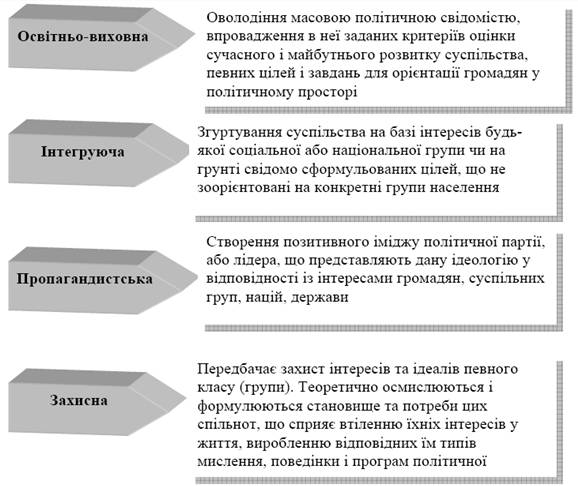 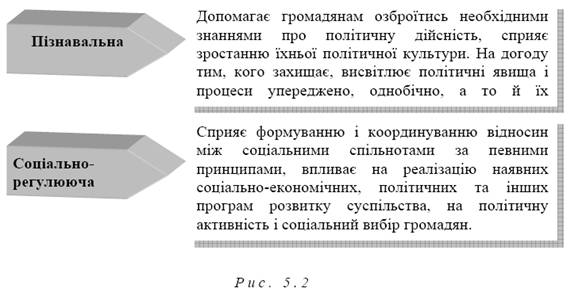 Тема 2. Ідеологія лібералізму та неолібералізму.План:Основні базові цінності, політичні ознаки та принципи.  Форми лібералізму. Неолібералізм.1. Основні базові цінності,політичні ознаки та принципи.    Основою ліберального світогляду є індивідуалізм, індивідуальні людські цінності.    У політичній сфері ліберали виступають за свободу слова, свободу зборів, свободу обирати й бути обраним в органи влади, свободу віросповідання, свободу переміщення і перетинання кордонів. Принципове відношення до свобод може служити ознакою, яка дозволяє класифікувати системи правління різних країн. Так, до країн з ліберальним правлінням належать США, Великобританія й Австралія. До країн з тоталітарним режимом правління належить, зокрема, сучасна Північна Корея.Основні принципи лібералізмуІдеалом лібералізму є товариство зі свободою дій для кожного, вільним обміном політично значущою інформацією, обмеженням влади держави і церкви, верховенством права, приватною власністю  і свободою приватного підприємництва. Лібералізм відкинув багато положень, що були основою попередніх теорій держави, такі як божественне право монархів на владу і роль релігії як єдиного джерела пізнання. Фундаментальні принципи лібералізму включають індивідуальні права (на життя, особисту свободу і власність); рівні права і загальна рівність перед законом; вільну ринкову економіку; уряд, що обирається на чесних виборах; прозорість державної влади. Функція державної влади при цьому зводиться до мінімуму, необхідного для забезпечення цих принципів. Сучасний лібералізм також віддає перевагу відкритому суспільства, заснованому на плюралізмі та демократичному управлінні державою, за умови захисту права меншості та окремих громадян .Деякі сучасні течії лібералізму більш терпимі до державного регулювання вільних ринків заради забезпечення рівності можливостей досягнення успіху, загальної освіти та зменшення різниці в доходах населення. Прихильники таких поглядів вважають, що політична система повинна містити елементи соціальної держави, включаючи державну допомогу з безробіття, притулки для бездомних і безкоштовну охорону здоров'я.Відповідно до поглядів лібералів, державна влада існує для блага людей їй підвладних, і політичне керівництво країною повинно здійснюватися на основі згоди більшості керованих. На сьогоднішній день політичною системою, яка найбільш співзвучна переконанням лібералів, є ліберальна демократія.Наступним базовим принципом лібералізму є принцип нейтральності держави. Для вирішення практичних питань ліберальна держава не повинна керуватися своїми уявленнями про гідний спосіб життя й підтримувати людей, які живуть у такий спосіб. Вона має бути нейтральною стосовно громадян, які керується особистими уявленнями про життя. Консервативний уряд керується конкретними уявленнями про гідний спосіб життя й підтримує осіб, які також цим принципом керуються. На думку неолібералів, такий підхід суперечить фундаментальним принципам рівності. Лібералізм повідомляє право на приватну власність. Приватна власність забезпечує економічну й політичну свободу і є необхідною умовою демократичного правління. Заперечення права на приватну власність неминуче сіє безладдя через неможливості визначити, хто має право контролювати той або інший ресурс. Права власності є базовими. Отже, вся побудова принципів лібералізму ґрунтується на них. Будь-яка власність будь-якої особи є недоторканою. Недоторканість власності не може бути порушена інакше, як шляхом установленої законом і відомої всім процедури. Власність не може бути насильно відчужена.Лібералізм проголошує принцип терпимості відносно до всіх віросповідань і світоглядів за умови, що вони самі проявляють таку терпимість до інших. Лібералізм виступає за демократичну організацію держави. Під цим мається на увазі загальне виборче право й формування владних структур через вільні вибори громадян. Для забезпечення політичних та економічних свобод необхідне обмеження державної влади. Найбільш ефективним механізмом цього обмеження виявилася система поділу влади. При цьому, законодавча, виконавча й судова влади незалежні, а взаємодія між ними побудована за принципом "противаг". Це означає, що конституційний порядок передбачає кожній дії однієї галузі влади можливість адекватної протидії з боку іншої.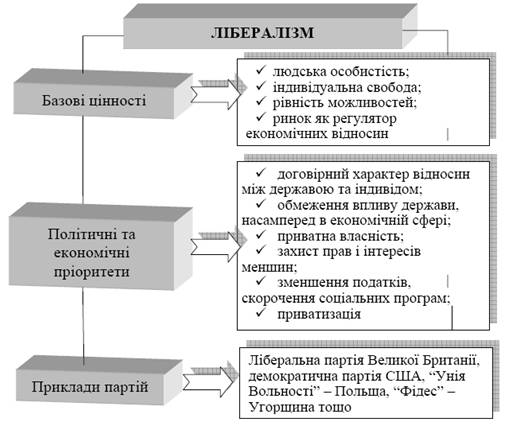 2. Форми лібералізму.Спочатку лібералізм виходив з того, що всі права повинні бути в руках у фізичних та юридичних осіб, а держава повинна існувати виключно для захисту цих прав (класичний лібералізм). Сучасний лібералізм значно розширив рамки класичної трактування і включає в себе безліч течій, між якими є глибокі суперечності і деколи виникають конфлікти. Ці течії відображені, зокрема, в такому ключовому документі, як «Загальна декларація прав людини». Для визначеності з термінологією, у даній статті «політичний лібералізм» означає рух за ліберальну демократію та проти абсолютизму чи авторитаризму; «економічний лібералізм» — за приватну власність і проти державного регулювання; «культурний лібералізм» — за особисту свободу і проти обмежень на неї з міркувань патріотизму або релігії; «соціальний лібералізм» — за рівність можливостей і проти економічної експлуатації. Сучасний лібералізм в більшості розвинених країн являє собою суміш всіх цих форм. У країнах третього світу на перший план часто виходить «лібералізм третього покоління» — рух за здорове середовище проживання і проти колоніалізму.Політичний лібералізмПолітичний лібералізм — переконання, що окремі особистості є основою закону і суспільства, і що громадські інститути існують для того, щоб сприяти наділення індивідуумів реальною владою, без запобігання перед елітами. Це переконання в політичній філософії та політології називається «методологічний індивідуалізм». В основі лежить уявлення, що кожна людина найкраще знає, що для нього краще. Англійська Велика хартія вольностей(1215 р.) являє приклад політичного документа, в якому деякі індивідуальні права поширюються далі, ніж прерогатива монарха. Ключовим моментом є суспільний договір, згідно з яким закони видаються за згодою товариства для його блага і захисту суспільних норм, і кожен громадянин підпорядковується цим законам. Особливий акцент робиться на верховенстві закону, зокрема, лібералізм виходить з того, що держава володіє достатньою силою для його забезпечення. Сучасний політичний лібералізм також включає в себе умова загального виборчого права, незалежно від статі, раси або майнового стану; найкращою системою вважається ліберальна демократія.Економічний лібералізмЕкономічний, або класичний лібералізм виступає за індивідуальні права на власність і свободу контракту. Гаслом цієї форми лібералізму є «вільне приватне підприємство». Перевага віддається капіталізму на основі принципу невтручання держави в економіку (laissez-faire), що означає скасування державних субсидій та юридичних бар'єрів для торгівлі. Економічні ліберали вважають, що ринок не потребує державного регулювання. Деякі з них готові допустити урядовий нагляд над монополіями та картелями, інші стверджують, що монополізація ринку виникає тільки як наслідок дій держави. Економічний лібералізм стверджує, що вартість товарів і послуг повинні визначатися вільним вибором індивідуумів, тобто, ринковими силами. Деякі допускають присутність ринкових сил навіть в галузях, де держава традиційно зберігає монополію, наприклад, забезпечення безпеки або судочинстві. Економічний лібералізм розглядає економічну нерівність, яка виникає через нерівні позицій при укладанні контрактів, як природний результат конкуренції, за умови відсутності примусу. В наш час  ця форма найбільш виражена в лібертаріанстві, іншими різновидами є мінархізм і анархо-капіталізм.Культурний лібералізмКультурний лібералізм зосереджує увагу на правах людини, що відносяться до свідомості і способу життя, включно з такими питаннями, як сексуальна, релігійна, академічна свобода, захист від втручання держави в особисте життя. Як сказав Джон Стюарт Мілль в есе «Про свободу»: «Єдина мета, яка служить виправданням для втручання одних людей, індивідуально або колективно, у діяльність інших людей, — це самозахист. Виявляти владу над членом цивілізованого суспільства проти його волі допустимо тільки з метою запобігання шкоди іншим». Культурний лібералізм в тій чи іншій мірі заперечує проти державного регулювання таких областей як література та мистецтво, а також таких питань як діяльність наукових кіл, азартні ігри, проституція, вік добровільної згоди для вступу в статеві стосунки, аборти, використання протизаплідних засобів, евтаназія, вживання алкоголю та інших наркотиків. Нідерланди, ймовірно, сьогодні є країною з найвищим рівнем культурного лібералізму, що втім не заважає проголошувати в країні і політику мультикультуралізму.Соціальний лібералізмСоціальний лібералізм виник наприкінці XIX століття в багатьох розвинених країнах під впливом утилітаризму. Деякі ліберали сприйняли, частково або повністю, марксизм та соціалістичну теорію експлуатації, і дійшли висновку, що держава повинна використовувати свою владу для відновлення соціальної справедливості. Такі мислителі, як Джон Дьюї або Мортімер Адлер пояснювали, що всі індивідууми, будучи основою суспільства, для реалізації своїх здібностей повинні мати доступ до базових потреб, таких як освіта, економічні можливості, захист від згубних масштабних подій поза межами їх контролю. Такі позитивні права, які надаються суспільством, якісно відрізняються від класичних негативних прав, забезпечення яких вимагає від інших невтручання. Прихильники соціального лібералізму стверджують, що без гарантії позитивних прав неможлива справедлива реалізація негативних прав, оскільки на практиці малозабезпечене населення жертвує своїми правами заради виживання, а суди частіше схиляються на користь багатих. Соціальний лібералізм підтримує введення деяких обмежень на економічну конкуренцію. Він також очікує від уряду надання соціального захисту населенню (за рахунок податків), щоб створити умови для розвитку усім талановитим людям, для запобігання соціальних бунтів і просто «для загального блага».Між економічним і соціальним лібералізмом існує фундаментальне протиріччя. Економічні ліберали вважають, що позитивні права неминуче порушують негативні і тому неприпустимі. Вони бачать функцію держави обмеженою, головним чином, питаннями забезпечення законності, безпеки та оборони. З їхньої точки зору, ці функції і так вимагають наявності сильної централізованої державної влади. Навпаки, соціальні ліберали вважають, що головне завдання держави полягає в соціальному захисті та забезпеченні соціальної стабільності: надання харчування і житла нужденним, охороні здоров'я, шкільній освіті, пенсійному забезпеченні, догляд за дітьми, інвалідами та людьми похилого віку, допомоги жертвам стихійних лих, захисту меншин, запобігання злочинності, підтримки науки та мистецтва. Такий підхід робить неможливим введення масштабних обмежень на уряд. Незважаючи на єдність кінцевої мети — особистої свободи — економічний і соціальний лібералізм кардинально розходяться в засобах для її досягнення. Праві і консервативні рухи часто схиляються на користь економічного лібералізму, виступаючи проти культурного лібералізму. Ліві рухи, як правило, роблять акцент на культурному і соціальному лібералізмі.Деякі дослідники вказують, що протиставлення «позитивних» і «негативних» прав на ділі є уявним, оскільки для забезпечення «негативних» прав також потрібні суспільні витрати (наприклад, утримання судів для охорони власності).Лібералізм третього поколінняЛібералізм третього покоління став наслідком післявоєнної боротьби країн третього світу з колоніалізму. На сьогоднішній день він більше пов'язаний з певними прагненнями, ніж з правовими нормами. Його метою є боротьба проти централізації влади, матеріальних ресурсів і технологій в групі розвинених країн. Активісти цієї течії роблять акцент на колективному праві суспільства на світ, на самовизначення, на економічний розвиток і на доступ до загальнолюдського надбання (природні ресурси, наукові знання, культурні пам'ятники). Ці права належать до «третього покоління»  і знайшли відображення в статті 28 Загальної декларації прав людини. Захисники колективних міжнародних прав людини також приділяють пильну увагу питанням міжнародної екології та гуманітарної допомоги.У всіх перелічених вище формах лібералізму передбачається, що між відповідальністю уряду та індивідів має бути баланс і що функція держави повинна бути обмежена тими завданнями, які не можуть бути виконані належним чином приватним сектором. Всі форми лібералізму націлені на законодавчий захист людської гідності і особистої автономії, і всі стверджують, що скасування обмежень на індивідуальну діяльність сприяє поліпшенню суспільства.Прагнення до особистої свободи було властиве представникам усіх народів у всі часи. Яскравими прикладами є міста-поліси від Давньої Греції до європейських з принципом — «повітря міста робить вільним», політична система яких включала багато елементів правової держави та демократії у поєднанні зі свободою приватного підприємництва.Лібералізм уходить корінням в гуманізм, який в період Ренесансу кинув виклик владі католицької церкви (наслідком чого стали революції: Нідерландська буржуазна революція), англійська славну революцію (1688 р.), під час якої Віги затвердили своє право вибирати короля, та ін. Останнє стало предтечею поглядів, що верховна влада має належати народу. Повноцінні ліберальні рухи виникли в епоху Просвітництва у Франції, Англії та колоніальній Америці. Їх супротивниками були абсолютна монархія, меркантилізм, ортодоксальні релігії і клерикалізм. Ці ліберальні рухи також першими сформулювали концепцію прав людини на основі конституціоналізму та самоврядування за допомогою вільно обраних представників.Ідею, що вільні люди можуть стати основою стабільного суспільства, висунув Джон Локк. Його «Два трактати про правління» (1690 р.) сформулювали два фундаментальних ліберальних принципи: економічної свободи як права на особисте володіння та користування власністю і інтелектуальної свободи, що включає свободу совісті. Основою його теорії є уявлення про природні права: на життя, на особисту свободу і на приватну власність, яка стала предтечею сучасних прав людини. Вступаючи в суспільство, громадяни укладають суспільний договір, згідно з яким вони відмовляються від своїх владних повноважень на користь уряду, аби він захищав їх природні права. У своїх поглядах Локк відстоював інтереси англійської буржуазії, зокрема, він не поширював свободу совісті на католиків, а права людини на селян і слуг. Локк також не схвалював демократію. Тим не менш, ряд положень його вчення лягли в основу ідеології американської та французької революцій.У континентальній Європі розвитком доктрини про загальну рівність громадян перед законом, якому повинні підкорятися навіть монархи, займався Шарль Луї Монтеск'є. Основними інструментами обмеження державної влади Монтеск'є вважав поділ влади і федералізм. Його послідовники, економісти Жан-Батіст Сей і Дестют де Траси, були пристрасними популяризаторами «гармонії ринку» і принципу невтручання держави в економіку. З мислителів епохи Просвітництва найбільший вплив на ліберальну думку зробили дві фігури: Вольтер, який виступав за конституційну монархію, і Жан Жак Руссо, який розвинув вчення про природну свободу. Обидва філософа в різній формі відстоювали ідею, що природну свободу особистості можна обмежувати, але не можна знищувати її суть. Вольтер підкреслював важливість релігійної терпимості і неприпустимість тортур і приниження людської гідності.У трактаті «Про суспільний договір» (1762 р.) Руссо надав цій концепції нового розуміння. Він звернув увагу, що багато людей є частиною суспільства, не маючи власності, тобто, суспільний договір просто закріплює права власності за її фактичними власниками. Щоб такий договір був легітимним, в обмін на свою незалежність людина повинна отримати блага, які йому може забезпечити тільки суспільство. Одним з таких благ Руссо вважав освіту, яка дозволяє людям найкращим чином реалізувати свої здібності, і при цьому робить з людей законослухняних громадян. Іншим благом є колективна республіканська свобода, яку людина набуває за допомогою ототожнення себе з нацією і національними інтересами. Завдяки такому ототожненню, освічена людина сама обмежує свою свободу, оскільки це стає в її інтересах. Воля нації як єдиного цілого може бути реалізована тільки за умови самовизначення народів. Таким чином, суспільний договір веде до національної згоди, національної волі та національній єдності. Ці ідеї стали ключовим елементом декларації Національних зборів під час Великої Французької революції і поглядів таких ліберальних американських мислителів, як Бенджамін Франклін і Томас Джефферсон.Поряд з французькими просвітителями, важливий внесок у лібералізм внесли Девід Юм, Іммануїл Кант і Адам Сміт. Девід Юм стверджував, що фундаментальні (природні) закони людської поведінки диктують моральні норми, які неможливо ні обмежити, ні придушити. Під впливом цих поглядів Кант дав етичне обгрунтування прав людини без посилань на релігію (як це мало місце до нього). Відповідно до його навчання, ці права грунтуються на природничо-наукових законах і об'єктивній істині.Адам Сміт розвинув теорію, що моральна життя й економічна діяльність можливі без директив з боку держави і що найбільш сильні ті нації, в яких громадяни вільні виявляти свою власну ініціативу. Він закликав покінчити з феодальним і меркантильним регулюванням, з патентами і монополіями, що виникли завдяки протекції держави. У «Теорії моральних почуттів» (1759 р.) він розвинув теорію мотивації, яка призводить особисту матеріальну зацікавленість у згоду з нерегульованим суспільним порядком. У «Дослідженні про природу і причини багатства народів» (1776 р.) він стверджував, що за певних умов вільний ринок здатний до природного саморегулювання і здатний досягти більшої продуктивності, ніж ринок з безліччю обмежень. На уряд він покладав завдання, які неможливо розв'язати з жадобою прибутку, наприклад, запобігання шахрайству або протизаконному застосуванню сили. Його теорія оподаткування полягала в тому, що податки не повинні завдавати шкоди економіці і що процентна ставка податку має бути сталою.3.Неолібералізм.Неолібералізм (від давньогрец. νέος neos «новий», та лат. liberalis «вільний») — варіант ідеології лібералізму. Як термін, фр. néo-liberalisme, вперше використаний 1938 р. французьким економістом Бернаром Лаверне , і того ж року запропонований німецьким економістом Олександром Рюстов  для протиставлення ідей класичного лібералізму домінуючим, на той час, колективістським та егалітарним тенденціям в ліберальній ідеології.Неолібералізм, на відміну від лібералізму, не заперечує повністю державне регулювання економіки, розглядаючи вільний ринок і необмежену конкуренцію як основний засіб забезпечення прогресу і досягнення соціальної справедливості, можливих насамперед на основі економічного зростання, яке вимірюється валовим внутрішнім продуктом. Виникнення неолібералізму зв'язується з настанням «другої ери глобалізації» (не плутати з новим лібералізмом). Неолібералізм сформувався як опозиції розвитку в середині XX століття ідей соціал-лібералізму, що передбачала соціальне співробітництво і захист, поєднання конкуренції з державним регулюванням і соціальними програмами.Відомий ліберальний публіцист Маріо Варгас Льоса вважає що ніякого самостійного явища під назвою «неолібералізм» не існує, а термін був придуманий противниками лібералізму «з метою семантично знецінити теорію лібералізму».Соціальна концепціяСоціальна концепція неолібералізму заснована на ринковій інтерпретації всіх типів громадських зв'язків: кожна людина розглядається як вільний підприємець, організуючий власне життя як підприємство, а кожне соціальне взаємодія - як контракт (акт купівлі-продажу). Всі форми відносин, у тому числі взаємовідносини працівників однієї компанії або членів сім'ї, розглядаються як види суб-ринкової конкуренції. Відповідно до теорії неолібералізму, нації і держави теж на світовому ринку також виступають у ролі підприємств. З точки зору філософії неолібералізму, існування і функціонування ринку має самоцінністю, незалежно від його впливу на виробництво товарів і послуг, а закони функціонування ринкових структур становлять фундаментальне підставу етики. Відповідно, в неолібералізм не існує відмінності між ринковою економікою і ринковим суспільством, а його етична концепція повертається до меркантилізму(переважання матеріальних, фінансових інтересів над усіма іншими. В більш вузькому, конкретному значенні — торгова та фінансова політика абсолютистських держав 16-18 ст. та відповідна ідеологія.).                             Сутнісні риси лібералізму визначаються етимологією самого слова (лат. Liberaly - вільний). Найголовнішими принципами лібералізму є в політичній сфері:- свобода особи, пріоритет індивіда по відношенню до держави, визнання права всіх людей на самореалізацію. Слід зазначити, що в ідеології лібералізму індивідуальна свобода збігається з політичною свободою і "природними правами" людини, найголовніші з яких – право на життя, свободу і приватну власність;- обмеження сфери діяльності держави захищеність приватного життя – раніше від свавілля держави; «приборкання держави за допомогою конституції, яка гарантує свободу дій особи в рамках закону;- принцип політичного плюралізму, свобода думки, слова, переконань.- розмежування сфери діяльності держави і цивільного суспільства, невтручання першого в справи останнього;- у економічній сфері – свобода індивідуальної і групової підприємницької діяльності, саморегулювання економіки за законами конкуренції і вільного ринку невтручання держави в економічну сферу, недоторканість приватної власності;- у духовній сфері – свобода совісті, тобто право громадян сповідати (або не сповідати) будь-яку релігію, право формулювати свої етичні обов'язки і ін.      Лібералізм (фр. libéralisme) — філософська, політична та економічна теорія, а також ідеологія, яка виходить з положення про те, що індивідуальні свободи людини є правовим базисом суспільства та економічного ладу. Зародився як ідеологія буржуазії у 17 ст. і остаточно оформився як ідейна доктрина до середини 19 сторіччя.Тема 3. Ідеологія консерватизму.План:Походження та основні базові цінності. Форми консерватизму . Неоконсерватизм . 1.питання.Походження та основні базові цінності.	1.Консервати́зм (фр. conservatisme, від лат. conservo — «охороняю», «зберігаю») — визначення ідейно-політичних, ідеологічних і культурних течій, що спираються на ідею традиції та спадкоємності в соціальному та культурному житті. Для консерватизму характерні прихильність до існуючих та установлених соціальних систем і норм, «скептичне» сприйняття ідей рівності людей, неприйняття революцій та радикальних реформ, обстоювання еволюційного органічного, максимально повільного розвитку.Ідеологічно консерватизм протистоїть як лібералізму, так і соціалізму.Вперше термін «консерватизм» вжив у 1891 році французький політик Франсуа-Рене де Шатобріан. У західній політиці консерватизмом часто називають школу мислення, започатковану Едмундом Берком, Бональдом та подібними мислителями.Погляди консервативних партій в світі дуже різні. Основними консервативними політичними силами в своїх країнах вважаються ліберально-демократична партія Японії, Республіканська партія США, Консервативна партія Великої Британії, Ліберальна партія Австралії. Світогляд і політика всіх цих партій сильно різняться.Історія західного консерватизмуУ всі часи існували ідеї, які можна назвати консервативними, але тільки починаючи з Просвітництва і реакції на Французьку революцію 1789 року, консерватизм виріс у виразний політичний напрямок. Хоча консерватизм можна прослідкувати в глибину віків до часів англійської Реформації, особливо до робіт англіканського теолога Річарда Гукера, саме полемічні «Роздуми про революцію» Едмунда Берка допомогли консерватизму оформитися як способу мислення.Едмунд Берк підтримував Американську революцію, але виступав проти Франузької революції, вважаючи її надто насильницькою і хаотичною. Класична консервативна позиція Берка наполягала на тому, що у консерватизму немає ідеології в сенсі утопічної програми, плану перетворення суспільства. Такі погляди Берка були відповіддю на ідеал Просвітництва про суспульство на засадах абстрактної розумної моделі. Він випередив критику модернізму, назву якому дав у кінці 19-го століття нідерландський релігійний консерватор Абрахам Койпер.Берк говорив, що в деяких людей більше розуму, ніж у інших, тому деякі люди утворять кращий уряд, ніж інші. Правильне формування уряду залежить не від абстракцій, таких як раціональний розум, а від історично зумовленого розвитку держави, поступу на основі досвіду й збереження інших важливих суспільних інститутів, таких як родина й церква. Він доказував, що традиція базується на мудрості багатьох поколінь і пройшла випробування часом, тоді як раціональний розум може бути маскою, за якою приховуються уподобання однієї людини, а в найкращому разі представляє тільки невипробувану мудрість одного покоління.Однак Берк писав, що держава, нездатна до змін, не здатна й до збереження. Берк наполягав на тому, що подальші зміни будуть радше органічними, ніж революційними. Спроба змінити складну мережу людських взаємовідносин, які складають канву людського суспільства, заради доктрини чи теорії ризикує наткнутися на залізний закон «мимовільних наслідків».На західний консерватизм вплинули також роботи представника контрпросвітництва Жозефа де Местра, який відстоював відновлення спадкової монархії, вважаючи її втановленою Богом інституцією, та за авторитет Папи Римського. Він також захищав принцип ієрархічної влади, що його намагалася знищити революція. В 1819 році Местр опублікував свій головний твір «Du Pape» (Про Папу). Книга розділена на чотири частини. В першій він відстоює думку, що в справах церкви найвищим авторитетом є папа й що головною характеристикою найвищого авторитету є те, що його рішення не повинні переглядатися. Тож папа безгрішний в своїх повчаннях, бо саме через повчання реалізується його найвищий авторитет. В інших частинах книги Местр розглядає стосунки папи та світської влади, проблеми цивілізації та добробуту народів та схизматичні церкви. Він говорить, що народи потребують захисту від кривди з боку вищого за інші авторитету, й таким авторитетом повинен бути папа, історичний рятівник і творець європейської цивілізації.Консерватори виступають за право власності. У економічних питаннях вони зазвичай ліберали, погляди яких виходять із класичного лібералізму Адама Сміта. Дехто із консерваторів прагне до модифікованого вільного ринку, наприклад до американської системи, ордолібералізму або національної системи Фрідріха Ліста. Ці погляди відрізняються від строгого laissez-faire тим, що у них державі відводиться роль підтримувати конкуренцію, водночас захищаючи національні інтереси, національне суспільство та ідентичність.Більшість консерваторів сильно підтримують суверенітет своїх держав, патріотично ідентифікуючись із своїми народами. Націоналістичні сепаратистські рухи можуть бути водночас радикальними та консервативними.Форми консерватизму Ознаки консерватизму.
- традиціоналізм- класичний тип крнсерватизму в якому традиція є своєрідним захистом від соціально- політичних катаклізмів і потрясінь
- лібертаризм- межує з відповідним напрямком лібералізму в основі якого є приватна власність і свобода людини
- неоконсерватизм- грунтується на позиціях регульованого втручання держави в економіку.Ліберальний консерватизмЛіберальний консерватизм є варіантом консерватизму, який об'єднує консервативні цінності та політику із певним нахилом до лібералізму. Терміни консерватизм та лібералізм мали різні значення у різні часи й у різних країнах, тож і ліберальний консерватизм теж має широкий спектр значень. Історично цей термін використовували для позначення поглядів, які поєднували економічний лібералізм, що відповідав ринковому принципу laissez-faire, та класичного консервативного потягу до збереження традицій, поваги до влади і до релігійних цінностей. Цей напрям думки протистояв класичному лібералізму, який вимагав свободи особистості як у економічній, так і в соціальній сферах.Поступово загальна консервативна ідеологія прийняла позицію економічних лібералів, і термін ліберальний консерватизм став просто консерватизмом. Це справедливо для країн, у яких ліберальна економіка є давньою традицією, як наприклад у США, а тому вважається консервативною цінністю. В інших країнах, таких як Італія чи Іспанія, в яких ліберальні консерватори були однією із основних політичних сил, терміни лібералізм та консерватизм можуть вважатися синонімами.Інше значення терміну ліберальний консерватизм розвинувся в Європі. Це поєднання сучасних, менш традиціоналістичних, консервативних поглядів із соціальним лібералізмом. Такі погляди виникли як опозиція більш колективістським поглядам соціалізму. Часто такі погляди включають консервативні ідеї щодо економіки вільного ринку та віру в особисту відповідальність з ліберальними соціальними поглядами щодо прав людини, енвайроменталізму та підтримкою добробуту держави. Це філософія шведського прем'єр-міністра Фредріка Рейнфельдта. Ці погляди часто називають соціальним консерватизмом.Консервативний лібералізмКонсервативний лібералізм є різновидом лібералізму, який об'єднує підтримку ліберальних цінностей та політики із певним нахилом до консерватизму, тобто складає праве крило ліберального руху. Корені консервативного лібералізму ведуть початок ще з часів зародження лібералізму. До світових воєн політичний клас у більшості європейських країн складався із консеративних лібералів. Консервативний лібералізм більш позитивний і менш радикальний варіант класичного лібералізму. Події Першої світової війни призвели радикальніші кола класичного лібералізму до поміркованіших, тобто консервативніших, поглядів.Культурний консерватизмКультурний консерватизм є світоглядом, який надає великого значення збереженню культурної спадщини нації чи сукупності народів, як наприклад у випадку західної культури чи китайської цивілізації. Культурні консерватори намагаються пристосувати до сучасного життя норми минулого. Ідеали можуть бути романтичні, як наприклад у антиметричного руху, який протестує проти запровадження метричної системи мір. Вони можуть бути також інституційними, як наприклад відстоювання капіталізму, відомкремлення церкви від держави чи влада закону.Сюди належить також соціальний консерватизм, який виступає за збереження деяких моральних норм та звичаїв. Подекуди в світі вважається аморальним для жінки показувати надто багато оголеного тіла чи обличчя, і так далі.Культурні консерватори зазвичай твердять, що старі інституції й старі порядки пристосувалися з часом до відповідного місця й увійшли у відповідну культуру, а тому повинні бути збереженими. Стверджується також, що люди мають право на власні культурні норми, власну мову й традиції.Релігійний консерватизмРелігійні консерватори намагаються застосувати у політиці ідеологічні вчення, а часом і вплинути на закони. Релігійний консерватизм часто перебуває в конфлікті із тим сучасним культурним середовищем, в якому живуть віруючі. Нерідко релігійні консерватори закликають до повернення до першооснов і засуджують реалії сучасного життя, вбачаючи в ньому корупцію, гріховність та єресь. Як приклад можна навести радикальних реформаторів часів протестантської Реформації, реставраціоналізм 19-го століття й чимало сучасних релігійних течій.Інші типи консерватизмуФіскальний консерватизм виступає за обережність у питаннях державних витрат та державного боргу. Зеленим консерватизмом називають консервативні течії, які включили в свою політичну палітру питання збереження навколишнього середовища.2. Неоконсервати́зм (від грец. νεος — новий і лат. conservo — зберігаю, охороняю) — сучасна політична течія, що пристосовує традиційні цінності консерватизму до реалій постіндустріального суспільства і визначає урядову політику та політичний курс провідних країн Заходу останніх десятиліть (наприклад: «рейганоміка», «тетчеризм»).Кредо «нового консерватизму» в економіці — заміна реформістської моделі розвитку монетаристською моделлю, орієнтованою на звільнення приватного капіталу від надмірного державного втручання, всебічне стимулювання ринкових відносин, приватного підприємництва.Неоконсерватизм сформувався після Першої світової війни як відповідь на революційні потрясіння в Європі, крах фашизму, націонал-соціалізму, розпад колоніальної системи в світі, поступовий перехід від індустріального суспільства до постіндустріального. Третій етап неоконсерватизму розпочався з переходом до інформаційного суспільства в деяких державах Європи, Америки, Азії, кризою соціалізму як світової системи, кризою неолібералізму.Передумови виникненняОкремі негативні наслідки науково-технічного прогресу, соціальні революції XX ст., криза лібералізму, розширення сфери масової культури, переоцінка суспільних цінностей спричинилися до відродження, особливо після Першої світової війни, консерватизму, який почали називати неоконсерватизмом. З'являються різні соціально-політичні концепції неоконсерватизму, насамперед в Італії (Г. Д'Аннунціо), Німеччині (Е. Юнгера, Ст. Георга). Значного поширення набули праці Ю. Еволи, який синтезував різні неоконсервативні ідеї та концепції, висунувши свою "доктрину пробудження". Головним її положенням був імператив Консервативної революції, побудова Анти-Європи. Е. Евола твердив про необхідність відновлення нордичної імперії з абсолютною владою верховного суверена, відродження станової ієрархії, твердих порядків.Кінець XX ст. приніс оновлення неоконсерватизму, що певною мірою відмовився від імперських амбіцій, узяв на озброєння окремі ліберальні ідеї та цінності. Характерними його рисами лишаються вірність старим традиціям й нормам, зведення змісту влади до керівних і розподільно-розпорядчих функцій, збереження суспільно-політичної нерівності, скептицизм щодо суспільного прогресу, справедливості, культ сильної держави та авторитарних лідерів, збереження традиційних інститутів влади та архаїчних політичних цінностей. Водночас розпад світової соціалістичної системи став стимулом для поширення лібералізму в колишніх країнах соціалізму. Консерватизм як світоглядна система, тип свідомості й політико-ідеологічних настанов не завжди асоціюється з конкретними політичними партіями. Як вважали батьки—засновники консерватизму, політичні принципи, теоретичні схеми тощо слід пристосовувати до усталених національних традицій, звичок, існуючих суспільно-політичних інститутів.Якщо лібералізм і соціалізм виникли як течії відповідно буржуазного та робітничого класів, консерватизм є багатошаровим явищем, що віддзеркалювало захисну реакцію різних соціальних верств населення, які не бажали надто різких змін свого соціального статусу, відчували страх перед невідомим і невизначеним майбутнім. Крім того, консерватизм полягає ще й у врахуванні глибинних психологічних чинників, цінностей і норм, що існують у масовій свідомості.Проте істинний консерватизм, що захищає існуючий статус-кво, обов'язково враховує реалії та пристосовується до них. Так, у період становлення вільного підприємництва він інтегрував ідеї вільної конкуренції, ринку, а після великої економічної кризи на початку XX ст. — ідеї державного регулювання економіки, соціальних реформ, що свідчать про глибокі трансформації консерватизму в 70-80-ті роки XX ст.Особливість цього періоду полягала в кризі лівих (комуністичних і соціал-демократичних) і кейнсіанських моделей суспільного розвитку. І цей вакуум заповнили праві й консервативні політичні доктрини. Як наслідок — перемога на виборах консерваторів у США (Рональд Рейган, 1980 і 1984 pp.), Великобританії (Маргарет Тетчер, тричі підряд з 1979 до 1989 p.), Німеччині (Гельмут Коль, чотири рази підряд з 1982 до 1998 p.).Течії неоконсерватизмуВ більшості національних варіантів сучасного консерватизму можна виокремити неоконсерваторів, нових правих, традиціоналістів чи патерналістів, прихильників елітарної демократії, елітарного авангардизму, контрвлади тощо. Характерно, що розмежовувати представників цих течій надзвичайно важко. Наприклад, Р. Рейгана, М. Тетчер і Г. Коля одні політологи називають неоконсерваторами, інші — новими правими і т. ін.Загалом же частина неоконсерваторів є за своїм походженням лібералами або навіть соціал-демократами. Ідейно-політичні орієнтації нових правих сформувалися на перетині правого консерватизму, традиціоналістського консерватизму та неоконсерватизму. Розбіжності ж полягають не стільки у площині основних принципів, скільки в концентрації уваги на певних їх аспектах. Історично консерватизм завжди був вторинним стосовно лібералізму, реформізму, лівого радикалізму, виступаючи за поступові зміни, збереження всього позитивного і позбавлення негативного. Отже, з ідеологічного погляду консерватизм завжди характеризувався еклектизмом і прагматизмом.Але у XX ст., на останні десятиліття якого припав консервативний Ренесанс, консерватизм виступив ініціатором змін, що стали лейтмотивом більшості передвиборних програм консервативних партій світу. Із супротивників науково-технічного прогресу протягом 70-80-х років консерватори перетворилися на його активних прихильників.Отже, слід констатувати, що в оцінці науково-технічного прогресу та сцієнтизму консерватизм і лібералізм (лівий лібералізм), а також ліві помінялися місцями. Але в соціокультурному та релігійному аспектах сучасний консерватизм лишився в межах традиційної парадигми консерватизму.У питаннях державного будівництва консерватори вважають, що без міцної держави суспільство може опинитись у полоні анархії, а якщо треба зробити вибір між індивідом і суспільством, більшість консерваторів на перше місце висувають суспільство (як, до речі, і комуністи).Види неоконсерватизму ТрадиціоналістськийТрадиціоналістський консерватизм представлений патерналістським крилом в англійському торизмі та французькому голлізмі, німецькими правими консерваторами й частиною соціалконсерваторів Німеччини. Для прихильників цієї течії характерні більші порівняно з новими правими акценти на традиціях і релігії. Але якщо в Європі вони роблять ставку на християнство, то нові праві у США — на модерністські "електронні" церкви. Європейські нові праві взагалі відмовляються від іудейських і християнських традицій і виступають за відродження язичництва. А неокон-серватори є прихильниками ліберальних церков.Сучасний консерватизм не має стрункої ідеології, не проголошує себе відкритим ворогом будь-яких змін, тим більш простого повернення до минулого. Вся система цінностей консерватизму базується на певності, що минуле ефективніше, раціональніше, ніж сучасне. Звідси прагнення до перемін, але ретроградними (реакційними, протистояннями прогресу) методами. Все це визначає основні риси світосприйняття сучасного консерватизму (Генріх Карл Кальтенбруннер). Спадщина та вірність традиціям і цінностям, а, отже, турбота про створення умов, за яких традиції та спадщина сприймалися та реалізовувалися б суспільством. Стабільність - головна умова утвердження істотної цінності орієнтації на людину. Звідси та необхідність протистояти згубному процесу визволення людини від інституціонального обґрунтованого порядку, істотна риса та державний авторитет. Встановлення такого порядку, коли, базуючись на лояльності громадян, вимагається захист державного суверенітету.Держава повинна бути сильною, здатною чітко відображати політичну волю людей. Важливою рисою є також принцип волі, спроможність здійснювати індивідуальну й суспільну ініціативу в межах правових норм. Влада не може бути підпорядкована якійсь функціональній меті соціальної справедливості, рівності, волі тощо.3. Украї́нський консервати́зм (також Теорія українського монархізму) — політична та ідеологічна теорія та доктрина, специфічний український варіант консерватизму, розроблений В'ячеславом Липинським (сам Липинський називав цю теорію "українським гетьманським націоналізмом") та, частково, Павлом Скоропадським у 20-х рр. 20 століття.Тема 4. Соціал-демократична ідеологія.План:Теоретичні передумови та політичні ознаки соціал-демократичної доктрини Виникнення і становлення ідеології соціал-реформізму .Ідейно-політична концепція «демократичного соціалізму» та її еволюція 1.питання.Теоретичні передумови та політичні ознаки соціал-демократичної доктриниСоціал-демократична ідеологія виникла на ідеях Е. Берштейна про класову співпрацю і соціальні реформи як єдиний шлях покращення соціального становища для робітничого класу. Одним із перших розгорнуте обґрунтування соціал-демократичної ідеї здійснив Е. Бернштейн, якого інко-ли називають батьком сучасної соціал-демократії. Перу цього німецького теоретика належать праці «Передумови соціалізму і завдання соціал-демократії» (1899), «Чи можливий науковий соціалізм?» (1901), «Класи і класова боротьба» (1904) та багато інших. Теоретична позиція Бернштейна тісно пов'язана з його політичною орієнтацією на реформи. На відміну від К. Маркса, він вважав неможливим завоювання політичної влади проле-таріатом. Сучасний пролетаріат, на думку Бернштейна, не досяг того рівня політичної та моральної зрілості, який дозволив би йому управляти суспільними процесами, перебрати на себе всю повноту державної влади. За Бернштейном, диктатура пролетаріату означатиме диктатуру клубних ораторів і пар-тійних демагогів. Він гостро критикував абстрактні марксистські положення про пролетаріат як однорідну цілісність, фіксуючи різнорідність чисельно зростаючих соціальних груп, об'єднаних під цією назвою. Перехід до соціалізму може відбутися не внаслідок революції, яку Бернштейн слушно називав «полі-тичним атавізмом і ознакою варварства», а лише через соціа-лізацію капіталізму. Найближчими цілями робітничого руху є, на його думку, боротьба пролетаріату за економічні й політичні права. Проблеми економічних прав він пов'язував із питанням про приватну власність для кожного громадянина, акцентуючи на його праві реалізувати свій соціальний інтерес.Важливим елементом економічної концепції Бернштейна є теорія демократизації капіталу. Економічні перетворення ка-піталістичного суспільства на соціалістичних засадах, на дум-ку Бернштейна, мають відбутися завдяки розвиткові виробни-чих і споживчих товариств, які демократизують економіку, формують механізми самоврядування трудящих. Він віддавав перевагу стихійному, еволюційному розвиткові економіки, ос-новою організації якої є споживча і виробнича кооперація, здат-на вдосконалюватися за ініціативою «знизу», утверджувати справжню демократію, тобто демократію, за якою жоден клас не користується привілеями порівняно з рештою суспільства. Щоб досягти такого суспільного стану, необхідний певний рівень правосвідомості громадян. Правосвідомість Бернштейн розгля-дав як уміння жити за законами, контролюючи свої пристрасті. Адже демократична форма правління передбачає високий сту-пінь не лише свободи, а й відповідальності для всіх. За Бернштейном, чим довше у будь-якій сучасній державі діють де-мократичні інститути, то більше уваги приділяється правам меншості. Партійна боротьба втрачає характер взаємної нена-висті, а тому й життя таких партій позбавляється політичних катастроф.Бернштейн вважав, що між соціалізмом і демократією немає прірви. Демократія ґрунтується на визнанні суверенітету осо-бистості, а тому сприяє її інтелектуальному та моральному розвиткові. Для соціалізму як руху з удосконалення виробни-чих відносин характерним є гуманістичне ставлення до люди-ни праці, її потреб та інтересів. Звідси назва його концепції - «демократичний соціалізм». Сутність ідеї соціалізму в тлума-ченні Бернштейна полягає в тому. що соціалізм не означає якогось реального суспільного ладу (чи навіть принципової можливості досягнення десь і колись такого ладу). Водночас ідея соціалізму є такою ідеєю, вірячи в яку та орієнтуючись на яку, трудящі класи об'єднують свої сили, консолідуються, бо-рються за свої права (за покращання матеріальних умов існу-вання, вищу заробітну платню, скорочення робочого часу і т. ін.) і справді, реально виборюють кращі умови існування, вищу заробітну платню, скорочення робочого часу тощо в рамках певного суспільного устрою. Сама ж ідея соціалізму - це мо-рально-етичний ідеал. Саме в цьому сенс знаменитої формули Бернштейна «Кінцева мета - ніщо, рух - усе».З плином часу західна соціал-демократія дедалі активні-ше простує до лібералізму, відходячи від ідеології марксизму. Найхарактернішими рисами післявоєнної соціал-демократії ста-ли відкритість і плюралізм.У 70-80-х рр. XX ст. соціал-демократичні партії Франції, Італії, Бельгії сформулювали у своїх програмних документах концепцію самоврядного соціалізму. Такий соціалізм пере-дбачає залучення всіх громадян суспільства до процесу опра-цювання й винесення рішень, керівництва різними сферами життєдіяльності суспільства. Він активізує маси громадян, членів професійних спілок, громадських організацій, місцевого самоврядування. Ці організації виступають як політичні партії. Розширюється автономія різних спілок, товариств як у вироб-ничій, так і в невиробничій сферах. На всіх рівнях здійснюєть-ся виборність в органи самоврядування, їхня діяльність зна-ходиться під постійним Філософія соціал-демократії закорінена в ідеях теорети-ка-ліберала Карла Поппера, в його концепції критичного раці-оналізму. Саме цією концепцією демократичні соціалісти об-ґрунтовують відкритість своєї доктрини, їхнім головним за-вданням, за словами німецького соціал-демократа У. Ломара, стало відмежування від наукового комунізму. Вони вже визнають головну роль моралі, свободи, справедливості в ро-звитку історії. Втілення в життя цих цінностей потребує вольо-вої та моральної енергії людей, незалежно від економічного базису.Вдавшись до складної ідейно-світоглядної переорієнтації, соціал-демократія спромоглася розпочати ідейні пошуки. Щоб розширити уявлення про розгалуження її сучасних ідей, на-ведемо декілька найхарактерніших і вельми промовистих ви-словлювань, постулатів, авторами яких є відомі теоретики, вчені, публіцисти.Німецький соціал-демократ Фред Брандт у статті з досить красномовною назвою «Демократичний соціалізм - це не сві-тогляд» писав, що демократичний соціалізм не намагається стати ідеологією. Хоча б тому, що претензійні світогляди і вчення виявилися малоефективними у практичній площині. Демокра-тичний соціалізм переймає елементи інших вчень не для того, щоб перетворити їх на нову ідеологію, а щоби збагатити влас-ний зміст.Австралійський соціаліст Біл Хайділ у брошурі «Перипетії демократичного соціалізму» писав, що соціалізм не може пе-ретворитися на закінчену теорію, оскільки йдеться про життя людини й суспільства, які швидко змінюються. Схожі думки висловлює також і німецький політолог, економіст Т. Ортлайб. Він підкреслює, що демократичний рух поставив під сумнів уявлення про капіталістичну структуру суспільства. Соціал-демократи вважають, що питання про структуру суспільства ставитиметься перед суспільством знову і знову, і ніколи не буде вирішене.Отже. соціал-демократи не уявляють соціалізм у вигляді якоїсь сформованої кінцевої мети. Оскільки, як вони вважають, мети, яку ставить перед собою демократичний соціалізм, не можна досягти одним стрибком. Вона неперервна. Протягом розвитку людської цивілізації вона наповнюватиметься новим змістом, позаяк у цьому виникатиме потреба. Демократичний соціалізм не претендує на роль вчення про кінцеві цілі робіт-ничого руху. Він може вважатися дискусією, діалогом, пошу-ком цілей і засобів цього руху.Орієнтири соціал-демократії з плином часу доповнювали-ся новими концепціями, уточнювалися новими реаліями жит-тя. Серед них - концепції якості життя, самоврядного соціа-лізму, економічної демократії. Концепція якості життя е скла-довою, знову ж таки, не лише демократичного соціалізму, а й лібералізму. Суть її полягає у спробі встановити тісний зв'язок між традиційними матеріальними інтересами і новими потре-бами трудящих (економічний захист, поліпшення умов праці, розвиток системи соціального забезпечення і громадського тран-спорту, охорона здоров'я, професійна підготовка, комунальна служба). Якість життя трудящих, на думку соціал-демократів, найвища в соціальній державі, діяльність якої передусім тор-кається соціальної контролем громадськості. Держава, за концепцією соціал-демократів, як така не ліквідується, але практично всі її внутрішні функції передаються органам са-моврядування.Концепція самоврядного соціалізму передбачає підпоряд-кування органів місцевого самоврядування органам представ-ницької демократії (парламенту). Самоврядний соціалізм пе-редбачає політичну демократію: багатопартійність, свободу ді-яльності опозиції, можливість перебування при владі кількох партій і под. Соціал-демократи не визнають ніяких форм дик-татури. Диктатура несумісна з політичною демократією. Скла-довими останньої є права людини, свобода друку, свобода й са-мостійність профспілкового руху, існування правової держави.Прагматична частина соціал-демократії вважає дієвим спо-собом лікування хвороб «держави благоденства» значні ін'єкції в економіку з боку приватного сектора. Водночас необхідно посилити механізми ринкової економіки, знизивши для цього надміру високі прямі податки, причому не тільки на підприєм-ців, а й на значну частину населення, аби дати людям можли-вість витрачати свої кошти на власний розсуд. Передбачені заходи здатні уповільнити зростання інфляції, яку за дефіци-ту робочої сили ніяк не можна стримати традиційним методом національних тарифних угод. Отже, життя, мінлива соціаль-но-економічна ситуація спонукає соціал-демократію до кон-структивної, творчої діяльності.Світова соціал-демократія - організована політична сила. Координатором діяльності соціал-демократів виступає Соціа-лістичний Інтернаціонал. За статутом Соцінтерну, прийнятим 1986 р. ця міжнародна організація є об'єднанням політичних організацій і партій, мета діяльності яких - демократичний соціалізм. Серед цілей Соцінтерну: 1) зміцнення зв'язків між партіями, що об'єдналися; 2) координація їх політичної лінії методом згоди; 3) розширення зв'язків з іншими партіями со-ціалістичної орієнтації, які не є членами Соцінтерну, але ба-жають співробітничати з ним.У програмних документах Соцінтерну підкреслюється, що цілей демократичного соціалізму можна досягти лише в окре-мих країнах. У Декларації принципів (один із головних доку-ментів) висловлюється сподівання, що «сила принципів соціал-демократів, переконливість Їхніх аргументів та ідеалізм їхніх прихильників сприятимуть формуванню в XXI ст майбутнього відповідного демократичного соціалізму». Наприкінці нашого століття, як зазначено там же, демократія стає найважливі-шим засобом народного контролю тих безконтрольних сил, які змінюють нашу планету, не турбуючись про її збереження. Демократія повинна охопити всі сфери життя суспільства: полі-тику, економіку, соціальні відносини, культуру.Соцінтерн не обминає увагою і нинішній етап існуючих між-народних економічних відносин. У доповіді «Глобальний ви-клик», яку підготував комітет Соцінтерну, висловлено критичні зауваження правлячим колам, адміністрації Сполучених Шта-тів Америки, які не бажають формування справді рівноправ-них економічних відносин. У деяких документах Соцінтерну негативно оцінюється діяльність Міжнародного валютного фон-ду, кредити якого країнам, що розвиваються, підштовхують їх до прірви. Засуджується діяльність транснаціональних корпо-рацій, які порушують правила міжнародної торгівлі, експлуа-тують трудящих країн, що розвиваються. У різноманітних до-кументах Соцінтерну пропонуються заходи нового світового економічного порядку на основі рівноправності й партнерства між усіма країнами. Соціал-демократія наголошує, що тран-снаціональні корпорації необхідно взяти під міжнародний кон-троль, аби вони працювали «в межах затвердженого 00Н ко-дексу поведінки».Від кінця 80-х рр. Соцінтерн приділяє серйозну увагу охо-роні навколишнього середовища. Соціал-демократія ставить завдання всіляко сприяти об'єднанню прогресивних сил люд-ства проти загрози ядерної війни, яка може викликати такі наслідки, що життя на нашій планеті стане неможливим. Соці-ал-демократи звертають увагу на те, яку небезпеку несе люд-ству хімічна та біологічна зброя. Соцінтерн різко виступає проти «економічного колоніалізму» - використання територій країн, що розвиваються, для скидання небезпечних відходів хімічно-го та ядерного палива. Соціалістичний Інтернаціонал як між-народна політична організація пропонує інші конкретні захо-ди, реалізація яких може зменшити гостроту екологічних про-блем.Соціал-демократи виступають як організована політична сила в Європарламенті, утворюючи соціалістичну групу (СГЄП). Від кінця 70-х рр. за результатами виборів до Європарламенту в країнах Європейського співтовариства (нині - Європейський Союз) ця група є найчисленнішою. Вона виробила спільну по-зицію з багатьох політичних і економічних проблем, а тому може реально впливати на розвиток Європи і світу.Якщо до 60-х років соціал-демократія надавала пере-вагу державному регулюванню економіки, державній формі власності, як найбільш ефективних засобів соціального за-хисту найбідніших верств населення, то на сучасному етапі вона визнає економічну ефективність приватної власності, однак намагається підтримувати соціальну рівновагу за ра-хунок збільшення бюджетних видатків на соціальну ескеру. Сучасна соціал-демократія не є орієнтована тільки на робіт-ничий клас, а на широкі категорії представників найманої праці.Крім типів держави, уже відомих істо-рії людства, є підстави для прогнозування виникнення в майбутньому держави соціально-демократичного типу -держави трудящих-власників. Така держава буде організацією політичної влади трудящих-власників, що становлять більшість суспільства, яка забезпечить реальне здійснення і захист основних прав люди-ни, прав нації і народу на засадах свободи, справедливості і солідарності. Якісно новому етапу всесвітньо-історичного розвит-ку людства, його переходу до громадянського право-вого суспільства соціальної демократії відповідає перехідний тип держави, орієнтованої на соціальну демократію.У першій половині XX ст. у багатьох країнах роз-почався поступовий перехід від традиційно буржуазного суспільства (суспільства «вільного», монополі-стичного капіталізму) до громпдянського правового суспільства соціальної демократії. Такому суспільству і має відповідати правова держава, яка не може бути державою соціальної демократії.Соціальна демократія може існувати тільки у такому суспільстві, де ліквідоване відчуження працівників від засобів та результатів їхньої виробничої діяльності. Це таке суспільство, в якому всі трудящі є (тією чи іншою мірою) власниками або співвласниками засобів та результатів праці. Отже, суспільство соціальної демократії - це ніслябуржуазне (постбуржуазне) сус-пільство, а держава в такому суспільстві має бути державою трудящих-власників.У сучасних умовах існує два основних різновиди держав перехідного періоду:держави промнслово-розвннутих країн соціальноорієнтованого, «соціалізованого» капіталізму;держави, які існують у країнах, що переходять від авторитарно-бюрократичного ладу псевдосоціалізьу до громадянського суспільства і перетворюються з організації тоталітаризованої влади колишньої партійно-управлінської верхівки на організацію, влади більшості населення (зокрема, колишні ра-дянські республіки та історично аналогічні їм держави).Концепція економічної демократіїУ повоєнний період соціал-демократичні партії Скандинавії та Німеччини активно розробляють концепцію економічної (промислової) демократії. Економічна демократія розвивається як на мікрорівні - через безпосередню участь трудящих в управлінні підприємствами (приватними й державними), так і на макрорівні в межах суспільної економіки загалом. Останнє передбачає наявність органів соціального партнерства (ФРН, Австрія) чи економічного самоврядування (Франція).Економічна демократія, на думку соціал-демократів, полягає в гарантованому розподілі національного продукту в інтересах усього суспільства. Це припускає активне державне регулювання економіки, різноманіття форм власності, широкий розвиток соціальних інститутів.Політична демократія спирається на розвите цивільне суспільство, що забезпечує права і волі громадян, що гарантує існування парламентаризму, багатопартійності, права на опозицію, верховенства закону й ін. В області державного устрою соціал-демократична доктрина відстоює парламентську форму правління.Основним методом проведення соціал-демократичної полі-тики є реформа. Соціал-демократи вважають, що реформи - це певне коригування соціально-економічної сфери, яка має забезпечити чітке та ефективне функціонування суспільства. Кількість здійснених реформ у соціальній сфері в напрямі де-мократизації суспільного життя, на думку соціал-демократів, рано чи пізно приведе до демократичного соціалізму. Рефор-мування має спиратися на ідеологію та політику соціального партнерства - найефективнішої форми боротьби трудящих за свої права, яка відбувається не у формі страйків і демон-страцій, а за столом переговорів між представниками підпри-ємств і профспілок, у процесі укладання контракту, який поля-гає у взаємних зобов'язаннях цих сторін.Останніми роками можна спостерігати нові тенденції в ро-звитку теорії та практики соціал-демократії - зрушення пра-воруч. Нині у своїх економічних гаслах соціал-демократи близькі до лібералів. Девізом економічної політики соціал-демократів є не перерозподіл доходів, а збільшення та ефективність виробництва.Прикладом успіхів і здобутків ідейно-політичної платфор-ми соціал-демократії може служити діяльність Соціал-демок-ратичної робітничої партії Швеції. Шведський демократичний соціалізм одержав назву «функціонального». Його суть поля-гає в тому, щоб замість «одномоментного» перетворення при-ватногосподарських одиниць на державну власність (насиль-ницькою експропріацією чи поетапною націоналізацією) пере-дбачити тривалий термін поступового обмеження прав повно-важень власника. Теоретичною основою такого підходу стала теза, вперше висунута шведським соціал-демократом О. Унденом, згідно з якою власність не є неподільною, навпаки- сутність власності розкривається через різноманітні функції діяльності багатьох її суб'єктів. Тобто реформування відносин власності може відбуватися без передачі її цілком, а з допомо-гою перерозподілу функцій з утримання, володіння, викорис-тання власності. Такий перерозподіл зберігає власника номі-нальне, фактично ж він своїми правами й доходами ділиться з державою та суспільством. Цей процес відбувається в такий спосіб, що остаточне рішення у сфері виробництва й розподілу виносить на мікрорівні трудовий колектив, на макрорівні - суспільство в цілому. Робітники одержують право участі в уп-равлінні виробництвом як співвласники підприємств. У 1975 р. шведський економіст Р. Мейднер запропонував створення фон-дів трудящих, згодом було прийнято відповідний закон. Метою діяльності таких фондів є поступовий, розрахований на трива-лий період, процес викупу трудящими у приватних власників їхніх підприємств. Для цього утворюються соціальні фонди на підприємствах (де зайнято не менш як 500 осіб). Фонди фор-муються з відрахувань 1% від заробітної плати кожного робіт-ника, а також із надприбутків самого підприємства. Накоп-ичені кошти перетворюються в акції, що поступово концен-труються в руках трудящих. Використовувати фонди трудя-щих можуть спеціальні комісії, в яких є представники проф-есійних спілок і держави.Переваги таких відносин прихильники цієї концепції вба-чають передусім у тому, що вони дають змогу без ускладнень здійснити процес поступового й раціонального усуспільнення. Для реалізації цієї ідеї не потрібно створювати громіздких і незграбних структур, зберігається ринкова основа економіки, яка дозволяє їй своєчасно реагувати на запити споживачів. Концепція «функціонального соціалізму» вплинула на своєрідне розуміння шведськими соціал-демократами «змішаної» еконо-міки, оскільки воно істотно відрізняється від уявлень, яких дотримуються соціал-демократи інших країн Заходу. Згідно з цими уявленнями, «змішана» економіка - це суто механічне об'єднання приватної та державної власності, причому що біль-шим стає державний сектор, то нібито більше соціалізму. На думку ж ідеологів шведської соціал-демократії, поєднання при-ватного й суспільного, державного в економіці має відбуватися на принципово новій основі. Вони стверджують: співвідношен-ня різних економічних секторів може змінюватись і з часом перетворити власника на суто номінального господаря подібно до того, як повновласного англійського монарха заступила ан-глійська королева, яка не має реальної влади.Демократія є визначальною в цій доктрині. Вона виступає як надкласове явище і включає гарантоване право на приватне життя захищає від свавільного втручання держави. Маються на увазі свобода думки, організації, віросповідання, загальні вибори, право на культурну авто-номію для національних меншостей, незалежність суддів, право на опозицію. Мета соціал-демократів - поступове просування до суспільства, де демократія поширюється на економічну, політичну і соціальну сфери життя. Загалом соціалізм розглядається як ціль, до якої людство постійно просуватиметься, наповнюючи новим політичним і соці-альним змістом такі неминущі моральні цінності, як свобода, справедливість, солідарність, рівність.Основні положення викладені в декларації Соціа-лістичного Інтернаціоналу (конгрес якого відбувся 1951 р. у Франкфурті-на-Майні): Декларація відзначає чотири основні аспекти "демокра-тичного соціалізму". Це - "політична, економічна, соці-альна і міжнародна демократія". Щодо "політичної демок-ратії", то соціал-демократи намагаються побудувати нове суспільство за допомогою реформ, демократичних засобів. Саме в цьому полягає суть "третього шляху", запропоно-ваного людству соціал-демократією. У цілому не можна не дооцінювати значного внеску соціал-демократії в здійснення соціальних реформ, які спри-яли зростанню добробуту і соціальної захищеності бідних верств у багатьох країнах Заходу.Соціал-демократична держава - якою вона має бутиВнутрішніми завданнями, або функціями, соціал-демократичної держави повинні стати у гуманітарній сфері - забез-печення кожній людині належних умов життя на заса-дах свободи, справедливості і солідарності; в економі-чній сфері - сприяння формуванню соціально-орієнтованої ефективної ринкової економіки; у політичній сфері - створення умов для формування і діяльності органів державної влади на засадах демократії, тобто відповідно до вільного волевиявлення більшості народу в умовах вільної діяльності різноманітних громад-ських об'єднань. Відповідно до сфер діяльності функ-ціями держави є:гуманістична (забезпечення, охорона і захист основ-них прав людини); екологічна (охорона природного середовища); соціальна (охорона і відновлення здоров'я, соціальне забезпечення); культурно-виховна (освіта, виховання, підтримка і культури, обгрунтування і пропаганда існуючого соціального устрою тощо); господарсько-стимулююча (створення умов для роз-витку виробництва на основі визнання і захисту різних форм власності на засоби виробництва);господарсько-організаторська (програмування й організація виробництва на державних підпрпємствах, розпорядження об'єктами державної влас-ності); науково-організаторська (організація і стимулю-. вання наукових досліджень);створення демократичних умов, інститутів для віль-ного виявлення і врахування інтересів різних соціаль-них груп суспільства, зокрема для діяльності різноманіт-них політичних партій та інших громадських об'єднань («демократизаторська» функція);забезпечення умов для збереження і розвитку наці-ональної самобутності народів, що проживають на території держави (національно-забезпечувальна функ-ція);охорона і захист державно-конституційного ладу, законності та правопорядку (охоронна функція).Серед зовнішніх функцій держав соціально-демократичної орієнтації виділяються такі:участь у міжнародному забезпеченні і захисті прав людини;допомога населенню інших країн (у випадку сти-хійного лиха, кризових ситуацій тощо);участь у захисті природного середовища;участь у міжнародному культурному співробіт-ництві; участь у створенні світової економічної системи на основі міжнародного розподілу та інтеграції вироб-ництва і праці;участь у розв'язанні глобальних господарських та наукових проблем (енергетичної, використання Світового океану, досліджень і освоєння космосу тощо);організація, підтримка і розвиток міждержавних договірних відносин на основі загальновизнаних прин-ципів міжнародного права;оборона країни від зовнішнього нападу, анексії;участь у забезпеченні миру в усіх регіонах планети;участь у боротьбі з порушеннями міжнародного правопорядку (у тому числі використання військових засобів).Схожість, аналогічність або збіг основних функцій багатьох (проте не всіх) існуючих нині держав свід-чать про зближення їхньої соціальної сутності і про втілення у сучасні міжнародні відносини нового політико-правового мислення, про посилення взаємозалеж-ності і взаємозв'язку всіх країн, про об'єктивно зумов-лену поступову консолідацію зусиль більшості народів світу у розв'язанні серйозних глобальних проблем. Так людство поступово здійснює поворот до цивілізації нового типу.Кожна держава, як і будь-яке інше суспільне утво-рення, має бути певним чином організована, побудо-вана, сформована, так само і здійснювати владу попа повинна певними способами, методами. До них перш за все належить форма держави як спосіб (порядок) організації і здійснення державної влади. Її елемен-тами є: державне правління (спосіб організації вищої державної влади); державний устрій (спосіб поділу держави па певні складові частини та розподіл влади між нею та цими частинами; державний режим (спо-сіб здійснення державної влади певними методами і способами).ВисновкиПро те, що це таке - соціал-демократія, - середньому українському громадянину відомо зовсім небагато. Соціалізм, але, щоправда, без людського обличчя ми колись бачили, "демократію" з нелюдською пикою теж бачили, а от такого кентавра, як соціал-демократи, бачити поки Бог милував. Але автор прагне нас переконати, що соціал-демократія це зовсім не страшно, оскільки від усіх політичних сил вона запозичає лише кращі ідеї, плідно синтезуючи їх на основі власної ідеї. Однієї з примітних рис сучасного соціал-демократичного руху є те, що соціал-демократи не відкрещуються від ідеології, а, навпроти, прикладають чималі зусилля для вироблення власної соціал-політичної доктрини, спираючи на досягнення філософії і наукової політології.Сучасному Українському суспільству не вистачає саме такої зваженої і тверезої ідеології. Але чи не дивно, що за невелику кількість років Україна перетворилася з надто заідеологізованого в цілком безідейне суспільство? За цілком резонними висловленнями про необхідність вироблення суспільної ідеології криється якась подвійність. При цьому автор робить вид, що не розуміє цього. Якщо мається на увазі ідеологія в старому "ідеологічному" змісті цього слова (що сам автор активно заперечує), то її головним питанням є питання про тім, хто винуватий у злидарському існуванні народу і як його виловити і покарати. Якщо, навпаки, мова йде про ідеологію в цивілізованому змісті цього слова, то виникає інше питання - чи може така ідеологія, тобто суспільна теорія БУТИ ДІЙСНО МАСОВОЇ? Тобто чи здатний полтавський селянин відірватися від своєї худоби і приділити якусь частину свого часу вивченню спадщини Бернштейна і декларації Шредера-Блера. А чому б і ні, якщо він, цей селянин, захоче бути свідомим соціал-демократом? Таким чином, неважко зробити висновок: соціал-демократія - це такий суспільний лад, коли при владі коштують саме соціал-демократи, про що середній виборець зрештою міг догадатися із самого початку і проти чого, швидше за все, не буде заперечувати.Тема 5. Ідеологія соціалізму і марксизму;План:Походження і джерела соціалізму. Різновиди соціалізму .Марксизм. Неомарксизм.Ортодоксальний комунізм. Маоїзм і сучасний китайський марксизм. Сучасні різновиди соціалізму1.Питання. Походження і джерела соціалізму. Різновиди соціалізму .       Термін «соціалізм» походить від латинського слова sociale, що означає поєднувати або ділити. Вперше слово було використано у 1827 р. в Британії в публікації в журналі «СоорегаМе Маgаzіnе». З початку 1830-х років послідовники Роберта Оуена (1771—1858) у Великобританії та послідовники Сен-Сімона (1760—1825) у Франції почали називати свої переконання «соціалізмом», а вже до 1840-х термін був відомий у цілому ряді індустріальних країн, зокрема у Франції, Бельгії, а також Німецьких державах.Хоча соціалісти часом і заявляли, що їхня інтелектуальна спадщина сягає часів «Держави» Платона та «Утопії» Томаса Мора і за віком не поступається лібералізму та консерватизму, соціалізм бере свій початок у ХІХ ст. Соціалізм виник як реакція на соціальні та економічні умови, створені в Європі зростанням індустріального капіталізму. Соціалістичні ідеї швидко знайшли підтримку у нового, проте зростаючого класу індустріальних робітників, які страждали від бідності та деградації, що є характерною рисою для періоду ранньої індустріалізації. Хоча соціалізм та лібералізм і мають спільні витоки в епосі Просвітництва, а також поділяють віру в такі спільні принципи, як розум та прогрес, соціалізм виріс як критика ліберального ринкового суспільства та був поміченим завдяки своїй спробі запропонувати альтернативу індустріальному капіталізмові. Характер раннього соціалізму був зумовлений жорсткими, а часом і взагалі нелюдськими умовами існування, в яких жив і працював робітничий клас. Політика laissez-faire, що проводилася на початку ХІХ ст., розв' язала руки власникам підприємств у питаннях, що стосувалися встановлення платні та умов праці. Зарплатня була зазвичай низькою, повсякчас використовувалася праця жінок та дітей, а робітничий день тривав аж до дванадцяти годин, крім того, постійною була загроза залишитися без роботи. До того ж новий робітничий клас був дезорієнтований, оскільки в переважній більшості складався з міських мешканців у першому поколінні, що були незнайомі з умовами індустріального життя та володіли лише суттєво обмеженими соціальними правами, що могли б забезпечити стабільність чи, принаймні, надати сенс їхньому життю. Як результат, ранній соціалізм часто звертався до радикальних, навіть революційних альтернатив до капіталізму. Так, Сен-Сімон створив проект майбутнього індустріального суспільства, в якому технологія виконує функції планування, управління і контролю. Цей спосіб суспільної організації протиставляється феодальним порядкам, які продемонстрували свою неефективність. Одночасно концепція Сен- Симона вплинула на встановлення соціалістичного руху. Наприклад, фабіанський соціалізм першим записав у свою програму ідею державного планування, яке висувалося всупереч капіталістичній анархії.
Соціалізм - Соціально-політична система, основні особливості якої - процес виробництва і розподілу доходів знаходиться під контролем суспільства. Одна з основних позицій соціалістичного руху є суспільна власність на засоби виробництва, яка замінює собою приватну власність.Передача власності з приватних рук під громадський контроль проводиться для запобігання експлуатації людини людиною, покращення ефективності його праці, зниження диференціації доходів, забезпечення вільного і гармонійного розвитку кожної особистості. При цьому зберігаються елементи економічного нерівності, але вони не повинні бути перешкодою для досягнення вищезазначених цілей. На сьогоднішній момент в соціализмі існує два основних напрямки:анархізм марксизмНа думку анархістів, при державному соціалізмі, до якого прагнуть марксисти, зберігаються експлуатація, відчуження людини від результатів його праці і більшість інших проблем, за які соціалісти критикують капіталізм, а тому справжній соціалізм можливий тільки при відсутності держави. Основні риси, якими визначається соціалізм у різних мислителів:Обмеження приватної власності Загальна рівністьВ якості шляхів досягнення справедливості пропонувалося:скасування приватної власності при збереженні особистої заміна капіталістичних підприємств кооперативами створення комун, усередині яких все буде загальним (соціалісти-утопісти) створення державної системи соціального забезпеченняШляхи переходу до соціалізмуРанні соціалісти-утопісти вважали, що достатньо придумати правильний устрій суспільства, і люди самі її приймуть, коли зрозуміють його перевагиМарксист і анархіста, навпаки, вважали, що експлуататорскіе класи не захочуть відмовлятися від своїх привілеїв, і, отже, перехід до соціалізму можливий лише шляхом революціїСоціал-демократи вважали можливим прихід соціалістичної партії до влади шляхом парламентських виборів, з подальшим проведенням соціалістичних реформ легальним шляхом, без насильства, без крові Моделі державного соціалізмуВиділяють дві основні моделі соціалізму: Плановий соціалізм - заснований на повному контролі держави над економікою (планове господарство, командно-адміністративна система).Ринковий соціалізм  - економічна система, при якій панує колективно-громадська форма власності, і діють закони ринкової економіки. Ринковий соціалізм передбачає самоврядування на виробничих підприємствах. У даному випадку відстоюється теза про те, що самоврядування як на виробництві, так і в суспільстві є першим атрибутом соціалізму. Негативна сторона ринкового соціалізму полягає в тому, що він відтворює багато з «хвороб» капіталізму, включаючи соціальне нерівність, макроекономічна нестабільність, руйнування навколишнього середовища (виключаючи при цьому головну причину - наявність класових протиріч в суспільстві), хоча ці негативні сторони передбачається знищити за допомогою активного державного втручання і планування.Іноді соціалізмом називають поєднання соціальної держави і капіталістичної економіки. Так, наприклад, говорять про «шведську модель соціалізму». Моделі соціалізмуКитайська соціалізм Социализм Мао Цзедуна (Маоізм) Ізраїльський соціалізм (Авода) Мусульманський соціалізм Социализм Каддафі (Лівійський соціалізм) Перська Радянська Соціалістична Республіка Кубинський соціалізм, Фіделя Кастро Корейська соціалізм Кім Ір Сена Югославський соціалізм Броз Тіто Венесуельський соціалізм Уго Чавеса Социализм-комунізм Червоних Кхмеров (Камбоджа)Основні ознаки державного соціалізму.
1. Монополія державної власності, яка веде до загального одержавлення економічної та інших сторін суспільства. Вона утверджувалась як наслідок підміни реального усуспільнення виробництва формальним (зміна юридичної форми власності на засоби виробництва), що означає розподіл функцій управління і розпорядження.Для створення ринкових відносин і свободи підприємництва необхідно подолати монополію держави на власність (роздержавлення і приватизація).
2. Відносини адміністративної залежності. Більшість підприємств позбавлені самостійності щодо формування програми, вибору ресурсів, партнерів, розпорядження доходами тощо. Робота відбувається за планом, управління базується на силі влади, тому як регулятор господарських зв’язків використовуються не економічні, а адміністративні розпорядження. Супутником командної економіки виступає «тіньова економіка», яка діє за своїми правилами. Відносини адміністративної залежності, що використовувались для позаекономічного «залучення» до праці і організації виробництва, позбавляють економічної здатності до саморозвитку і саморегулювання.
3. Надцентралізація суспільного виробництва. Через низьку ефективність виробництва і велику витратну частину бюджету держава концентрує високу частку виробленого продукту. Переважають великі підприємства-монополісти, які низький рівень рента- бельності покривають високими цінами. Демонополізація економіки означає передачу основної частини повноважень на місця.
4. Бюрократизація управління. Бюрократизм — це суспільні відносини, що характеризують монополізацію функцій керівництва економічним і суспільним життям відокремленим колом осіб. При наявності спеціалізації в управлінні повністю позбавитися бюрократизму важко.Можна обмежити негативні сторони (виборність, звітність, можливість заміни керівництва тощо).
5. Жорстка залежність економіки від ідеології і політики. Ця проблема виникає через зрощування господарських і політичних структур, коли правляча партія глибоко вмонтована в економіку і діє як управлінське ядро економічної і політичної системи, як вищий ешелон адміністративної влади. При цьому держава втрачає свою відносну незалежність від партії, її апарату, керівники державних закладів влади і господарських організацій зобов’язані регулярно звітувати перед партією. Економічне життя заганяється в жорсткий ідеологічний «корсет». Офіційна наука і пропаганда забезпечує захисний ореол над неефективністю господарської системи. (Див.: Зиновьев А. А. Коммунизм как реальность. — М., 1994.)
Усе більше людей виступають проти соціалістичного вибору, оскільки не бачать різниці між дійсним соціалізмом і його ілюзорними формами.
6. Самоізоляція економіки, її несприйнятливість до світового досвіду. Як неринкова система державний соціалізм розвивався за іншими законами, ніж світове господарство, тому для нього характерні замкненість, слабкий зв’язок із світовим ринком. Без входження в світове співтовариство неможливо перейти до нормальної ринкової економіки.Провідні ідеї• спільнота і колективізм; • кооперація; • співпраця і братерство; • рівність та справедливість; • соціальний клас і його влада; • спільна власність і праця.2.Питання. Марксизм. Неомарксизм.До 40-х років XIX ст. соціально-політична думка в західноєвропейських країнах розвивалася нерівномірно і суперечливо, що було зумовлено особливостями еко-номічного і політичного розвитку цих країн. На політичній арені дедалі виразнішою ставала діяльність третього стану. В революційно-демократичному русі сходилися всі прогресивні сили того часу: буржуазія, пролетаріат, інші трудові верстви суспільства. Європу потрясали антифеодальні рухи, Велика французька революція, долинав до неї й відгомін боротьби американських колоній за незалежність. Цей період К. Маркс називав «дитинством сучасного суспільства». Відчутно зросла політична активність робітничого класу, який посилив свої виступи проти існуючих порядків, почав створювати перші професійні спілки тощо. Це знайшло відображення в соціально-політичній літературі. Так, у 30—40-х роках з’явилися праці «Що таке власність» П. Прудона, «Про організацію праці» Л. Блана, «Мандрівка до Ікарії» Е. Кабе, «Ні палаців, ні хатин» і «Комунізм не утопія» Ж.-Ж. Пійо, «Кодекс спільності» Т. Дезамі та інші, в яких пропонувалися різноманітні проекта майбутнього суспільства. Ці утопічно-соціалістичні теорії розгортались у відриві від існуючих соціальних відносин. Сутність назрілих соціально-економічних, політичних і духовних суперечностей нового суспільного ладу та механізми їх вирішення були науково обґрунтовані в марксизмі. Тема 6. Ідеологія анархізму;План:Витоки та розвитокЦентральна ідея — заперечення державиКолективістський анархізм .Індивідуалістичний анархізм. Анархізм в XXI столітті .1.Питання.Витоки та розвитокАнархизм (від - грецьк. anarchia - безвладдя) - це ідейно-політична течія, яка проголошує метою знищення держави й заміну будь-яких форм примусової влади вільною і добровільною асоціацією громадян.У зародковій формі ідеї анархізму містилися ще в працях деяких античних і середньовічних мислителів. Як політична течія анархізм склався в 40-70-х роках XIX ст. в Західній Європі.      Анархізм не є цілісною ідейно-політичною течією. Залежно від відмінностей у підходах його прихильників до питання про шляхи досягнення проголошених цілей у ньому розрізняють три основних напрями: *анархо-індивідуалізм;* анархо-комунізм; *анархо-синдикалізм.     В основу анархо-індивідуалізму покладена ідея німецького філософа Макса Штірнера (1806-1856) про абсолютну свободу індивіда, який у своїх бажаннях і вчинках не має бути пов'язаним ні релігійними догмами, ні нормами права й моралі. Заперечуючи державу, М. Штірнер зводив соціальну організацію суспільства до так званої спілки егоїстів, метою якої було б налагодження обміну товарами між незалежними виробниками на основі взаємної поваги.Ідея вільного обміну знайшла своє обгрунтування і в працях французького філософа П'єра Жозефа Прудона (1809-1865). На підставі того, що джерелом соціальної несправедливості є нееквівалентний обмін, він убачав можливість ліквідації експлуатації в реформах системи товарного обігу, заперечуючи при цьому революційне насильство як засіб перебудови суспільства. Організація еквівалентного безгрошового обміну товарами між усіма членами суспільства, на думку П. Ж. Прудона, означала б повну незалежність індивіда від держави, робила б останню непотрібною.      Вчення П. Ж. Прудона, назване «теорією взаємності», або «мютю-елізмом» (від франц. mutuel -взаємний), означало відмову від класової боротьби, прогнозувало, що робітничий клас має стати на шлях взаємної угоди з буржуазією. Найбільшого поширення воно набуло в 60-х роках XIX ст. У міру загострення класової боротьби, поширення революційних настроїв це вчення було витіснене анархо-комунізмом, найвідомішими теоретиками якого були російські революціонери Михайло Олександрович Бакунін (1814-1876) і Петро Олександрович Кропоткін (1842-1921).М. О. Бакунін вважав, що держава в будь-якій формі є знаряддям гноблення мас, а тому виступав за її повне знищення революційним шляхом. Заперечуючи державність як таку, він висловлювався як проти участі робітників у парламентських виборах і в діяльності будь-яких представницьких органів влади, так і проти марксистського вчення про диктатуру пролетаріату. Нездійсненність диктатури пролетаріату М. О. Бакунін пояснював тим, що увесь робітничий клас одночасно бути диктатором не зможе. «Диктатура пролетаріату» поступово виявиться владою меншості, яка відстоюватиме не загальнонародні, а власні інтереси.                                            Анархо-комуністична теорія      П. О. Кропоткіна розроблена на грунті широких узагальнень у галузі природничих і суспільних наук. В основу свого вчення П. О. Кропоткін поклав сформульований ним «біологічний закон взаємної допомоги», який визначає нібито природне прагнення людей до співпраці, а не до боротьби одних з одними. На основі добровільно укладеної між об'єднаннями людей угоди буде створена федерація, як суспільство «вільного комунізму». Перехід до федерації вільних комун, які грунтуються на комуністичних засадах виробництва й розподілу, згідно з П. О. Кропоткіним, можливий лише через революційне руйнування всього того, що роз'єднує людей, насамперед приватної власності й держави.Особливо місце в соціалістичному напрямі політичної та правової думки посідає анархізм - ідеологія, яка вже у своїй назві стверджує власну суть - бездержавний лад. Для прихильників цього напряму, так само як і для прихильників лібералізму, найвищою цінністю є свобода, проте така свобода розуміється анархізмом засадничо інакше, ніж лібералізмом. Ця свобода базується на суспільній рівності, яка можлива тільки - і це, власне, робить анархізм напрямом соціалістичної думки - за раціонально сформованого справедливого суспільного ладу, за який необхідно боротися всіма допустимими засобами. Це лад, що базується на вільних зв'язках виробників, який не потребує держави, так само як не потребує і релігії. Своєрідним гаслом анархізму є: "Ані Бога, ані пана".     Анархізм проповідуває звільнення суспільства і кожної окремої особи через ліквідацію у процесі анархістської революції державної організації. Анархісти, незалежно від напряму, до якого вони належать, беззастережно сприймають ідею, що засадничим злом, яке деформує суспільство, нормальні суспільні відносини, є держава. Існування держави породжує класову боротьбу,конкурентну боротьбу між окремими особистостями, в результаті чого збагачуються одні і злидарюють інші. Корені анархізму його творці вбачали в додержавній формі існування суспільства, ідеології деяких релігійних сект періоду Середньовіччя і Реформації, а також в окремих аспектах теорії природничого права та договірної теорії XVII та XVIII ст. П’єр Жозеф Прудон 1809-1865 - творець анархізму як окремого напряму політичної та правової думки XIX ст. і основоположник такого напряму в анархізмі, як індивідуалістичний анархізм, або анархоіндивідуалізм. На відміну від більшості представників соціалістичного напряму, Прудон не займався практичною революційною діяльністю, він був тільки теоретиком. Спершу вплив на його творчість, формування концепції мала теорія Фур'є, проте невдовзі він витворює власну, абсолютно самостійну теорію. До найголовніших його праць належать такі: "Що таке власність?" (1840), "Система економічних суперечностей, або філософія злиденності" (1846), "Про війну і мир" (1861), "Про засади федералізму" (1863). АнархізмТема 7. Ідеологія фашизму та націонал – соціалізму.План:Загальні та особливі характеристики фашизму і націонал-соціалізму.Політична доктрина італійського фашизму.Політична доктрина націонал-соціалізму в Німеччині.Фашизм та расизм. Фашизм у XXI столітті. 1.Питапння.Загальні та особливі характеристики фашизму і націонал-соціалізму.Фашизм – крайня, радикальна форма ідеології націоналізму, що сформувалася в Італії в 20-30-і роки ХХ ст під керівництвом Би. Муссоліні. До фашистської ідеології примикає націонал-соціалізм, що був офіційною ідеологією гітлерівської Німеччини. (З'єднавши в собі принципи фашизму з деякими ідеями соціалізму, Гітлер прагнув насильницький здійснити головну мету фашизму – встановити панування вищої"культуросозидающей" арійської раси).Найважливіші постулати фашизму:- визнання нації як вищій і вічній спільності, заснованій на єдності крові;- ділення нації на вищих і нижчих;- визнання німців, що належать до арійської, нордичної раси, вищої, культуросозидащей нацією, оскільки кров, поточна в їх жилах, є носительницей героїчного духу, творчого генія, відчуття відповідальності і гідності;- винятковість німецької раси дає їй автоматичне право на здійснення месіанської ролі в історії;- як найважливіша раса, німці повинні панувати над іншими народами, безжалісно пригнічуючи їх опір;- оголошення деяких народів "неповноцінними" і підлягаючими фізичному винищуванню (євреї, цигани);- у політичній сфері – антидемократичний (фашистський) режим, безмежна влада вождя (фюрера, дуче, каудильо), керівного жорстко централізованій, побудованій по принципах військовій організації партією;- мілітаризація економіки і політичної сфери.Найбільш послідовно фашистська ідеологія здійснювалася в гітлерівській Німеччині, її саттелитами-приверженцами були Італія на чолі з Муссоліне і Іспанією на чолі з каудильо Франком. Хоча антигуманні фашистські режими були засуджені вирішенням ООН (10 грудня 1948 р.), на сучасному світі з фашизмом не покінчено: спроби його реставрації у формі неофашизму мають місце в багатьох країнах, у тому числі і в колишніх радянських республіках (Латвії, Естонії, Росії і ін.). Залишаючись на ідеологічних основах "класичного" фашизму, ідеологи його модифікованого варіанту відкидають на задній план гітлерівську тезу про перевагу німців над іншими європейськими народами і акцент переноситься на спільність білих людей, які протиставляються "кольоровим" народам, що представляють "смертельну загрозу" цивілізованим націям.Одним з "м'яких" варіантів націоналізму є великодержавний шовінізм (від імені Н. Шовена – французького солдата, що преклонявся перед завойовною політикою Наполеона І). Шовінізм, як одна з крайнмх форм націоналізму, характерний для великих держав, колоніальних імперій, що проводили агресивну, завойовну політику з метою розширення своїх територій. Для виправдання цієї політики, для утримання завойованих народів в лоні свого панування, шовінізм використовує різні методи і засоби, які мають свої відмінні риси в кожній з великих держав (англійський шовінізм, французький шовінізм, російський шовінізм і ін.). Але визначальні принципи цієї ідеології – загальні для всіх великих держав: визнання винятковості і переваги своєї нації; зневага досягненнями і інтересами "малих" народів; виправдання своїх загарбницьких устремлінь "благородними" цілями залучення до вищої культури; використання відносно завойованих народів політики "батога" і "пряника" (від прямого насильства, придушення до різних форм "заохочення"), маніпулювання свідомістю і ін.Тема 8. Національні ідеології (націоналізм) і ідеологія «нових лівих»;План:Походження та розвиток націоналізму. Різновиди націоналізму.  Інтернаціоналізм та його різновиди .Націоналізм в Україні. Націоналізм у XXI столітті.1.Історія виникнення націоналізму.Поняття націоналізму та його витоки Розглянемо першу групу.У роботах американських вчених середини 20 століття (таких, як Г. Кон, Ф. Нортон, В. Ебенштейн та ін) вихваляється дух свободи, толерантності та компромісу, нібито властивий англо-саксонському чи американському націоналізму.У ряді зарубіжних теорій націоналізм є основою для аналізу історичного процесу.У них він висувається на перший план в якості рушійної сили історії, на противагу класовій боротьбі, взаєминам і боротьбі між націями. Американський професор Б. Шейфер визначає націоналізм ("групову лояльність"), висуваючи кілька положень, які описують базові атрибути націоналізму.Положення включають наступне: 1.Певна територія, населена яких-небудь народом або бажана ім. 2.Народ, званий нацією, що має загальну культуру і здатний до вільного спілкування всередині себе. 3.Любов до загальної землі, мови та історичної культури. 4.Загальне незалежна держава чи прагнення мати таке. 5.Разделяемая усіма віра в спільне походження й історію. 6.Бажаний і більше шанобливе ставлення до співвітчизників, ніж до інородців. 7.Притаманне всім відчуття гордості за минулі і справжні досягнення, так само як колективна усіма скорботу за бід і нещасть. 8.Байдужість чи вороже почуття до інших народів. 9.Відданість асоціації, званої нацією. 10.Разделяемая усіма надія на майбутнє процвітання нації та її членів. Хейс, "батько" американських академічних досліджень націоналізму, розглядав останній як "сучасний емоційний сплав двох дуже старих явищ - національної приналежності і патріотизму".Ганс Кон визначав націоналізм як "стан розуму", "акт свідомості переважної більшості будь-якого народу", яка визнає "національна держава в якості ідеальної форми організації народу".Для Кона націоналізм включає в себе віру в те, що людина повинна проявляти "вищу відданість" своєму народу.Сучасний російський дослідник Віктор Строганов також поділяє розуміння націоналізму як патріотичне почуття.Він зазначає, що саме такий націоналізм пронизує всю історію російської держави. Розглянувши визначення націоналізму деяких американських дослідників, можна зробити висновок, що для них націоналізм - це почуття, національне почуття.Варто відзначити, що це почуття невіддільне від культури предків і любові до батьківщини; можна сказати, що це почуття - патріотизм.І якщо націоналізм тотожний патріотизму і національному почуттю, то він притаманний всім часів і народів, і боротися з ним чи засуджувати його було б рівносильно боротьбі з іншими властивими людині почуттями.Але не можна не сказати, що націоналізм - це соціальне явище і непостійне, його породжує народ в якісь періоди свого розвитку, він пов'язаний з якимись подіями, поворотами в його соціального життя.Саме тому націоналізм хоч і пов'язаний з соціальним почуттям того чи іншого народу, він не тотожний йому. Розглянемо другий підхід до визначення націоналізму.Марксистські погляди на проблему націоналізму (як і на інші соціальні проблеми) пов'язані з класовою боротьбою, складовою для марксистів головну рушійну силу суспільного розвитку.Розглянемо деякі визначення. Націоналізм: 1.Реакціонная буржуазна і дрібнобуржуазна ідеологія і політика, спрямована на розпалювання національної ворожнечі під гаслом захисту своїх національних інтересів, національної винятковості і практично служить інтересам експлуататорських класів. 2.У поневолених і залежних країнах - рух, спрямований на боротьбу проти імперіалізму, за національну незалежність. Таким чином, націоналізм - буржуазна і дрібнобуржуазна ідеологія і політика, а також психологія в національному питанні, протилежна пролетарському інтернаціоналізму.Основа націоналізму - ідея національної переваги та національної винятковості, трактування нації як вищої позаісторичного і надкласової форми спільності.В умовах розвиненого капіталізму - ідейний знання буржуазії в боротьбі проти феодалізму і національного гніту, в епоху імперіалізму - знаряддя імперіалістичною і колоніальною політики, зближується з расизмом, набуває антикомуністичну спрямованість.Таке визначення націоналізму дають марксисти. Тут націоналізм розглядається як ідеологія і політика класу буржуазії в сфері національних відносин.Відмінна риса цієї групи визначень від попередньої полягає в тому, що в останній націоналізму приписується ідея національної переваги та національної винятковості, що зводить націоналізм до однієї, крайньої форми його висловлювання на кшталт фашистської ідеї нацизму.Варто відзначити, що більшість історичних форм нацизму в минулому і сьогоденні не завжди були пов'язані з ідеєю переваги.Остання більше пов'язана з расизмом.Саме расизм - це сукупність антинаукових концепцій, основу яких складають положення про фізичну і психологічну нерівноцінність людських рас і про вирішальний вплив расових відмінностей на історію і культуру суспільства, про споконвічному поділ людей на вищі і нижчі раси, з яких перші нібито є єдиними творцями цивілізації, покликаними до панування, а другі не здатні до створення і навіть засвоєнню високої культури і приречені на експлуатацію.Висунувши перший расистську концепцію, француз Ж. А. Габино оголосив арійців "вищою расою". 2.Види націоналізму і причини його виникнення Розглянувши та проаналізувавши два підходи до націоналізму, можна вивести одне загальне визначення: націоналізм - це ідеологія і політика держав, партій, інших союзів, організацій і груп, які в якості головного засобу для досягнення своїх цілей використовують як національні, так і патріотичні почуття.Необхідно відзначити і цілі націоналізму як ідеології чи політики.Вони можуть бути самими різними: боротьба проти реального або передбачуваного національного гноблення з боку інших народів; консолідація народу з метою оформлення його в самостійну державу; мобілізація суспільства проти реальної або передбачуваної зовнішньої загрози (військової, економічної, політичної і т.д.) Будь-яка ідеологія вимагає наявності супротивника, і націоналізм без такого не може існувати, такий супротивник становить поживний грунт націоналізму. Як політика націоналізм, спираючись на відповідну ідеологію, прагне вирішити мети конституювання і політичного самоствердження народу, захистити національні (державні) інтереси.Де б націоналізм не проявляв себе, він завжди робить це у формі, що відповідає ідеології та політиці. Багато дослідників стверджують, що націоналізм є ідеологія і політика, активно використовують у своїх цілях національні почуття і емоції.Для того щоб переконатися в цьому, розглянемо класифікацію Снайдера та Хейса.Снайдер розрізняє чотири типи націоналізму: 1.Інтегруючий націоналізм (1845 - 1871).У цей період, за Скайдеру, націоналізм був об'єднуючу силу, яка сприяла консолідації феодально-роздроблених народів (Італія, Німеччина). 2.Роз'єднуючий націоналізм (1871 - 1890).Успіхи націоналізму в справі об'єднання Італії і Німеччини стимулювали боротьбу за національну незалежність народів, що входять до Османської, Австро-Угорської та інші імперії, що призвело до їх розпаду. 3.Агресивний націоналізм (1900 - 1945).Перша половина 20 століття стала свідком гострого конфлікту протилежних національних інтересів, що вилився в дві світові війни.У цей період націоналізм ставати ідентичним імперіалізму. 4.Сучасний націоналізм (1945 - т.ч.).Новий націоналізм заявив про себе головним чином шляхом антиколоніальних революцій.Цей період відзначений поширенням націоналізму в глобальному масштабі. Хейс виділяє наступні типи націоналізму: 1.Якобінський. 2.Традиційний. 3.Ліберальний. 4.Інтегральний. 5.Економічний. Обидві класифікації нічого не пояснюють і тільки служать підтвердженням того, що націоналізм є політика та ідеологія, що використовують національні почуття для досягнення своїх цілей.Е. А. Поздняков пропонує більш розширену класифікацію і виділяє наступні види: 1.Націоналізм етнічний - це націоналізм пригнобленого або поневоленого народу, що бореться за своє національне визволення, це націоналізм народу, прагне до отримання власної державності.Йому відповідають свої політика та ідеологія. 2.Націоналізм державно-державний - це націоналізм державно оформлених народів (націй), що прагнуть до проведення в життя своїх національно-державних інтересів перед таких же інших націй.Нерідкі випадки, коли великі нації відіграють роль гнобителів малих народів всередині і зовні.Політика та ідеологія таких націй отримала в політичній літературі назву великодержавної.У цьому випадку державно-державний націоналізм входить звичайно в конфлікт з націоналізмом етнічним. 3.Побутовий націоналізм - це прояв націоналістичних почуттів на рівні особистості і малих соціальних груп.Він зазвичай виражається у ксенофобії, у ворожому ставленні до інородців і представникам інших етнічних груп.Його зв'язок з ідеологією і політикою не завжди носить прямий і відкритий характер, але, тим не менш, вона існує.Побутовий націоналізм - важливий засіб у руках етнічного та державно-державного "націоналізмів" - до нього вони вдаються для реалізації своїх цілей, на нього вони спираються і в разі необхідності вміло його розпалюють; його спалаху рідко бувають спонтанними - як правило, за ними стоять відповідна ідеологія і політика. Поздняков зазначає, що чим ближче до побутового та етнічного націоналізму, тим більшою мірою виявляється у ньому психологічні моменти, і навпаки, але ні в одному з цих випадків націоналізм не перестає бути явищем соціальним.Це його корінне якість. У підсумку варто зазначити, що націоналізм є не що інше, як політика й ідеологія в їх нерозривній єдності.Прибравши одне й інше, ми отримаємо досить невинне почуття прихильності до свого народу, відданість до батьківщини.Саме по собі воно не представляє рушійної сили.Але якщо додати до нього відповідну ідеологію і політику, ми отримаємо націоналізм, що розпалює навколо ворожнечу, ненависть і конфлікти. У сучасному російському суспільстві сприйняття націоналізму двояко.З одного боку його засуджують, вважаючи агресивною ідеологією, з іншого - підтримують, нерідко в агресивній формі (наприклад, скінхеди). Націоналістичні проблеми в кінці 20 - початку 21 століття в Росії набули небувалу гостроту і актуальність.У чому ж полягають причини поширення націоналістичної ідеології в кінці 20 століття в країні, яка боролася з націоналізмом, а саме, з самим жорстким його проявом - фашизмом.У першу чергу варто відзначити, що Росія - багатонаціональна країна, в ній живуть більше ста тридцяти народів і народностей, і національні проблеми тут існували завжди.Але в 90-і роки національні та расові конфлікти на території Росії, а також протистояння окремих народностей досягли рекордно високої позначки.Причинами цього явища є посилення міграційних процесів, війна в Чечні, зростання конфліктів між культурами та етносами, тероризм, нестабільність в країні і низький рівень життя.В енциклопедії сказано: фашизм знаходить опору переважно в соціально знедолених групах в умовах загальнонаціональних криз і катаклізмів модернізації.Чи це не сьогоднішня Росія? Тема 9. Релігійний фундаменталізм.План:До питання про витоки релігійного фундаменталізму. Різновиди фундаменталізму. Ідейний абсолютизм.Антимодернізм . Радикалізм. Ісламський екстремізм. Релігійний фундаменталізм у XXI столітті. 1.Питання.До питання про витоки релігійного фундаменталізму. Різновиди фундаменталізмуФундаменталізм Фундаменталізм (від лат. Fundamentum - Підстава) - збірне найменування вкрай консервативних філософських, моральних і соціальних течій. Фундаменталізм часто є реакцією на що протікають в сучасному суспільстві процеси глобалізації і секуляризації. Одним з варіантів даного течії є фундаменталізм релігійний.В якості однієї з основних своїх завдань релігійний фундаменталізм розглядає повернення релігійним структурам панівних позицій в суспільстві. Основними його ідеологічними положеннями є необхідність суворого дотримання приписів, встановленим в релігійних священних книгах, неприпустимість критики, або ліберального тлумачення зазначених текстів. Історія термінаТермін спочатку використовувався для позначення вузько релігійних переконань, які розвинулися в протестантський рух в США на початку XX століття, і мають свої витоки в фундаменталістських-модерністських протиріччях, широко відомих в той період. Він був пов'язаний з публікацією серії творів під заголовком "The Fundamentals. A Testimony to the Truth". До 1950-х рр. термін фундаменталізм не було внесено до Оксфордського словника англійської мови. Термін широко використовується в якості пейоративного, негативно характеризує визначення, особливо часто поєднуючись з іншими епітетами (напр., Часто вживаються вирази "ісламський фундаменталізм", "праворадикальний / ліворадикальний фундаменталізм").Найбільш активно фундаменталістські протягом проявляється в ісламі, християнстві, іудаїзмі та індуїзмі проте, напрямки, що мають ознаки фундаменталістських, виявляються фахівцями і в інших релігіях.Релігійний фундаменталізм2.1. протестантський фундаменталізмШироку популярність релігійний протестантський фундаменталізм отримав в південних штатах США, серед груп пресвітеріан, баптистів і методистів в 1910-12-і роки Ідеологами руху відкидалися будь-які спроби критики і модерністського істолковиванія Священного писання (порів. Ліберальна теологія).У 20-і роки XX століття фундаменталісти провели ряд виступів, що критикують перемогли, на той час, еволюціоністські основи в науці, а в південних штатах (наприклад, штатах Теннесі, Арканзас, Міссісіпі і ін.) В 1921-29 рр. були прийняті закони, що забороняють викладання в державних школах теорії Дарвіна про походження людини (див. Мавпячий процес).У 1973 році в штаті Теннесі була прийнята поправка до закону, що дозволяє викладати дарвиновское вчення як гіпотезу поряд з креаціоністських біблійної версією.У Росії в лютому 2006 р був поданий в Петербурзький суд позов проти комітету освіти Санкт-Петербурга і Міністерства освіти, з вимогою заборонити в середніх школах викладання еволюційної теорії Чарльза Дарвіна, яка, по-думку позивачів, ображає релігійні почуття. Позов підтримали представники РПЦ і інших конфесій.З 1919 року існує Всесвітня асоціація фундаменталістів, яка в 1948 році була перейменована в Міжнародну раду християнських церков (англ. International council of Christian churches), в який входило 140 протестантських організацій.католицький фундаменталізмМенш радікальні чем протестанти, но вельми вплівові в Християнсько мире католицькі фундаменталісті. До них відносять, зокрема, "Священічі братство св. Пія Х", Заснований в 1970 архієпіскопом Марселем Лефевром. Конфлікт Лефевра з офіційнім Ватиканом прізвів до відлучення від церкви архієпископа. Чи не Менш відома організація "Opus Dei" ( "Божа справа"), засновано іспанцем Ескріва де Балагер в 1928 и справила великий Вплив на ряд правих політічніх режімів XX століття в Европе и Латінській Амеріці. Відомі такоже "Militas Dei" ( "Воїні Божі") або "Ліга католицької контр-реформації" (Франція).Католицькі фундаменталісті віступають проти модернізму, екуменізму и реформованого богослужіння, прийнятя II Ватіканськім собором.Православний фундаменталізмЗародження православного фундаменталізму в России відносять до початку ХХ століття. На суспільному Рівні его проявити стали Єврейські погроми (1881, 1903), а на політічному - Створення "Союзу російського народу". Серед теоретіків того часу можна назваті А. І. Дубровіна, В. А. Грінгмуту, о. Іоанна Восторгова, Н. Е. Маркова, В. М. Пурішкевіча, архим. Макарія (Гневушева), архієп. Андроніка (Мікільського) та ін.Другий хвиля зростання фундаменталістськіх настроїв відзначені 1980-1990-і роки. У політічному полі воно ознаменувалося з'явився національно-патріотичних об'єднань з православною риторикою (перший з них Було Товариство "Пам'ять"). Если на ранніх етапах значний роль для таких об'єднань Граля антісемітські и монархічні настрої, то пізніше основнову роль ставши играть самостійній Релігійний фактор. У стране діяв ряд Релігійно-суспільніх ОРГАНІЗАЦІЙ фундаменталістського характеру, таких як "Братство", "Православ'я або смерть", "Товариства ревнітелів митрополита Іоанна", "Чорної сотні", "Слов'янський світу", "Союзу православних громадян", "Громадського комітету за моральне відродження Батьківщини", Християнсько-патріотичного руху "Олександр Невський".Ісламський фундаменталізм В даний час, в умовах постколоніалізму, в ісламі спостерігається "ісламський фундаменталізм" - течія, декларує необхідність повернення мусульман до суворого додержання вимог Корану та інших священних в даній релігії книг, а також "звільнення мусульманських земель від колонізаторів ". Джон Еспозіто в своїй книзі "Ісламська загроза: міф чи реальність?" зазначає : Теорія і практика ісламського фундаменталізму відрізняється різноманітністю, даний рух характерно, як для сунітського, так і для шиїтського напряму ісламу. В окремих державах фундаменталістам вдалося домогтися прийняття своєї ідеології як панівної, зокрема, в Ісламській Республіці Іран [20]. У ряді інших фундаменталістські рухи діють в якості опозиції існуючим світським або традиційним державним інститутам, як метод боротьби з якими окремими угрупованнями фундаменталістів використовуються методи тероризму. Ідеї ​​ісламського фундаменталізму лежать в основі політичного ісламу (ісламізму). Ісламофашізм Категоричне заперечення ряду цінностей Заходу і схильність до радикальних методів боротьби проти того, що Усама бін Ладен та інші ісламісти називають "вторгненням невірних" і "окупацією арабських земель", дали підставу ряду вчених, публіцистів і політиків ввести в обіг термін "ісламофашізм", яке вперше використав французький письменник і публіцист Максим Роденсон, що позначив їм режим революційної ісламської диктатури в Ірані після подій 1979. Деякі джерела стверджують, що автором терміна була італійська письменниця Оріана Фаллачі.Відомий філософ Френсіс Фукуяма в 2002 стверджував, що сьогоднішній "конфлікт цивілізацій" - це не просто боротьба з тероризмом і не боротьба з ісламом як релігією чи цивілізацією, а швидше "боротьба з ісламофашізмом", тобто з радикально нетерпимою і антісовременной доктриною, що заперечує цінності західної цивілізації, яка нещодавно набула поширення в багатьох частинах ісламського світу.  Проте деякі відомі вчені та політики критикують вживання даного терміну. Зокрема, Євген Примаков вважає, що є ісламський екстремізм, але не ісламофашізм, оскільки фашизм будується на націоналізмі. Деякі критики стверджують, що термін використовується для пропаганди.Іудейський фундаменталізм Іудейський фундаменталізм проявляється в діяльності ряду організацій і політичних партій Ізраїлю, які виступають за організацію всього життя в державі відповідно до релігійними законами іудаїзму. Деякі групи ортодоксальних іудеїв (так званих харедім) часто конфліктують з представниками світського населення Ізраїлю у зв'язку з недотриманням останніми строгих релігійних обмежень. Дані групи часто вступають в прямі сутички з поліцією.  Існує також ультрарадикальних іудейська організація " Неторей карто ", зовсім не визнає Ізраїль як державу у зв'язку з тим, що воно грунтується до приходу Месії. Індуїстський фундаменталізм В Індії діє кілька впливових і численних фундаменталістських організацій, заснованих на індуїстської релігії. Зокрема, " Раштрія Сваямсевак Сангх "(" Союз добровільних служителів нації "- РСС) налічує близько 4 млн членів. РСС має свої воєнізовані підрозділи і профспілки. Крім РСЗ відома також така радикальна індуїстська організація як " Шив сіна "(" Армія Шиви ") і радикальна молодіжна організація "Баджранг Дав" (Загін сильних). Тема 10. Ідеологія альтернативних рухів.План:1. Витоки та сутність поняття 2. Природа та політика. 3.Екологізм у XXI столітті . 1.Альтернативні рухи2.Пацифізм; 3.Фемінізм;4.Екологізм.I.       Масові рухи, що виникли в капіталістичних країнах за останні півтора-два десятиріччя, відомі під найменуванням альтернативних, зелених і нетрадиційних. Вони спрямовані на пошуки нових економічних, політичних, культурних форм організації життя сучасного суспільства.Цілісна система альтернативних доктрин відсутня. Однак їхні базові ідейно-політичні принципи можна визначити досить чітко. Каркасом зазначених доктрин є нова, постматеріальна система цінностей, яка переносить акцент з матеріальних благ і доходів як головної життєвої мети індивіда в капіталістичному суспільстві на нематеріальні потреби — самореалізацію особи, участь у громадському житті, визнання з боку суспільства тощо. Відповідно основоположними є параметри «нового стилю життя». Основний наголос робиться на обґрунтуванні необхідності зміни обличчя існуючого суспільства (капіталістичного і соціалістичного), а також світу, що розвивається шляхом виходу за його межі, спираючись на новий тип виробництва і створення децентралізованих самоврядних суспільних структур.Альтернативні рухи не виступають від імені якогось класу, їхня соціальна база досить строката. Проте серед прихильників цих рухів переважають чоловіки, а не жінки, одинокі, а не сімейні, молодь, жителі міст. І все ж при всій соціальній неоднорідності ядром цих рухів є нові середні шари. Саме це визначає їхнє ідеологічне обличчя.Виникнення альтернативних рухів зумовлене кількома факторами, а саме: - руйнуванням традиційних ціннісних орієнтацій, - відсутністю умов для саморозвитку і самовдосконалення особи, - тотальною загрозою природним основам життя, - поглибленням нерівності між суспільними групами і регіонами. В певних аспектах альтернативізм є породженням гострої ідейно-духовної кризи сучасного суспільства, її поєднання з ідейною кризою консерватизму, лібералізму і соціалізму.Альтернативні доктрини різко дистанціонують від всього, що стосується ідеології. Разом з тим ідеологізується все те, що відноситься до сфери цінностей. Цінності, культура та ідеологія розглядаються як причина кризових явищ сучасного суспільства і як найбільш дійовий засіб його лікування. Продукти індустріального розвитку — орієнтація на споживацтво, масова культура, стандартизація тлумачаться як фактори руйнування життєвих передумов розвитку особи.При дослідженні капіталістичного ладу альтернативісти спираються водночас на висновки К. Маркса, Дж. Кейнса, Д. Лукача, Дж. Робінсона, Дж. Гелбрейта. Однак основним ідейним джерелом побудови моделей суспільного розвитку є спадщина утопічної думки, насамперед утопічного соціалізму, політична концепція екологізму та деякі інші.На відміну від «нових лівих» альтернативні концепції меншою мірою спрямовані на злам соціально-політичних структур, а більше на трансформацію особи і суспільства. Використовуються утопічні ідеї: - віра в добро, розум, - надія на педагогіку, - настанови на щастя, - відданість ідеї прогресу, який розуміється здебільшого в контексті розвитку і самовдосконалення особи. В повному обсязі відтворюються утопічні ідеї комуністичного суспільства: справедливий розподіл благ, властива суспільному організмові в цілому і окремим його елементам гармонія єднання людини з природою, безпосередня участь усіх в прийнятті рішень.Як антибуржуазна утопія альтернативні доктрини мають позитивний потенціал, оскільки спрямовані на критику існуючого ладу. Їх відправна точка — усвідомлення небезпеки екологічної катастрофи.Основні принципи альтернативних поглядів на організацію суспільного життя такі: - в сфері економіки — перехід від завдання досягнення матеріального добробуту до цілі матеріальної достатності;- в політичній сфері — створення нового типу демократії, яка передбачає децентралізацію влади і широку політичну активність на масовому рівні;- у сфері розвитку особи — необхідність удосконалення внутрішнього світу. Поширена ідея, згідно з. якою механізми організації природи повинні бути взірцями організації суспільства, а соціальна рівновага — і копією рівноваги в природі.В основі всіх альтернативних доктрин лежить концепція «політичної екології». Вона ставить за мету обгрунтувати необхідне поєднання зусиль, спрямованих на збереження оточуючого середовища, із завданнями демократичного руху в боротьбі проти індустріального суспільства.Марксова концепція відчуження переноситься на природу. Вважається, що панування людини над природою обертається її повним підкоренням складній техніці. Тому боротьба за нову технологію, спосіб виробництва є водночас боротьбою за справедливе суспільство і збереження оточуючого середовища.Передбачається обмеження економічного зростання. Акцент робиться на вдосконаленні людини, її взаємовідносинах з природою. Висунення на перший план екологічних завдань означає пошук цілей та орієнтирів, здатних конкретизувати постматеріальні цінності.Безпосередньою змістовою частиною і вихідним посиланням альтернативних пошуків є критика всього існуючого як неістинного — чи то мовиться про економіку, чи про політику, мораль, філософію. При цьому лейтмотивом є перегляд існуючої концепції прогресу. Йдеться про відмову від парадигм індустріальної епохи, при якій центр діяльності людини переноситься на прагнення до матеріальних благ, а природа і громадянин розглядаються лише як джерела доходів. Інколи виробництво товарів і послуг вважається оптимальним шляхом досягнення суспільних цілей. Наголошується на небезпеці поглиблення науково-технічної революції. З точки зору альтернативістів, трансформація суспільства передбачає створення принципово нової картини світу і уявлення щодо людської природи. Вона повинна ґрунтуватися на ініціативі, психологізмі, релігійному досвіді та відході від західного матеріалізму. Відповідно головний удар спрямовується проти раціоналізації наукових знань і розуміння суспільного процесу. Знімається питання про класове панування, експлуатацію, класову боротьбу. Підкреслюється, що екологічне суспільство неможливе без радикального перерозподілу багатств землі і засобів виробництва на засадах децентралізації. В деяких моделях, які орієнтують на самозабезпечення, заперечується ринкова система, як і державне регулювання економіки. Висловлюється думка, що врятувати людину може лише відмова від вартісних відносин у господарській діяльності, поступове розширення самообслуговування в межах групової самодіяльності (І. Ілліч). Поряд з цим проголошується необхідність «плюралістичного компромісу» — поєднання альтернативної економіки з великомасштабним сучасним виробництвом.Основа перебудови економічних і політичних відносин — «демократія прямої участі». Вона невіддільна від таких політичних принципів, як подолання дискримінації, гарантія прав меншості.Свобода проголошується принципом соціальної організації, який здійснюється на всіх рівнях.Стверджується гасло «держава — мінімум». Політична мета вбачається в радикальному обмеженні та деідеологізації влади. Заперечується представницька демократія як механізм відчуження народу від влади, концентрації влади в руках еліти, соціальної і політичної нерівності громадян.У політичному плані центральною є концепція «базисно-демократичної політики», яка означає децентралізовану пряму демократію, надання переваги рішенням базису, широкої автономії і права на самоврядування децентралізованим об´єднанням на місцях. Йдеться про перерозподіл влади, перехід до общинної організації, яка ґрунтується на повному самоврядуванні.В основі такого підходу — уявлення про непорушний зв´язок економічної і політичної децентралізації. Не випадково в проектах, спрямованих у майбутнє, іноді заперечується політичний масштаб держави-нації. Державному устроєві протиставляється регіоналізація. На глобальному рівні йдеться про планету федерацій, а не планетарну спільність.Отже, передбачається створити децентралізоване суспільство, котре б складалося з дрібних політичних одиниць. Це створило б умови для прямої участі і контролю громадян в усіх сферах суспільного життя. Однією з головних вважається проблема рівності як соціальної цінності. Проте підхід до неї новий, нетрадиційний, зокрема в тому плані, що сучасне покоління, споживаючи безліч корисних копалин, дискримінує майбутні покоління. Трагічного характеру набуває міжнародна нерівність.Універсальним засобом оздоровлення суспільства вважається утвердження нових цінностей. Першою з них є особиста аутентичність. Мається на увазі, що життя — це благо тільки за умови, що його зміст і стиль відповідають схильностям та покликанням людини. Другою цінністю вважається самовизнання. В політиці це означає право вибору, який би диктувався винятково свідомим прагненням свободи і справедливості. Третя цінність — первинна колективність, яка забезпечує повернення до примату територіальних зв´язків над соціально-економічними.Загалом альтернативні доктрини містять у собі чималий гуманістичний потенціал і вже тому не виключається зростання їхньої ролі у майбутньому.Альтернативні соціальні ідеї відбивають прагнення вийти за межі традиційних ідеологічних систем і дати тлумачення новим соціальним проблемам наприкінці нинішнього тисячоліття з позицій гуманізму через провідне поняття «людина».Носіями альтернативного світогляду виступають не класи, партії і соціальні групи, а об´єднання однодумців, які утворюються на основі їх прихильності до певних соціальних цінностей. До них відносяться: - пацифісти (лат. «pacificus» - миротворний) - противники всіляких воєн, прибічники миру на Землі; - феміністи - прихильники утвердження рівноправ´я жінок і підвищення їх ролі в соціальному житті; - екологісти - особи, що виступають на захист навколишнього середовища;- прибічники розвитку альтернативних систем освіти, демисифікації культури та інші.Альтернативні концепції та ідеї - політичні, економічні та етичні – зводяться до декількох узагальнених положень.Вихідним положенням виступає теза про безперспективність індустріального суспільства, оскільки індустріальний тип розвитку неминуче приводить до зрощення великого виробництва, утворення політико-економічної «мегамашини», яка протистоїть індивіду і в поєднанні з розподілом праці, що поглиблюється, веде до відчуження сутнісних сил людини.Теоретики альтернативних рухів (Е.Шумахер, І.Ілліч, І.Штрассер) характеризують сучасне суспільство як «систему», що є безликою централізованою структурою, яка позбавляє індивіда можливості самореалізуватись і усвідомити власні інтереси.При цьому соціальна природа «системи» ототожнюється як з капіталізмом, так і з соціалізмом (під ним мається на увазі адміністративно-командна модель суспільного ладу); вони трактуються як два різновиди індустріального суспільства, орієнтовані на максимізацію споживання за рахунок економічного зростання. Така «система» перетворює людину не в мету, а в засіб економічного розвитку, тому вона є аморальною і антигуманною.Ідея децентралізації є альтернативою сучасному соціальному розвитку; вона має багато аспектів і включає: - розукрупнення, тобто конфлікт з панівною економічною моделлю масового товарного виробництва; - антиетсітизм, тобто конфлікт з державою; - самоврядування, тобто конфлікт з механізмом представницької демократії; - зняття відчуження особистості, неминучого у великих соціальних системах.Суть пропонованої альтернативи - суспільство, метою якого с вільний розвиток особистості. Альтернативники формулюють головне завдання на сучасному етапі руху до такого суспільства - це подолання відчуження людини в економіці, політиці, культурі, приватному житті. Вони сповідують стратегію «малих справ» - впровадження «малих ніш» альтернативного способу життя в існуючий «великий соціум». Все це є досить утопічним, але стратегія «малих справ» представляє собою антипод радикалізму в політичних діях, оскільки всі форми політичних акцій альтернативників мають ненасильницький характер.Соціальні рухи альтернативииків керуються принципом «базисної демократії», що означає пряму децентралізовану демократію з її постійним контролем за посадовими і виборними особами і можливістю їх замінності. За своїм змістом «базисна демократія» не є новою, і все залежить від ступеня її реалізації.АЛЬТЕРНАТИВНІ РУХИ - збірна назва сучасних суспільно-політичних сил, які відрізняє негативне ставлення до існуючих соціальних систем, формам здійснення політичних процесів, стандартам поведінки і способу життя індустріального суспільства. Поява альтернативних рухів було реакцією на зниження авторитету представницьких органів влади, посилення її виконавчої ланки і тенденцію до бюрократизації. Ці рухи протиставляють себе «традиційним» учасникам політичної боротьби і висувають в якості орієнтира ідеали пацифізму, гармонійного розвитку кожної людської особистості, а також найбільш повного і всебічного розвитку її потенціалу. Історично альтернативні рухи виникли в 70-80-і рр.. 20 ст., Наслідуючи і продовжуючи в нових умовах багато традицій «молодіжної революції» 60-х рр.. В їх ідеології помітно вплив утопічного соціалізму (А.Сен-Симон, Ш. Фур'є), анархізму ( П.А.Кропоткин ) і радикалізму (Ж.-Ж.Руссо, Г.Маркузе, Е.Фромм). Теоретиками альтернативних рухів вважаються І.Ілліч, Й.Хубер і А.Горц. У число альтернативних входять самі різні за змістом своєї діяльності руху: екологічні, антивоєнні, феміністичні і різні соціальні ініціативи. Їх ядро ​​складають освічені представники середніх верств. З точки зору політичної орієнтації альтернатівісти тяжіють до лівого флангу, однак серед них є і прихильники консервативного світогляду. Загальна орієнтація на цінності, що знаходяться «по ту сторону» від традиційного розмежування між правими і лівими, служить основою для взаємодії і об'єднання альтернативних рухів різного профілю. Особливої ​​цілеспрямованістю виділяються руху громадських ініціатив - групи, націлені на реалізацію конкретної мети (закриття шкідливого виробництва, облаштування території тощо), альтернативні проекти, які передбачають перебудову тієї чи іншої сфери суспільного життя (організація молодіжної комуни, альтернативне шкільну освіту і т. д.), і політичні рухи, які виростають в партії. Після періоду радикальної «антипартійності», в кін. 70-х рр.. серед альтернативістів виникли партії екологічної орієнтації, які в ряді європейських країн виступають на парламентському рівні. Саме екологічні партії та альтернативні руху обгрунтували необхідність нової форми політичного устрою - «базисної демократії», альтернативного представницького правління. Альтернативні руху схильні підтримувати акції позапарламентського політичного протесту. Динаміка парламентських виборів останніх десяти років показала, що ідейно та організаційно пов'язані з альтернативними рухами політичні партії досягли меж свого зростання. В рамках існуючих політичних систем вони виконують важливу функцію по виявленню потенційних проблем. У Росії найбільш активні ініціативи екологічної орієнтації, які в даний час на федеральному рівні не мають свого представництва.Альтернативні Руху                                                                                                                                                           нові громадські рухи прагнуть знайти оригінальні рішення глобальних і деяких інших актуальних проблем, відмінні від підходів, пропонованих традиційними соіальнимі організаціями (партіями, профспілками). Активність альтернатівістов насамперед спрямована на вирішення проблем екології, війни і миру, якості життя.II.Пацифізм (Від лат. Pacificus - миротворчий, заспокійливий) - антивоєнний миротворчий рух, представники якого виступають за припинення практики військового вирішення політичних конфліктів. Одним з перших мислителів, які заявили, що світ є однією з головних цінностей, був Ш. Монтеск'є. Практично рух пацифізму оформилося в минулому столітті. Ідеологічною основою пацифізму виступають ліберальні і гуманістичні цінності. Носіями ідей пацифізму є різні верстви населення: інтелігенція, релігійно налаштовані миротворці, молодь, неформальні організації, що включають ентузіастів, і т. д. В основі пацифізму лежить ідея про загальне братерство людей, необхідності подолати військові форми дозволу політичних проблем. Пацифізм традиційно спирався на ідею мирного вирішення політичних конфліктів. Він має безліч форм, але основною формою боротьби за мир представники цього руху вважають переконання і особистий приклад. Для пацифістів характерна пропагандистська діяльність. Вони теоретично і ідеологічно доводять, що політичні та військові конфлікти необхідно вирішувати за столом переговорів. У практичній сфері вони діють на основі особистого прикладу: відмовляються брати участь у політичних актах насильницького характеру, організовують різні масові акції, спрямовані на мирне врегулювання конфліктів, безпосередньо займаються миротворчою діяльністю і т.д. Пацифізм зароджувався як ідейний напрям. Його прихильники виходили не стільки з реальної політичної практики, скільки зі свого розуміння суспільства, людини і світу політики, тобто з світогляду. У той же час обмежити або виключити практику вирішення політичних суперечок військовим способом є дуже складним завданням. Тому пацифізм досі несе на собі відбиток утопізму. Багато політиків до цього руху відносяться досить іронічно. Практична сторона цього руху до сих пір не розвинена - пацифістам не вдалося досягти серйозних результатів, незважаючи на те, що війна до кінця XX ст. себе просто зжила. Подібна ситуація пов'язана з національно-державною формою організації політичного простору і переважанням ідеології патріотизму над космополітизмом. Наприклад, в Росії пацифізм традиційно вважається антипатріотичних настроєм. При соціалізмі пацифізм був поставлений поза законом - захист Вітчизни була громадянської обов'язком чоловічої частини населення і військовозобов'язаних жінок. У пострадянській Росії ставлення до пацифізму змінюється дуже повільно.Пацифізм (від лат. Pacifer-примирювальний, що приносить мир; pax, pacis - мир) - доктрина, що закликає до повного позбавлення від воєн, мілітаризму й насильства. Як життєва позиція пацифізм передбачає відмову від будь-якої участі в будь-яких війнах. Так розуміється пацифізм, вкорінений у християнському вченні, був притаманний християнам перших століть, середньовічним єретичним рухам (напр., вельдензіан, чеських братів), а також протестантським, т. зв. миротворчим, церквам (менонітам і амішів, квакерів, духоборам) в їх прагненні до безпосереднього практичного утвердження в життя закону Христа. Поряд з християнським виділяють раціоналістичний пацифізм (напр., Б. Рассел) і містичний пацифізм (напр., О. Хакслі). Як практична позиція пацифізм може приймати, як це виявив Дж. Йодер, різноманітні за своїм нормативному змісту форми, серед яких виділяються дві базові. 1). Пасивний пацифізм - духовне та ідейне протистояння війні та силі. У своїх ранніх формах такий пацифізм полягав у позиції непротівленчества взагалі відповідно до Ісусовими заповідями . 2). Пацифізм активного ненасильницького опору. Сучасний пацифізм, який отримав особливий розвиток після 1-ої світової війни і збагачений досвідом кампаній ненасильницької боротьби, які проводили М. Ганді і М. Л. Кінг, наполягає на необхідності активного опору, але без використання нищівної сили (див. Ненасильство ). За допомогою "цивільної оборони" ("civilian-based defence", n Дж. Шарпу) створюються такі умови, при яких агресор не в змозі реалізувати свої цілі. На відміну від християнського пацифізму філософія активного ненасильницького опору необов'язково покоїться на релігійних і етичних принципах.Історія
Історичним джерелом пацифізму і найбільш послідовним ідеологічним втіленням пацифізму є буддизм, що проявляється в особливій фундаментальної паціфістічності історії та культури Індії і Китаю (СР кит. Прислів'я: «З хорошого заліза не роблять цвяхи, хороші люди не стають військовими» тощо). Правитель імперії Маур'їв Ашока прийняв буддизм, розкаявшись після вчиненої ним кровопролитної війни.
... Деванампрія Пріядарсі через вісім років після сходження на престол завоював Калінгу. Сто п'ятдесят тисяч було депортовано, сто тисяч було вбито, і ще безліч померло. Після того, як Калінга була завойована, Деванампрія відчув сильний потяг до дхарми, відчув прихильність до дхарми і повчанням в ній. Нині ж Деванампрія глибоко сумує про підкорення Калінгі.
Наскельне едикт 13, 256 р. до н. е..
Пацифістами були стоїки. Сенека виступав проти примусу свободи інших, вірячи, що добро не буває без відповіді: «невпинним благожелательством можна завоювати прихильність навіть поганих людей, і немає такої черствою і глухий до гідного душі, .. яка не любила б добро і, врешті-решт, не віддячила б доброзичливця ». Марк Аврелій писав: «Найкращий спосіб помсти - не відповідати злом на зло. Гідність людини в тому, щоб любити навіть тих, хто його ображає ».
Всі перші християни були пацифістами. Не існує хоча одного свідоцтва про службу християн в римській армії до кінця II століття нашої ери, але навпаки відомо безліч випадків мучеництва через відмову служити в римському війську. Юстин Мученик писав: «І ми, які раніше один одного вбивали, не тільки не ворогуємо з ворогами, але, щоб не збрехати і не обдурити роблять допити, з радістю сповідуємо Христа і вмираємо». Початок відмови християн від первісного пацифізму пов'язано з набуттям ними державної влади. З цієї причини християни виявилися в римській армії при Костянтині Великому і, за деякими даними, навіть складали чверть його війська.
Однак пацифізм не помер з прийняттям більшістю християн ідеї виправданості «справедливого» насильства. У ВИТОКІВ Пацифізм
При народженні слова пацифізм, а його відносять до початку XX ст., Точніше до 1902 р., коли на конгресі з питань миру одним з французьких учасників воно було вимовлено вперше, ця назва вжито в самому прямому значенні як антитеза поняттю «війна». І хоча ще в 1904 р. таке представницьке видання, як «Повний Оксфордський словник», не містила терміну «пацифізм», проте вже тоді він став реалією світової політичної лексики. Справа, звичайно, не стільки в слові, яке у своїй етимологічної основі многомерно, бо вироблено від латинського pax - мир, початкове значення якого союз, договір, згода, а в тому, що пацифізм на початку XX століття постав потужно набирає силу громадським і політичним рухом, частиною практичного життя людства, переставши бути переважно належать до сфери його духовного існування. У той же час пацифізм - це теорія, точніше - комплекс теоретичних поглядів та ідейних устремлінь і, якщо завгодно, особливий тип ставлення до існування людства і людини, вказуючий на можливість і необхідність вирішення всіх конфліктів ненасильницьким шляхом, встановлення загальної згоди. Цей комплекс зародився за тисячі років до того, як з'явилося слово, точно його позначає. І щоб глибше зрозуміти сутність пацифізму, важливо звернутися до його витоків.
Широко поширена думка, що справжнє миротворчість має своїм джерелом християнство, в усякому разі для країн так званого європейського шляху розвитку. Не заперечуючи того, що подібне твердження не позбавлене певного підстави, хотілося б звернути увагу на те, що фундамент пацифізму був закладений в глибоку давнину, в античному світі, і відбив особливості греко-римського культурного універсуму.
Як відомо, світ для давньогрецького свідомості - це перш за все стан узгодженості, єднання, порядку, але збудованого не з окремих частинок, а в результаті органічного злиття. Тут ми маємо дивовижно глибоке розуміння гармонії світу як онтологічного умови, без якого неможливо і помислити буття Космосу. Світ, узгодження почав у макрокосмі і мікрокосмі, в універсумі і людину визначає і їх сутність, і їх форму, і їх існування. Відхилення від рівноваги, розпад зв'язку (світу) рівнозначний загибелі. На це звернув увагу Платон у діалозі «Тімей»: «Справді, тіла, що обертаються по небосхилу навколо Землі, відхиляються від своїх шляхів, і тому через відомі проміжки часу все на землі гине від великого пожежі».
Для нас вже давно стало загальним місцем твердження, що вся попередня історія людства - це історія воєн і що протягом багатьох століть війна розглядалася як невід'ємна частина існування людського суспільства, хоча світ, звичайно, завжди залишався бажаною мрією. Хочеться підкреслити, що ще в глибоку давнину людство в особі своїх найвидатніших мислителів і поетів прийшло до висновку, що головне природне, тобто природне, стан - це мир, злагоду, гармонія, а стан війни нерідко має результатом знищення, припинення існування. Мир мислився і як найкраще і необхідні умови для життя людини і людської спільноти. Не випадково Золотий вік, який втілив найпрекрасніші надії людства, представлявся століттям постійного світу.
Піфагореїзм - одне з найдавніших релігійно-містичних і філософських напрямів в античній культурі, як найважливішого імперативу морального порядку висував вимогу не вбивати нічого живого, зближуючись в цьому з етичними максимами індуїзму і буддизму.
Інтенсивна політичне життя грецьких полісів і елліністичних державних утворень, дуже часто занурювалися в стихію війни, породила й цілий ряд політичних теорій, практичних інтерпретацій і втілень війни і миру як елементів їх внутрішнього і зовнішнього життя. Почали складатися уявлення про війни справедливих і несправедливих, про тяготи війни і благах світу, про правове забезпечення світу, про способи збереження соціального миру і т. д. Те, що можна було назвати своєрідною боротьбою за мир, часом брало, висловлюючись сучасною мовою, форми«народної дипломатії». Про це повідав, наприклад, Аристофан в своїй комедії «Лісістрата». Жінки, щоб відвернути чоловіків від війни, знайшли спосіб настільки ж простий, як і дієвий - вони відмовилися виконувати свої подружні обов'язки.До цього факту випливає, звичайно, поставитися з належною в даній ситуації почуттям гумору, проте все ж не можна не визнати, що це приклад пацифістського дії, що спирається на природу людини.
З початком походів Олександра Македонського і в епоху еллінізму складається ще один дуже важливий для розвитку миротворчих концепцій розуміння можливості єдності людства, єдності світу, синтезу культур, правда, що досягаються за допомогою війни. Однак така війна своєї вищою метою має мир і не просто мир як заперечення її самої, але світ, влаштований на загальних культурних підставах, що передбачає загальнолюдське єдність..Практичні заняттяТема 1. Проблема концептуального означення поняття ідеології. Наука та ідеологія.План:Поняття суспільної свідомості. Її структура та рівні.Основні підходи до визначення концепту ідеології.Ознаки політичної ідеології за У. Матцом.Структура та рівні політичної ідеології.Функції політичної ідеології.Політичні цінності.Ключові терміни: Політична свідомість, політичні суб'єкти, політична поведінка, політична діяльність, політика, ідеологія, суспільство.Реферати:Ідеологія та політика: механізми взаємозв’язку.Ідеологічні засади діяльності політичних партій та рухів як учасників виборчого процесуПропорційна виборча система як боротьба ідеологійСпецифіка та способи ідейно-політичного впливуМаніпулювання як прихований спосіб соціального управління політичною свідомістю.Способи і прийоми маніпулювання.Завдання і цілі політичного маніпулювання.Рекомендована література:Брандес М. Э. Идеология и миф: общие черты. // Политическая наука. – 2003. - № 4. – С. 44 – 59.Кара-Мурза С.Г. Власть манипуляции / С.Г. Карамурза. – М.: Академический Проект, 2007. – 384 с.Лібералізм. Антологія. - К.: Смолоскип, 2002.Консерватизм. Антологія. – К.: Смолоскип, 2008.Малинова О. Ю. Концепт идеологии в современных политических исследованиях. // Политическая наука. – 2003. – № 4. – С. 8 – 31.Мангайм К. Ідеологія та утопія / Пер. з нім. – К.: ДУХ І ЛІТЕРА, 2008. – 370 с.Маркс К., Энгельс Ф. Немецкая идеология // Маркс К., Энгельс Ф. Сочинения. – 2-е изд. Т. 35.Рікер П. Ідеологія та утопія / Пер.з англ. – К.: ДУХ І ЛІТЕРА, 2005. – 386 с. Современные тенденции развития символического пространства политики и концепт идеологии. Материалы дискуссии. // Полис. – 2004. – № 4. – С. 28 – 51.Андрущенко В., Губерський Л., МихальченкоМ. Культура – ідеологія – особистість. – К., 2002. – 578 с.Бауман З Идеология в мире постмодерна. // Политическая наука. – 2003. - № 4.Брандес М. Э. Идеология и миф: общие черты. // Политическая наука. – 2003. - № 4. Герасимов В. И. Идеология и дискурс в работах Т.А. ван Дейка. // Политическая наука. – 2003. - № 4.Методичні рекомендації:По першому питанню слід зазначити про поняття суспільної свідомості. Її структура та рівні.По другому питанню слід зазначити про основні підходи до визначення концепту ідеології.По третьому питанню необхідно проаналізувати ознаки політичної ідеології за У. Матцом.По  четвертому питанню слід зазначити про структуру та рівні політичної ідеології.По п’ятому питанню слід зазначити про функції політичної ідеології.По шостому питанню необхідно проаналізувати політичні цінності.Контрольні питання:Ідеологія та політика: механізми взаємозв’язку.Ідеологічні засади діяльності політичних партій та рухів як учасників виборчого процесуПропорційна виборча система як боротьба ідеологійСпецифіка та способи ідейно-політичного впливуМаніпулювання як прихований спосіб соціального управління політичною свідомістю.Способи і прийоми маніпулювання.Завдання і цілі політичного маніпулювання.Тема 2. Ідеологія лібералізму та неолібералізму.План:Основні базові цінності, політичні ознаки та принципи.Форми лібералізму.Неолібералізм. ордолібералізм, лібертаріанізм.Лібералізм в Україні. Лібералізм у XXI століттіКлючові терміни: Політична свідомість, політичні суб'єкти, політична поведінка, політична діяльність, політика, ідеологія, суспільство.Реферати:Зародження ідей лібералізму (кінець XVII – XVIIIcт.). Створення умов для інтелектуального “сходження” лібералізму,кристалізація ліберального кредо.Класичний лібералізм: основні риси тапроблематика.Витокилібералізму (Т.Гоббс, Дж.Локк, Ш.-Л.Монтеск’є, Ж.-Ж.Руссо, А.Сміт,І.Кант та ін.).Класичний французький лібералізм початкуХІХ ст. (Б.Констан, Ф.Гізо).Специфіка лібералізму 70-80-х років ХІХ ст.Передумови появи “сучасного лібералізму”.„Соціалізація”лібералізму.Поняття „неолібералізму”.Лібералізм в Росії (ХІХ-ХХ ст.).Специфіка російського лібералізму серединиХІХ століття (К.Д. Кавелін, Б.М. Чичерін).Ліберальні ідеї в Україні кінця ХІХ початкуХХ ст.Українськіліберально-демократичні партії в Російській імперії на початку ХХ ст.(УДП, УРП і УДРП).Ліберальні ідеї М.Драгоманова.Ліберальні тенденції в сучасній Україні.Рекомендована література:Каутский К. Томас Мор и его утопия / Карл Каутский ; пер.с нем.М.А.Генкель и А.Г.Генкель. - Изд.2-е. - М. : Кн.дом "ЛИБРОКОМ", 2011. - 303 с.Кирилюк Ф. М. Філософія політичної ідеології : навч. посіб. / Київ. нац. ун-т ім. Т. Шевченка. - К. : Центр учб. л-ри, 2009. – 516 с.Консерватизм : консерв.традиція політ.мислення від.Е.Берка до М.Тетчер ; антологія / упоряд.О.Проценко, В.Лісовий. - 2-ге вид.,переробл.і допов. - К. : Простір : Смолоскип, 2008. - 786 с.Лібералізм: ліберальна традиція політичного мислення від Джона Локка до Джона Роулза : антологія / упоряд. : О. Проценко, В. Лісовий ; Наук. т-во ім. В. Липинського. - 2-ге вид., переробл. . - К. : Простір : Смолоскип, 2009. – 1123.Малинова О. Ю. Концепт идеологии в современных политических исследованиях. // Политическая наука. – 2003. – № 4. – С. 8 – 31.Манан П. Інтелектуальна історія лібералізму. К.: Дух і літера. 2005.  Мангайм К. Ідеологія та утопія / Пер. з нім. – К.: ДУХ І ЛІТЕРА, 2008. – 370 с.Націоналізм : теорії нації та націоналізму від Йогана Фіхте до Ернеста Гелнера: Антологія / Упоряд.: О.Проценко,В.Лісовий: Наукт.т-во ім.В.Липинського. - К. : Смолоскип, 2006. - 683 с.Націоналізм: теорії нації та націоналізму від Йогана Фіхте до Ернеста Гелнера : антологія / Наук. т-во ім. В. Липинського ; упоряд.: Олег Проценко, Василь Лісовий ; пер.: Ю. Бадзьо [та ін.]. - 3-тє вид. - К. : Простір : Смолоскип, 2010. - XLIV, 684 с.Рікер П. Ідеологія та утопія / Пер.з англ. – К.: ДУХ І ЛІТЕРА, 2005. – 386 с.Стаут Д. Демократия и традиция / Джеффри Стаут. - М. : Прогресс-Традиция : ИД "Территория будущего", 2009. - 463 с.Методичні рекомендації:По першому питанню слід зазначити про основні базові цінності, політичні ознаки та принципи.По третьому питанню необхідно зазначити про форми лібералізму.По третьому питанню слід зазначити про неолібералізм. ордолібералізм, лібертаріанізм.По четвертому питанню необхідно проаналізувати лібералізм в Україні. Лібералізм у XXI століттіКонтрольні питання:Сутність лібералізму, основні риси лібералізму.Диференціаціяпонять „лібералізм”, „соціалізм”, „консерватизм”. Ідейні витоки та історичне підґрунтялібералізму.Класичнийлібералізм (концепція Дж.Локка).Утилітаризм Д.С.Мілляяк поворотна точка в розвитку лібералізму.Етапистановлення лібералізму.Оновленняпроблематики лібералізму (філософія „державного втручання” Т.Л.Гріна,„гармонізоване суспільство” Л.Т.Гобгауза).“Соціалізація”лібералізму. Сучасний лібералізм як поступове освоєння нових сфер суспільноїсвободи.Лібералізмяк серцевина емансипаторської метаідеології розвитку.Відродження ідей класичноголібералізму в концепції Л. фон Мізеса. Індивід та держава в ліберальнійконцепції Л. фон Мізеса. Еволюційний лібералізм Ф.А. фонГаєка..„Конструктивістський раціоналізм”та „еволюційний раціоналізм” (Ф.А. фон Гаєк).Теорія „розсіяного знання” (Ф.А.фон Гаєк)..Економічний лібералізм М.Фрідмана.Основні теоретичні засадимонетарної економічної теорії М. Фрідмана.Ідея справедливості в ліберальнійконцепції Дж.Ролза.Основні принципи„теорії справедливості” Дж.Ролза..Критика моделіДж.Ролза (Д.Белл, Р.Нозік)..Лібералізм та національні меншини(В. Кимлічка).Можливість застосуванняліберального підходу до Східної та Центральної Європи (В. Кимлічка).Ліберальний прогноз І.Валлерстайна.Соціокультурний характерлібералізму (Дж.Грей).Ілюзії Просвітництва (Дж.Грей).Толерантність– постліберальна перспектива (Дж.Грей)..„Іронічний лібералізм” Р.Рорті..Лібералізм як безальтернативний вектор розвитку (Ф.Фукуяма)..Концепція  “кінця історії” Ф.Фукуями.Визнання („тімос”) – ключовакатегорія концепції Ф.Фукуями.Ліберальні цінності тасоціокультурні реалії сучасної УкраїниТема 3. Ідеологія консерватизму (неоконсерватизму).План:Походження та основні базові цінності. Форми консерватизму . Неоконсерватизм . Ключові терміни: Політична свідомість, політичні суб'єкти, політична поведінка, політична діяльність, політика, ідеологія, суспільство.Реферати:Ліберальний консерватизмКонсервативний лібералізмКультурний консерватизмРелігійний консерватизмКонсервативні рухи у світі Рекомендована література:Бініон М. Британськй консерватизм: історія успіху / М. Бініон // Український тиждень. - 2012. - N 12. - С. 16-17.Гирич І. Речник консерватизму / І. Гирич // Український тиждень. - 2012. - N 22. - С. 50-53.Дуйкін В. Феноменологія консерватизму / В. Дуйкін // Мультиверсум. Філософський альманах. - 2012. - N 7. - С. 24-34.Жовтобрюх М.  Соціалізм, консерватизм і лібералізм у концепції соціальної держави Л. фон Штейна / М. Жовтобрюх // Підприємництво, господарство і право. - 2012. - N 12. - С. 10-14.Савельев В. Фундатор українського консерватизму (до 125-річчя від дня народження В'ячеслава Липинського) / В. Савельев // Персонал. - 2007. - №5. - С. 6-9.Ситніченко Л. А. "Деміфологізація" ідентичності в сучасних теоріях соціальної справедливості / Л. А. Ситніченко // Мультиверсум. Філософський альманах. - 2013. - N 6. - С. 41-65.  Слободян В. Я. Консервативна концепція державотворення В'ячеслава Липинського : соціально-філософські та державницькі аспекти дослідження / В. Я. Слободян // Держава і право. - 2011. - N 54. - С. 43-49.Терещенко Ю. Дух державності : нереалізований проект українського консерватизму / Ю. Терещенко // Український тиждень. - 2011. - N 38. - С. 48-51.Терещенко Ю. Україна ХІХ століття: між консерватизмом, лібералізмом і соціалізмом / Ю. Терещенко // Український тиждень. - 2014. - N 29. - С. 43-47.Терещенко Ю. З історії Галицького консерватизму / Ю. Терещенко // Пам'ять століть. - 2006. - №3-4 . - С. 25-73.Терещенко Ю. Український консерватизм новітньої доби : у 1918 році українські консерватори спробували здійснити програму перетворень, що була позбавлена популізму і спиралася на приватну власність як фундамент культури і цивілізації / Ю. Терещенко // Український тиждень. - 2014. - N 17/18. - С. 26-28.Методичні рекомендації:По першому питанню слід зазначити про походження та основні базові цінності. По другому питанню необхідно вказати про форми консерватизму . По третьому питанню слід зазначити про неоконсерватизм . Контрольні питання:Історія західного консерватизмуФорми консерватизмуОзнаки консерватизмуТема 4. Соціал-демократична ідеологія.План:1.Теоретичні передумови та політичні ознаки соціал-демократичної доктрини 2. Виникнення і становлення ідеології соціал-реформізму .3.Ідейно-політична концепція «демократичного соціалізму» та її еволюція .                                                 Ключові терміни: Політична свідомість, політичні суб'єкти, політична поведінка, політична діяльність, політика, ідеологія, суспільство.Реферати:Проаналізувати основні цінності соціал-демократії.Ідеологія та політика сучасної соціал-демократії. Теорія «демократичного соціалізму».«Шведська модель» соціалізму.Характерні особливості ідеології та політики англійських лейбористів.Характерні особливості ідеології та політики німецької соціал-демократії.Характерні риси  ідеології та політики французьких соціалістів.Рекомендована література:Латигіна Н. А. Історико-політичний досвід хвиль демократизації / Н. А. Латигіна // Держава і право. - 2011. - N 52. - С. 524-529.Ситніченко Л. А. "Деміфологізація" ідентичності в сучасних теоріях соціальної справедливості / Л. А. Ситніченко // Мультиверсум. Філософський альманах. - 2013. - N 6. - С. 41-65.Шелюто В. М. Проблема сакральних ценностей в политических идеологиях XX века / В. М. Шелюто // Грані. Науково-теоретичний громадсько-політичний альманах. - 2011. - N 5. - С. 47-52.Рікер П. Ідеологія та утопія / Пер.з англ. – К.: ДУХ І ЛІТЕРА, 2005. – 386 с.Стаут Д. Демократия и традиция / Джеффри Стаут. - М. : Прогресс-Традиция : ИД "Территория будущего", 2009. - 463 сМетодичні рекомендації:По першому питанню слід зазначити про теоретичні передумови та політичні ознаки соціал-демократичної доктрини По другому питанню необхідно вказати про виникнення і становлення ідеології соціал-реформізму .По третьому питанню слід зазначити про ідейно-політична концепція «демократичного соціалізму» та її еволюція .                                                 Контрольні питання:Проаналізувати основні цінності соціал-демократії.Ідеологія та політика сучасної соціал-демократії. Теорія «демократичного соціалізму».«Шведська модель» соціалізму.Характерні особливості ідеології та політики англійських лейбористів.Характерні особливості ідеології та політики німецької соціал-демократії.Характерні риси  ідеології та політики французьких соціалістів.Тема 5. Ідеологія соціалізму і марксизму;План:Походження і джерела соціалізму. Різновиди соціалізму .Марксизм. Неомарксизм.Ортодоксальний комунізм. Маоїзм і сучасний китайський марксизм. Сучасні різновиди соціалізмуКлючові терміни: Політична свідомість, політичні суб'єкти, політична поведінка, політична діяльність, політика, ідеологія, суспільство.Реферати:Назвіть і охарактеризуйте основні теоретичні джерела марксизму.Розкрийте зміст формаційного підходу до історичного процесу і зіставте його з підходом цивілізаційним.Чи витримала випробування часом концепція всесвітньо-історичної місії робочого класу і революції як радикального способу ліквідації соціального гніту. Аргументуйте свою відповідь.У чому проявився утопізм марксистських уявлень про комуністичному суспільстві?Чому ідея соціалізму виявилася привабливою для відсталих країн і в чому суть її вульгаризації на російському грунті? Розкрийте зміст основних протиріч марксистської теорії?Охарактеризуйте ленінізм як радикальну версію марксизму і причини її виникнення.У чому сутність політичної концепції І. В. Сталіна як ідеологічного обгрунтування тоталітаризму?У чому проявився революційний радикалізм маоїзму?Якими причинами було викликано поява неомарксизма. Викладіть основні ідеї його провідних представників. Коли сформувався Еврокоммунизм? Викладіть його основні положення. Зіставте положення марксизму з ідеологією та політикою КПРФ.Яке місце займає марксизм в історії суспільної думки? Викладіть ваше бачення цієї проблеми.В чому сутність анархізму і специфіка його різновидів?Назвіть попередників анархізму і викладіть їх основні ідеї.Коли і ким була обгрунтована доктрина анархізму?Охарактеризуйте внесок М. А. Бакуніна і П. А. Кропоткіна у розвиток теорії анархізму.Що являв собою російський анархізм початку ХХ століття?В яких країнах анархізм був масовим рухом у перші десятиліття ХХ століття?У чому проявляється вплив анархізму в сучасному світі?Викладіть основні інтерпретації феномена фемінізму.Когда почали складатися передумови фемінізму і які прояви раннефеміністского протесту вам відомі?Кто з мислителів Нового часу розвивав ідеї емансипації жінок?Охарактеризуйте основні етапи в розвитку феміністського руху..Раскройте зміст основних напрямків у сучасному фемінізмі.Назвіть причини виникнення комунітаризму та його популярності.Які принципи комунітаризму вам відомі?Охарактеризуйте коммунітарістское бачення міжнародних відносин і їх перспектив. Чи згодні ви з ним?Якими ідеями керуються учасники антиглобалістського руху і які альтернативи існуючому світоустрою вони висувають?Розкрийте зміст ідейно-політичних постулатів фашизму.Які фактори генерують загрозу фашизму в сучасних умовах? 
Рекомендована література:Бевз Т.  Ідеї соціалізму і громадянського суспільства як ключові елементи теорії "праці" С. Подолинського : (до 160-річчя від дня народження) / Т. Бевз // Українознавство. Видання Київського унів.ім.Т.Шевченко. - 2010. - N 4. - С. 100-105Дем'яненко Н. "Громадівський соціалізм" М. П. Драгоманова: еволюція поглядів, концептуалізація ідей / Н. Дем'яненко // Рідна школа. - 2016. - N 1. - С. 52-56.Жовтобрюх М.  Соціалізм, консерватизм і лібералізм у концепції соціальної держави Л. фон Штейна / М. Жовтобрюх // Підприємництво, господарство і право. - 2012. - N 12. - С. 10-14.Старинец О. Особливості зародження та розвитку китайського соціалізму: політико-економічні аспекти  / О. Старинец // Віче. - 2009. - N 5. - С. 37-40.Терещенко Ю. Україна ХІХ століття: між консерватизмом, лібералізмом і соціалізмом / Ю. Терещенко // Український тиждень. - 2014. - N 29. - С. 43-47.Методичні рекомендації:По першому питанню слід зазначити про походження і джерела соціалізму. Різновиди соціалізму .По другому питанню необхідно вказати про марксизм. Неомарксизм.По третьому питанню слід вказати про ортодоксальний комунізм. По четвертому питанню слід зазначити про маоїзм і сучасний китайський марксизм. По п’ятому питанню необхідно вказати про сучасні різновиди соціалізмуКонтрольні питання:Назвіть і охарактеризуйте основні теоретичні джерела марксизму.Розкрийте зміст формаційного підходу до історичного процесу і зіставте його з підходом цивілізаційним.Чи витримала випробування часом концепція всесвітньо-історичної місії робочого класу і революції як радикального способу ліквідації соціального гніту. Аргументуйте свою відповідь.У чому проявився утопізм марксистських уявлень про комуністичному суспільстві?Чому ідея соціалізму виявилася привабливою для відсталих країн і в чому суть її вульгаризації на російському грунті? Розкрийте зміст основних протиріч марксистської теорії?Охарактеризуйте ленінізм як радикальну версію марксизму і причини її виникнення.У чому сутність політичної концепції І. В. Сталіна як ідеологічного обгрунтування тоталітаризму?У чому проявився революційний радикалізм маоїзму?Якими причинами було викликано поява неомарксизма. Викладіть основні ідеї його провідних представників. Коли сформувався Еврокоммунизм? Викладіть його основні положення. Зіставте положення марксизму з ідеологією та політикою КПРФ.Яке місце займає марксизм в історії суспільної думки? Викладіть ваше бачення цієї проблеми.В чому сутність анархізму і специфіка його різновидів?Назвіть попередників анархізму і викладіть їх основні ідеї.Коли і ким була обгрунтована доктрина анархізму?Охарактеризуйте внесок М. А. Бакуніна і П. А. Кропоткіна у розвиток теорії анархізму.Що являв собою російський анархізм початку ХХ століття?В яких країнах анархізм був масовим рухом у перші десятиліття ХХ століття?У чому проявляється вплив анархізму в сучасному світі?Викладіть основні інтерпретації феномена фемінізму.Когда почали складатися передумови фемінізму і які прояви раннефеміністского протесту вам відомі?Кто з мислителів Нового часу розвивав ідеї емансипації жінок?Охарактеризуйте основні етапи в розвитку феміністського руху..Раскройте зміст основних напрямків у сучасному фемінізмі.Назвіть причини виникнення комунітаризму та його популярності.Які принципи комунітаризму вам відомі?Охарактеризуйте коммунітарістское бачення міжнародних відносин і їх перспектив. Чи згодні ви з ним?Якими ідеями керуються учасники антиглобалістського руху і які альтернативи існуючому світоустрою вони висувають?Розкрийте зміст ідейно-політичних постулатів фашизму.Які фактори генерують загрозу фашизму в сучасних умовах? 
Тема 6. Ідеологія анархізму;План:1. Витоки та розвиток2. Центральна ідея — заперечення держави3. Колективістський анархізм .4. Індивідуалістичний анархізм. 5. Анархізм в XXI столітті .	Ключові терміни: Політична свідомість, політичні суб'єкти, політична поведінка, політична діяльність, політика, ідеологія, суспільство.Реферати:В чому сутність анархізму і специфіка його різновидів?Назвіть попередників анархізму і викладіть їх основні ідеї.Коли і ким була обгрунтована доктрина анархізму?Охарактеризуйте внесок М. А. Бакуніна і П. А. Кропоткіна у розвиток теорії анархізму.Що являв собою російський анархізм початку ХХ століття?В яких країнах анархізм був масовим рухом у перші десятиліття ХХ століття?У чому проявляється вплив анархізму в сучасному світі?Викладіть основні інтерпретації феномена фемінізму.Рекомендована література:Каутский К. Томас Мор и его утопия / Карл Каутский ; пер.с нем.М.А.Генкель и А.Г.Генкель. - Изд.2-е. - М. : Кн.дом "ЛИБРОКОМ", 2011. - 303 с.Кирилюк Ф. М. Філософія політичної ідеології : навч. посіб. / Київ. нац. ун-т ім. Т. Шевченка. - К. : Центр учб. л-ри, 2009. – 516 с.Консерватизм : консерв.традиція політ.мислення від.Е.Берка до М.Тетчер ; антологія / упоряд.О.Проценко, В.Лісовий. - 2-ге вид.,переробл.і допов. - К. : Простір : Смолоскип, 2008. - 786 с.Лібералізм: ліберальна традиція політичного мислення від Джона Локка до Джона Роулза : антологія / упоряд. : О. Проценко, В. Лісовий ; Наук. т-во ім. В. Липинського. - 2-ге вид., переробл. . - К. : Простір : Смолоскип, 2009. – 1123.Малинова О. Ю. Концепт идеологии в современных политических исследованиях. // Политическая наука. – 2003. – № 4. – С. 8 – 31.Манан П. Інтелектуальна історія лібералізму. К.: Дух і літера. 2005.  Мангайм К. Ідеологія та утопія / Пер. з нім. – К.: ДУХ І ЛІТЕРА, 2008. – 370 с.Націоналізм : теорії нації та націоналізму від Йогана Фіхте до Ернеста Гелнера: Антологія / Упоряд.: О.Проценко,В.Лісовий: Наукт.т-во ім.В.Липинського. - К. : Смолоскип, 2006. - 683 с.Націоналізм: теорії нації та націоналізму від Йогана Фіхте до Ернеста Гелнера : антологія / Наук. т-во ім. В. Липинського ; упоряд.: Олег Проценко, Василь Лісовий ; пер.: Ю. Бадзьо [та ін.]. - 3-тє вид. - К. : Простір : Смолоскип, 2010. - XLIV, 684 с.Рікер П. Ідеологія та утопія / Пер.з англ. – К.: ДУХ І ЛІТЕРА, 2005. – 386 с.Стаут Д. Демократия и традиция / Джеффри Стаут. - М. : Прогресс-Традиция : ИД "Территория будущего", 2009. - 463 с.Методичні рекомендації:По першому питанню слід вказати про витоки та розвитокПо другому питанню слід зазначити про центральна ідею — заперечення державиПо третьому питанню необхідно зазначити про колективістський анархізм .По четвертому питанню слід зазначити про індивідуалістичний анархізм. Контрольні питання:В чому сутність анархізму і специфіка його різновидів?Назвіть попередників анархізму і викладіть їх основні ідеї.Коли і ким була обгрунтована доктрина анархізму?Охарактеризуйте внесок М. А. Бакуніна і П. А. Кропоткіна у розвиток теорії анархізму.Що являв собою російський анархізм початку ХХ століття?В яких країнах анархізм був масовим рухом у перші десятиліття ХХ століття?У чому проявляється вплив анархізму в сучасному світі?Викладіть основні інтерпретації феномена фемінізму.Тема 7. Ідеологія фашизму та націонал – соціалізму.План:Загальні та особливі характеристики фашизму і націонал-соціалізму.Політична доктрина італійського фашизму.Політична доктрина націонал-соціалізму в Німеччині.Фашизм та расизм. Фашизм у XXI столітті. Ключові терміни: Політична свідомість, політичні суб'єкти, політична поведінка, політична діяльність, політика, ідеологія, суспільство.Реферати:Соціально-політичні ідеї та цінності лібералізму.Основні цінності консерватизму.Основні цінності соціал-демократії.«Давні передчуття» лібералізму.Неоконсерватизм: основні ідеї та напрямиЛібертаризм.Доктринальні особливості та політична діяльність американських консерваторів.Доктринальні особливості та політична діяльність англійських консерваторів.Рекомендована література:Каутский К. Томас Мор и его утопия / Карл Каутский ; пер.с нем.М.А.Генкель и А.Г.Генкель. - Изд.2-е. - М. : Кн.дом "ЛИБРОКОМ", 2011. - 303 с.Кирилюк Ф. М. Філософія політичної ідеології : навч. посіб. / Київ. нац. ун-т ім. Т. Шевченка. - К. : Центр учб. л-ри, 2009. – 516 с.Консерватизм : консерв.традиція політ.мислення від.Е.Берка до М.Тетчер ; антологія / упоряд.О.Проценко, В.Лісовий. - 2-ге вид.,переробл.і допов. - К. : Простір : Смолоскип, 2008. - 786 с.Лібералізм: ліберальна традиція політичного мислення від Джона Локка до Джона Роулза : антологія / упоряд. : О. Проценко, В. Лісовий ; Наук. т-во ім. В. Липинського. - 2-ге вид., переробл. . - К. : Простір : Смолоскип, 2009. – 1123.Малинова О. Ю. Концепт идеологии в современных политических исследованиях. // Политическая наука. – 2003. – № 4. – С. 8 – 31.Манан П. Інтелектуальна історія лібералізму. К.: Дух і літера. 2005.  Мангайм К. Ідеологія та утопія / Пер. з нім. – К.: ДУХ І ЛІТЕРА, 2008. – 370 с.Націоналізм : теорії нації та націоналізму від Йогана Фіхте до Ернеста Гелнера: Антологія / Упоряд.: О.Проценко,В.Лісовий: Наукт.т-во ім.В.Липинського. - К. : Смолоскип, 2006. - 683 с.Націоналізм: теорії нації та націоналізму від Йогана Фіхте до Ернеста Гелнера : антологія / Наук. т-во ім. В. Липинського ; упоряд.: Олег Проценко, Василь Лісовий ; пер.: Ю. Бадзьо [та ін.]. - 3-тє вид. - К. : Простір : Смолоскип, 2010. - XLIV, 684 с.Рікер П. Ідеологія та утопія / Пер.з англ. – К.: ДУХ І ЛІТЕРА, 2005. – 386 с.Стаут Д. Демократия и традиция / Джеффри Стаут. - М. : Прогресс-Традиция : ИД "Территория будущего", 2009. - 463 с.. Методичні рекомендації:По першому питанню слід зазначити про загальні та особливі характеристики фашизму і націонал-соціалізму.По другому питанню необхідно вказати про політична доктрина італійського фашизму.По третьому питанню слід проаналізувати політичну доктрину націонал-соціалізму в Німеччині.По четвертому питанню слід вказати про фашизм та расизм. По п’ятому питанню необхідно охарактеризувати фашизм у XXI столітті. Контрольні питання:Соціально-політичні ідеї та цінності лібералізму.Основні цінності консерватизму.Основні цінності соціал-демократії.«Давні передчуття» лібералізму.Неоконсерватизм: основні ідеї та напрямиЛібертаризм.Доктринальні особливості та політична діяльність американських консерваторів.Доктринальні особливості та політична діяльність англійських консерваторів.Модульна контрольна робота з предмету «Політична ідеологія»Варіант №1Політична свідомість - це:Функції політичної ідеології - розкрийте.Неолібералізм ознаки,історія. Особливості розвитку політичної ідеології  України.Варіант №2Політична ідеологія – це:Анархізм ознаки,історія.Ідеологія альтернативних рухів – це:Особливості розвитку політичної ідеології  України.Варіант №3Якщо політична ідеологія розглядається як специфічна людська діяльність, то до її складу включаються:Неолібералізм ознаки,історія. Націоналізм  ознаки,історія.Особливості розвитку політичної ідеології  України.Варіант №4Національна ідеологія — це:Соціал-демократизм ознаки,історія.Ідеологія альтернативних рухів – це:Особливості розвитку політичної ідеології  УкраїниВаріант №5Рівні політичної ідеології:Функції політичної ідеології - розкрийте.Неоконсерватизм ознаки,історія.Особливості розвитку політичної ідеології  України.Варіант №6Політична ідеологія – це:Неолібералізм ознаки,історія. Фашизм ознаки,історія.Особливості розвитку політичної ідеології  України.Варіант №7Політична свідомість - це:Анархізм ознаки,історія.Ідеологія альтернативних рухів – це:Особливості розвитку політичної ідеології  України.Варіант №8Якщо політична ідеологія розглядається як специфічна людська діяльність, то до її складу включаються:Неоконсерватизм ознаки,історія.Соціально - політичні доктрини католицизму, православ'я та ісламу – це:Особливості розвитку політичної ідеології  України.Варіант №9Політична ідеологія – це:Функції політичної ідеології - розкрийте.Соціал-демократизм ознаки,історія.Особливості розвитку політичної ідеології  України.Варіант №10Національна ідеологія — це:Лібералізм ознаки,історія. Фашизм ознаки,історія.Особливості розвитку політичної ідеології  України.Варіант №11Рівні політичної ідеології:Неоконсерватизм ознаки,історія.Ідеологія альтернативних рухів – це:Особливості розвитку політичної ідеології  України.Варіант №12Якщо політична ідеологія розглядається як специфічна людська діяльність, то до її складу включаються:Функції політичної ідеології - розкрийте.Неолібералізм ознаки,історія. Особливості розвитку політичної ідеології  України.Варіант №13Лібералізм ознаками,історія. Структурними складниками політичної ідеології є:Соціально - політичні доктрини католицизму, православ'я та ісламу – це:Особливості розвитку політичної ідеології  України.Варіант №14Політична ідеологія – це:Функції політичної ідеології - розкрийте.Соціал-демократизм ознаки,історія.Особливості розвитку політичної ідеології  України.Варіант №15Національна ідеологія — це:Неоконсерватизм ознаки,історія.Соціально - політичні доктрини католицизму, православ'я та ісламу – це:Особливості розвитку політичної ідеології  України.Варіант №16Якщо політична ідеологія розглядається як специфічна людська діяльність, то до її складу включаються:Соціал-демократизм ознаки,історія.Націоналізм  ознаки,історія.Особливості розвитку політичної ідеології  України.Варіант №17Рівні політичної ідеології:Неоконсерватизм ознаки,історія.Тероризм ознаки,історія.Особливості розвитку політичної ідеології  України.Варіант №18Політична свідомість - це:Лібералізм ознаки,історія. Ідеологія альтернативних рухів – це:Особливості розвитку політичної ідеології  України.Варіант №19Структурними складниками політичної ідеології є:Функції політичної ідеології - розкрийте.Консерватизм ознаки,історія.Особливості розвитку політичної ідеології  України.Варіант №20Політична ідеологія – це:Лібералізм ознаками,історія. Соціально - політичні доктрини католицизму, православ'я та ісламу – це:Особливості розвитку політичної ідеології  України.Варіант №21Рівні політичної ідеології:Консерватизм ознаки,історія.Націоналізм  ознаки,історія.Особливості розвитку політичної ідеології  України.Варіант №22Якщо політична ідеологія розглядається як специфічна людська діяльність, то до її складу включаються:Неоконсерватизм ознаки,історія.Тероризм ознаки,історія.Особливості розвитку політичної ідеології  України.Варіант №23Політична свідомість - це:Консерватизм ознаки,історія.Тероризм ознаки,історія.Особливості розвитку політичної ідеології  України.Варіант №24Національна ідеологія — це:Функції політичної ідеології - розкрийте.Консерватизм ознаки,історія.Особливості розвитку політичної ідеології  України.Варіант №25Якщо політична ідеологія розглядається як специфічна людська діяльність, то до її складу включаються:Лібералізм ознаки,історія. Соціально - політичні доктрини католицизму, православ'я та ісламу – це:Особливості розвитку політичної ідеології  України.ТЕСТИ з ДИСЦИПЛІНИ «ПОЛІТИЧНІ ІДЕОЛОГІЇ ТА ЕЛІТАРНІ КОНЦЕПЦІЇ»Базовий рівень30 тестів1.Одним із засновників теорії еліт бувН. МакіавелліВ.ВільсонТ. ГоббсВ. Парето 2. Економічна еліта – це     1)чиновники державного апарату, їх роль і вплив обумовлюється участю в процесі підготовки і реалізації важливих політичних рішень     2) видатні діячі культури, науки, представники мас-медіа, що формують ідеологію суспільства і свідомість мас     3) клас заможної верстви суспільства     4) група людей, яка контролює головні економічні ресурси суспільства: великі власники, можновладці і провідні менеджери фінансово-промислових корпорацій тощо 3. Залежно від методів володарювання В. Парето виділив два типи елітВовків і лисівЛевів і змійЛевів і лисівАвторитарних і демократичних4. Про лідера як про вищий біологічний тип людини, який ігнорує установлені мораль, культуру, політичні цінності говоривК. МарксФ. НіцшеПлатонСократ5. Теорія рис ….трактує лідера як продукт ситуації. Причина лідерства полягає не в індивідові та притаманних йому рисах, а в ролі, яку лідер має виконувати за конкретної ситуаціїрозкриває лідерство через взаємовідносини між лідером та його послідовниками, через вплив останніх на політичного лідера.обґрунтовує лідерство на біологічному рівні      4)пояснює феномен політичного лідерства наявністю видатних рис у людини, а саме: розуму, компетентності, організаційних здібностей тощо6. Військова еліта це…генералітет і вище офіцерство. Вплив на владу визначається концентрацією в її руках значної кількості засобів знищення і людей, готових за першим наказом їх використати, а також мірою мілітаризму самого суспільствакерівники держави, члени уряду, депутати законодавчого органу, тобто ті, хто безпосередньо приймає політичні рішення на державному рівні.офіцерський склад арміїчиновники державного апарату, їх роль і вплив обумовлюється участю в процесі підготовки і реалізації важливих політичних рішень7. Еліта левів це еліта….в якій володіє "інстинкт комбінацій": здатність лавірувати, переконувати, обманювати.для цього типу еліти характерна ставка на силові методи впливу і нездатність до укладання компромісів. що несе деспотичний характер правліннящо формується виключно з військових8. Концепцію «зміни еліт» висунувН. МакіавелліМ. ВеберФ. ПаретоЧ. Міллс9. Легітимними вважаються ті еліти, якіотримали владу у спадокотримали владу внаслідок переворотуотримали владу при добровільній підтримці широких верствотримали владу внаслідок політичного колапсу 10. Авторитарний лідер це особакомпромісусилислабкої натурипопулізму11. Країни, що у 20 ст. мали лідерів вождистського типуСРСР та КНРАнглія та ФранціяСША та КанадаШвейцарія та Люксембург12. Розподіл на «благородних мужів» та «низьких людей» був закладений у ідеяхКонфуціяГ. МоскиЧ. МіллсаФ. Аквінського13. Харизматичне лідерство це лідерствокультурних діячівщо передбачає віру підлеглих у те, що влада законна, оскільки вона існувала завжди.що включає інтелігенціюпри якому влада над іншими ґрунтується на вірі, що правитель має особливі магічні здібності. Люди вірять, що він покликаний виконувати якусь наперед визначену місію.14. В. Хагеман виділяв такі типи лідерівСильні і слабкіКонсервативні і революційніІдейні і неідейніУсе перелісене15. Кому належить вислів «Демократія це камуфляж влади меншості» ?Г. МоскаПлатонФ. НіцшеУ. Черчіль 16. Циркуляція еліт це…зміна старої еліти на новузастоювання елітиформування нового класуусе перелічене17. Кому належить вислів: «Володар має бути сильний як лев і хитрий як лис»?К. МарксуН. МакіавелліТ. ГоббсуПлатону18. Праця « Правлячий клас» була написанаГ. МоскоюАрістотелемПлатономІ. Кантом19. Партійна номенклатура характерна для….СРСРСШАФранціїФРН20. Лідер це член групи, всі учасники якої визнають його керівництво, покладаються на нього у прийнятті серйозних рішеньпосадова особа, державний службовецьполітик-популістусе перелічене21. Цезаристський тип політичного лідерства уособлює…..абсолютну владуколективне управліннядемократичні принципи управліннявідсутність вираженого лідера22. Консервативний, революційний та реформаторський типи лідерів виділявВ. ХагеманГ. МоскаВ. ПаретоМ. Вебер23. Лідерів поділяють на правлячих та опозиційних; буржуазних і пролетарських; кризових і рутинних; великих і малих в ідеологіїфашизмунаціонал-соціалізмумарксизмутакого поділу не існує24. Тип лідера, який прагне досягти своєї мети, спираючись на страхДиктаторськийДемократичнийАвтократичнийРеволюційний25. Лідер -«прапороносець» це видатна людина, що має власне бачення дійсності, власний погляд на події та шляхи їх розвиткуособа, що виступає у ролі виразника інтересів своїх прихильників, виборців, діє від їх імені - такі лідери схильні до популізмуособа, що швидко реагує на ті проблеми, що постають перед суспільством, відгукується на події і проблеми, діє відповідним чином.Лідер пропаганди 26. Тип лідера, що спирається не лише на свої якості та авторитет, а й підтримує дух співробітництва, співучасті в обговоренні питаньДеспотичнийМонархічнийДемократичнийАвторитарний27. Лідер-«пожежник» це особа щоВиступає у ролі виразника інтересів своїх прихильників, виборців, діє від їх імені - такі лідери схильні до популізмуСхожий на продавця товару, який прагне умовити покупця купити товар. Цей тип лідера повинен переконати осіб, які "купують" його ідеї або плани, аби залучити людей до їх здійсненняШвидко реагує на ті проблеми, що постають перед суспільством, відгукується на події і проблеми, діє відповідним чиномУсе перераховане28. Лідерство на типи владарювання поділяв Н. МакіавелліМ. ВеберСократГ. Моска29. Диктаторське лідерство характерне для Європи18ст20ст19ст18ст30. Військова еліта, що силою захопила владу і утримує її завдяки силовим структурамМафіяКланОфіцерствоХунта                                          Середній рівень15 тестів1.Автор праці «Государ»Т. ГоббсМ. ВеберН. МакіавелліВ. Парето2. Засновник  італійського фашизму, політичний лідер Італії з 20-х по 40-ві рр. 20 ст.Б. МуссолініА. ГітлерЮ. АндроповМ. Хорті3. Вислів «Ціль виправдовує засоби» належитьН. МаківелліР. МіхельсК. МарксГ. Моска4. Основоположником теорії елітарної демократії вважаютьК. МарксаФ. НіцшеГ. ГегеляМ. Вебера5.Вислів «Суспільством завжди керуватимуть еліти — еліта регулює політичне й економічне життя, володіє ресурсами та атрибутами влади, які високо цінуються в суспільстві» належитьМ. ВеберуГ. МосковіВ. ПаретоЛ. Троцькому6.Елітою крові називаютьВійськову елітуДемократичну елітуАристократичну елітуУсе перечислене7. Типи політичних еліт, які виділяються в залежності від масштабу політичного просторуВеликі і маліЗагальні і обмеженіЗагальнонаціональні, регіональні, місцевіМісцеві та національні8. Еліти за сферою діяльності поділяють наАдміністративні, комунікаційні, дипломатичні, військовіПриватні та державніЗагальні та приватніНе поділяють9. За ідеологією еліти буваютьЛіберальні, консервативні, соціалістичні, націоналістичніФашистські,поміркованіНаціоналістичні, мультикультуралістськіМонархічні, республіканські10. За характером системи еліти поділяють наПублічні і прихованіВідкриті і закритіФормальні і неформальніПравильної відповіді немає11. «Залізний закон олігархії» був розробленийР. МіхельсомК. МарксомВ. ЛеніномХ. Ласуелом 12.Суть «залізного закону олігархії» полягає уАбсолютній владі олігархіїУ тому, що будь-яка форма соціальної організації неминуче вироджується у владу небагатьох обраних — олігархіюУ тому, що олігархія неминуче контролює усю економікуОлігархію не можливо замінити іншою елітою13. Синонім бюрократії це Адміністративна системаЕкономічна системаСистема суспільних відносинУсі варіанти правильні14. Харизматичні лідери характерні для періодів історії з…Економічною стабільністюКризами економічними, політичнимиРеформамиРозвитком міжнаціональних корпорацій15. Вислів «Не важливо хто виграє вибори, важливо як підрахують голоси» належить Ф. ФранкоА. СалазаруІ. ТитоЙ. Сталін9 тестів 16. До харизматичних лідерів слід віднестиА. ГітлераЙ. СталінаЛ. КравчукаР. Ніксона17. Установіть відповідність історичних лідерів та ідеології, що ними сповідувалисьФашизм                                                  А. КаддафіНаціонал-соціалізм                                  Й. СталінМарксизм                                                 А. ГітлерДжамахирія                                              Б. Муссоліні18. Співвіднесіть диктаторів та країни, які вони очолювалиА. Гітлер                                                 Іспанія Ф. Франко                                               РумуніяН. Чаушеску                                            ЧиліА. Піночет                                               Німеччина19. Ідеологічні рухи, що відносять до ультраправихФашизмМарксизмНаціонал-соціалізмМаосизм20. Ідеології, що набули популярності у Європі у 30-х рр. 20ст.ФашизмМарксизмМаосизмДемократія21. До авторитарних лідерів сьогодення слід віднестиВ. ПутінаА. МеркельА. ДудаН. Назарбаєв22. Країни, політична еліта яких віддає перевагу соціально орієнтованим державним стратегіям:ПольщаШвеціяДаніяРосія23. Лідери, яким після смерті були побудовані мавзолеїВ. ЛенінЙ. СталінУ. ЧавесБ. Муссоліні24. Фундаментаторами концепцій еліт єПлатонГ. МоскаЧ. МіллсВ. Парето6 тестів25. Закінчить логічний ряд: Існують такі основні напрями обгрунтування феномена еліти: ірраціональний, біологічний, психологічний, функціональний і ... технократичний.26. Вставте необхідне прізвище мислителя: Н.Макіавеллі .... опрацював власний «політично-психологічний» портрет тогочасного правителя. В очах людей він мав виглядати «співчутливим, обов'язковим, великодушним, щирим, благочестивим».Закінчіть думку Ш. Монтеск’є: «Владар повинен підкоряти серця, але не накладати пута на..... розум».Вставте необхідне слово: Ф.Вольтер намагався опрацювати концепцію освіченого.... монарха. Допишіть тип, якого не вистачає: Б.Паригін класифікував лідерів за:

а) змістом діяльності (ініціатори, виконавці);
б) стилем діяльності (авторитарні, демократичні, нейтральні);
в) характером діяльності (універсальні, що є постійно лідерами, та ситуативних, що є лідерами в певних ситуаціях).Вставте необхідну форму державного устрою: За Арістотелем..... тиранія -  це «деспотична монархія у політичному спілкуванні».                                            Високий рівень6 тестів1. Лідер, Генеральний секретар Югославії у післявоєнні рокиЙ. АнтонескуН. ЧаушескуІ. ТитоВ. Ленін2. Ідеологічна течія Тітоізму з’явилася у СРСРПольщіБолгаріїЮгославії3. Автор автобіографії «Моя боротьба»Г. ГерингА. ГітлерВ. ЛенінФ. Франко4. Засновник і лідер ультраправої політичної партії «Іспанська фаланга»П. де РівераФ. ФранкоБ. МуссолініА. ди Салазар5. «Третій шлях. Без демократів і комуністів» це заповітА. ди СалазараІ. ТитоЙ. СталінаБ. Муссоліні6. Чилійський диктатор А. Піночет представникВійськової елітиКультурної елітиПолітичної елітиУсі відповіді не вірні9 тестів7.У яких країнах політична еліта на пряму пов’язана з релігійною елітою?РосіяІранПакістанФранція8.Назвіть країни тоталітарного лідерстваКНРКазахстанКНДРРосія9.У яких країнах утримання політичної влади залежить від контролю на військовими елітамиНімеччинаТаджикістанПольщаКазахстан10.Лідери, що очолюють комуністичні партії своїх країнВ.ПутінР.КастроКім Чен ИнГ.Алієв11.Хто з цих лідерів є представниками демократичної елітиО.ЛукашенкоА.МеркельЕ.РахмонТ.Мей12.Країни, чиї лідери є монархамиСаудівська АравіяКатарАнгліяНорвегія13.Країни,що без революцій перейшли від авторитарного ладу до демократичногоЧиліІспаніяРумуніяГрузія14.Країни у яких монарх лише формальний лідерІспаніяІталіяАнгліяГреція15.Поєднайте лідерів і державиН. Назарбаєв                                          АзербайджанКім Чен Ин                                             КазахстанФ. Олланд                                               ФранціяГ. Алієв                                                   Північна Корея9 тестів16. Вставте назву праці: У праці «Держава» Платон, характеризуючи «тиранічну людину», зазначав, що тиран постійно втягуватиме народ у війни, щоб громадяни відчували потребу в керівниках, збільшуватиме податки, щоб люди жили бідно й не мали часу вести інтриги проти нього, тиран заборонятиме свободу думки, а винних у ній знищуватиме за звинуваченням у зраді. 17. Вставте необхідну ознаку: Р.Арон у книзі «Демократія і тоталітаризм» (1965) зазначає п'ять головних ознак тоталітаризму:

1) по-перше, він виникає при монополії на політичну діяльність однієї партії;

2) по-друге, ця партія має на озброєнні ідеологію зі статусом виняткового авторитету та офіційної державної істини;

3) по-третє, держава монополізує.....усі засоби масової інформації і має особливе право на силові методи та засоби переконання;

4) по-четверте, перехід більшості видів економічної і професійної діяльності в підпорядкований державі;

5) по-п'яте, державна монополія на все життя перетворює будь-яку помилку в помилку ідеологічну, звідси — необхідність терору як поліційного, так й ідеологічного.18. Закінчить фразу: Американський політолог Г. Лассуелл вирізняв три типи таких лідерів: адміністратор, агітатор і теоретик.19. Закінчить речення: У працях «Сума теології», «Про панування владик» Т. Аквінський, спираючись на арістотелівську концепцію людини як істоти політичної та держави (суспільства) як буття логічно ранішого від особистісного, стверджував, що світ базується на.... ієрархії форм.20. Вставте пропущені слова:  Ще в 1921 р. К.Юнг опублікував працю «Психологічні типи», в якій визначив.... 16 типів людини, взявши за основу поєднання психологічних функцій людини, а також особливості її психіки.21. Вставте пропущену назву: Д. Донцов був засновником радикальної, націоналістичної теорії елітизму.22. Закінчить логічний ряд: Т.Гоббс у праці «Про громадянина», аналізуючи види держави, зазначав, що їх існує три: демократія, аристократія і монархія.23.   Вставте прізвище: ...... був диктатором, що проголосив Джамахирію.24. Продовжить вислів Г. Гегеля: «Брати участь в управлінні може кожен, хто володіє потрібними для того знаннями, досвідом і моральною волею»6 есеДиктарура, деспотизм, тиранія: співвідношення понять.Відповідь: Диктатура - єдиновладдя і безумовне правління однієї особи (основне значення) або однієї політичної сили - олігархічної групи, класу (диктатура буржуазії, пролетаріату і ін. Похідні сучасні значення). Спочатку - форма державного правління в надзвичайних обставинах (війна, хвилювання рабів і ін.) В стародавньому Римі республіканського періоду з 5 по 3 століття до н. е. диктатура призначалася для захисту республіки і демократії.Деспотизм - одна з основоположних характеристик диктаторського правління, яка пов'язана з владним свавіллям, що підсилюється концентрацією політичної влади в руках глави держави (... деспота, вождя, царя і т. п.) і наближеною до нього еліти, відсутністю поділу влади, придушенням інакомислення будь-якими, включаючи насильницькі, засобами, використанням армії для підкріплення дій державного апарату з метою здійснення монополії на владу.Тиранія - одноосібне правління або правління групи осіб, засноване на насильстві, деспотизмі, повному ігноруванні інтересів абсолютної більшості населення, перетворених на безмовних рабів політичної верхівки.Диктатура - в широкому сенсі, що поширився в новітній час, - всяка влада, заснована на силі. У вузькому і історичному сенсі - авторитарна або військова влада, яка обмежує не тільки особисті і групові свободи людей, а й нормальне функціонування держави, як правило, протягом певного часу і в загальних інтересах. Від деспотизму диктатура відрізняється менш вираженим монархічним началом (можлива колективна і навіть демократична диктатура), від тиранії - відсутністю явного нехтування до інтересів широких мас людей.Ключові слова: сила, авторитет, примус, клан, культ.В чому полягає феномен радянської номенклатури?Відповідь: Номенклатура - прошарок населення Радянського Союзу і країн Східного блоку, яка займала різні ключові адміністративні посади в усіх сферах діяльності в цих країнах: уряд, промисловість, сільське господарство, освіта і т. д. Як правило, вони були членами комуністичної партії.Поняття радянської номенклатури використовується в двох сенсах: у вузькому - це «звільнені» працівники комітетів партії і в широкому - усі відповідальні працівники, призначення на посаду яких гласно або негласно робилося секретаріатами правлячої партії (у тому числі голови колгоспів, ректори інститутів, редактори газет, аж до вищої ієрархії релігійних організацій). Якщо вимагала процедура, то проводилося голосування при виборі на посаду, але установка на необхідного кандидата виходила від партійних органів. Друге (широке) значення і дало основу поняття «номенклатури» - тобто переліку осіб, що підлягають призначенню.За роки радянської влади виросла українська політична еліта. Сам процес її формування можна поділити на кілька етапів. Перший пов'язаний з ліквідацією старої політичної еліти, української шляхти як частини російського дворянства, початками номенклатуроутворення. Другий - це період українізації, коли починає творитися пролетарська інтелігенція, сформувалися низова й середня ланки радянської влади. Верхній ешелон влади був або неукраїнський, або пролетарсько-український (20-ті роки). Третій етап - це утвердження радянської української номенклатури, яка була віддана насамперед більшовицьким ідеалам та ідеології, він охоплював 30 - 60-ті роки. Четвертий — це етап апатії й ерозії номенклатури (70-80-ті роки), п'ятий етап - деградація і занепад номенклатури й початок формування національної політичної еліти (90-ті роки).Ключові слова: номенклатура, радянська влада, комуністична партія, узурпація влади.Чому Гітлера називають харизматичним лідером?Відповідь: Злочинні діяння нацизму ретельно і в усіх подробицях зафіксовані істориками, але питання про те, яким чином Гітлер зумів добитися лояльності і відданості мільйонів громадян своєї країни, залишається не до кінця вивченим.Гітлер виявився істинно «харизматичним лідером» - незвичайним політиком (людиною, що обіцяє зниження податків, загальне благо і процвітання), а «псевдорелігійним» лідером, що запропонував співгромадянам достовірно духовну мету, - спокутування і порятунок. За його ж словами, їм рухало те, що він називав «провидінням». Нанавість, що дзвеніла в кожному його слові, знайшла відгук в серцях сотень тисяч німців, що вважали умови Версальского договору особистим принииженням і що шукали винуватця програшу війни. Його невміння вести цивілізовані дебати сприймалося співгромадянами як сильна риса вдачі, а небажання базікати по дурницях – як ознаку «величі» людини, що відсторонилася від натовпу і метушні.В нормальні для економіки часи – приблизно в середині 20-х рр. Гітлера в Німеччині вважала харизматом лиша невелика група фанатів: на виборах 1928 року нацисти, яких він очолював з трудом набрали лише 2,6 % голосів. Але менш ніж через 5 років він стає канцлером Німеччині і вождем самої політичної партії країни.Що ж змінилося? Змінилася економічна ситуація: після катострафічного падіння курсу акцій на Нью-Йоркській біржі в 1929 році в Німеччині разорялись банки і росло безробіття. Люди голодали. На цьому фоні слова Адольфа виглядали як панацея спасіння країни. Багатьом він вважався людиною, зовсім не думаючим про себе  і власній користі, особистістю, яка зацікавлена в процвітанні народу Німеччини.Гітлер зумів переконати мільйони співгромадян в їх «арійському» походженні, в їх «особливості» і расовій винятковості над іншими народами, що буквально зцементувало його відносини з відомою нацією. Він ніколи не намагався приховати свою ненависть, презирство до демократії чи віру в винятковість сили в боротьбі за владу, але відкрито і красномовно віщав тільки про двох ретельно відібраних ворогів – євреїв і комуністів.Ключові слова: нацизм, харизма, арійська раса, німці, Німеччина.Канали і системи рекрутування політичної елітиВідповідь: Під рекрутуванням у політології розуміється процес відбору і просування людей до активного політичного життя. Суттєве місце серед різних рівнів процесу рекрутування займає рекрутування еліти. Формування еліти в кожній конкретній країні на кожному конкретному етапі її розвитку відрізняється значною своєрідністю. Існують, однак, загальні закономірності процесу входження людей у правлячу групу. Універсальними для всіх країн є канали рекрутування еліти - ті соціальні інститути, входження в які дає людям змогу досягти влади.До таких відносять:Політичні партії. Особливо велика їх роль у західноєвропейських державах, де претендент на входження в еліту повинен пройти всі ступені партійної ієрархії. Так робили свою кар'єру М.Тетчер, Ф.Міттеран, Г.Колль і ті політики, які сьогодні змінили їх на ключових державних посадах.Бюрократичний апарат. Значна частка чиновників прослідковується в еліті всіх країн, що розвиваються, а також таких високо розвинутих країн, як Японія і Швеція.Церква і церковні релігійні організації. Цей канал рекрутування більш характерний для іспанських країн і країн з сильним впливом католицизму.Профспілки. Профспілкові лідери відіграють помітну роль у політичних елітах багатьох країн. Колишній президент США Р.Рейган і колишній президент Польщі Л.Валенса "увійшли у велику політику" як лідери профспілкових рухів.Економічні інститути, сфера бізнесу.Армія. Вплив цього фактора особливо великий у країнах Латинської Америки, Африки й Азії. Три останніх прем'єр-міністри Ізраїлю - бойові генерали.Система освіти відіграє суттєву роль у всіх країнах. За відгуками британських політологів, цією країною керують виключно люди, які закінчили Оксфорд або Кембридж і мають одну або дві вищі освіти, частіше юридичну і економічну. Американський істеблішмент (цим поняттям у США називають правлячу еліту), як правило, складається з випускників університетів, що належать до так званої "Ліги плющів", серед яких Гарвардський, Уельський і Пристонький.Універсальними є й основні системи рекрутування еліти. Система рекрутування - це механізм формування і відтворення еліти, що включає в себе критерії, порядок і коло осіб, які здійснюють відбір. У найбільш загальному вигляді уявлення про системи рекрутування у формі демократичної і аристократичної тенденцій були сформульовані ще Г.Моска. Сучасна наука трактує їх відповідно як антрепренерську систему і систему гільдій.Система гільдій передбачає закритий і неконкурентний характер відбору, який здійснюється достатньо вузьким колом осіб (селекторатом), повільне просування кандидатів вгору, до влади. Відбір здійснюється з певних (досить обмежених) соціальних груп або партій. Щодо кандидатів висувається багато формальних вимог, покликаних підтвердити не стільки їх компетентність, скільки лояльність перед вищим начальством. Поновлення еліти відбувається повідано і нерегулярно. Подібний тип формування еліти характерний для традиційних суспільств (еліта - каста в Стародавній Індії, еліта - аристократія у середньовічній Європі). У XX ст. найбільш чітко система гільдій проявилася у тоталітарних (еліта КПРС в СРСР) і авторитарних (еліта - корпорація в Чилі, Ірані) політичних системах. Крайнім вираженням системи гільдій став номенклатурний спосіб формування еліти у колишньому СРСР. Еліта підбиралася зверху з урахуванням рекомендацій партійних органів, соціального походження, партійності, декларованій вірності офіційній ідеології.При антрепренерській системі відбір носить відкритий, конкурентний характер, здійснюється великим колом осіб (в ідеалі - всім населенням через вибори) і з різних за своїм становищем груп. Присутня тенденція регулярного поновлення еліти. Критерії відбору орієнтуються, в першу чергу, на особисті якості кандидата, на його вміння привернути до себе увагу людей, на здатність доказувати свою компетентність.Ключові слова: рекрутування, еліти,  антрепренерська система, система гільдій, процес відбору, просування людей до активного політичного життя.Політична еліта сучасної України: регіональний і національний контекстВідповідь: Поділ еліти України на регіональну і національну можливий, передусім, за компетенцією, функціональними її особливостями, діапазоном конкретних питань, які їй доводиться вирішувати. Тут цілком можна погодитися з думкою В. Бакірова, який зазначає, що коли певні рішення „мають загальнонаціональне значення й від них залежить подальша доля народу, країни, то йдеться про національні політичні еліти. Коли ж рішення мають загальнорегіональне значення, маємо справу з регіональними елітами.Звичайно, розподіл на еліту регіональну і загальнонаціональну можна здійснювати і за істотними відмінностями між загальнонаціональною (столична, обласна) і регіональною (провінційна) елітами. Тут маємо брати до уваги такі ознаки: рівень освіти, інтелекту; функціональний вплив на соціально-економічну і політичну ситуацію в Україні (ступінь можливостей і реальних дій).Неважко помітити, що в багатьох випадках регіональна еліта, маючи специфічні риси й особливості, повноваження, разом з тим багато в чому копіює загальнонаціональну (столичну) еліту. Хоча заради істини треба вказати і на те, що з роками регіональна еліта України (особливо в колишніх високоіндустріальних центрах) стає все більш досвідченою, самодостатньою у вирішенні конкретних соціально-економічних, політичних та інших проблем, тобто – мало поступається еліті загальнонаціональній.Постійно дається взнаки і те, що як регіональній, так і загальнонаціональній еліті України притаманна надто швидка трансформація за політичними уподобаннями і орієнтаціями. Саме тому еліта (особливо загальнонаціональна) надто строката, динамічна, часто абсолютно непрогнозовано переходить з одного політичного табору до іншого. Прикро і те, що демократичні сили в Україні за всі роки незалежності так, на жаль, і не спромоглися поставити загальнонаціональні інтереси вище від партійних, поступитися політичними амбіціями на догоду національному інтересу. Перехід від мажоритарної до пропорційної системи виборів ще більше загострив цю проблему і, на нашу думку, консолідації національної еліти аж ніяк не посприяв і не посприяє.Ключові слова: регіональна еліта, загальнонаціональна еліта,консолідація національної еліти.Специфіка формування національної еліти в УкраїниВідповідь: На сьогоднішній день в умовах високотехнологічного розвитку суспільства та прогресування демократичного розвитку одним з найважливіших, найактуальніших питань у сфері політичного життя нашої країни є питання формування власної нової національноорієнтованої політичної еліти.Політична еліта - це велика соціальна група, що володіє певним рівнем політичного впливу і є основним джерелом управляючих кадрів для інститутів влади тої чи іншої держави. Еліта представляє в політиці групові інтереси, створює оптимальні умови для їх реалізації і узгодження, формує мету і перспективи розвитку суспільства, ухвалює стратегічно важливі рішення і використовує ресурси державної влади для їх реалізації.Однією з специфічних рис формування еліти в Україні є поширене уявлення у громадській свідомості українців про те, що національна еліта повинна опікуватися лише політичною чи економічною доцільністю ухвалюваних рішень. Саме такий підхід щодо функціонального призначення політичної еліти може мати негативне відображення як для самої еліти, так і для суспільства загалом.  Невірне трактування поняття «еліти» призводить до підміни її функцій із загальнодержавних на конкуруючі міжособистісні – матеріальні та політичні, а це у свою чергу призводить до неможливості руху у майбутнє України як держави, так як правлячу еліту турбує лише її власне майбутнє, а не майбутнє країни.Негативними рисами формування національної еліти України є також те, що еліта неспроможна протистояти тому, що постійно збільшується відстань між власне національною елітою та інтелектуальною. Для найбільш ефективного результату в управлінні країною ці еліти постійно повинні перебувати у тісній взаємодії. Політична еліта має надавати факти та певні характеристики своєї роботи для аналізу інтелектуальним елітам. В свою чергу інтелектуальні еліти мають аналізувати роботу та насичувати відповідним фактажем представників політичної правлячої еліти. Саме у такій тісній взаємодії сформуються найоптимальніші механізми розвитку, розподілу ресурсів у сфері державного управління.Ключові слова: національна еліта, політична еліта, національноорієнтована політична еліта.АвторНазва виданняК-тьекзЛісовський В.М.Федорчук О.О Василевич Ю.В.Політологія : Навчальний посібник / - м.: Дакор, КНТ, 2012.- 464c....10Бєляєв О. О.Економічна політика: навч. посіб. / О. О. Бєляєв. - [Електронний ресурс]. – Режим доступу:5Головатий М. Ф.	Навч. посіб. Політична психологія—К.: МАУП,10Иванов В.Политическая психология. -М. -1990Одайник В. Психология политики. -М.-19965Брегеда А. Ю.Основи політології Навчальний посібник / К.: КНЕУ, 2000.- 312 c.6Голубченко А.Коли політика стає гальмом для економіки // Розбудова держави. -1998. - № 7/8. - С. 28-39.5Б. Кухта, Л. Климанська, А. РоманюкПолітична свідомість і культура / Б. Кухта, Л. Климанська, А. Романюк та ін. – Львів: Кальварія, 1998. – 556 с.5Б. Кухта1.Політична ідеологія // Основи політичної науки: Курс лекцій / За ред. Б. Кухти. Ч.3:5Гаджиев К. Политическая идеология: коцептуальный аспект // Вопросы философии. – 1998. - № 12. – С. 3 – 20.10Заблоцький В Соціальні функції ідеології. – К., 2001. – С. 128 – 132.12Болюбаш Я.Організація навчального процесу у вищих закладах освіти. Навчальний посібник для слухачів закладів підвищення кваліфікації. – К., 1997Формування у студентів комунікативних умінь як передумови їх професійної компетенції // Іноземні мови – 1999.–№ 25Закон України "Про вищу освіту" - К., 1996Закон України "Про освіту" - К., 199620Колісніченко А.І., Мейжис І.А. Курсова,Дипломна і кваліфікаційна роботи - Миколаїв, 200110СемківПолітологія. Підручник  / За ред. О. Семківа. – Львів, 2004.5О.Бабкіна, В.Горбатенка.Політологія. Посібник для студентів вузів / За ред. О.Бабкіної, В.Горбатенка. – К., 2005.5Рудич Ф.Наука про політику: сучасний стан і тенденції розвитку // Віче – 2002.– № 57Білоус В. С.Зв’язки з громадськістю (паблік рилейшнз) в економічній діяльності: Навч. посіб. — К.: КНЕУ, 2005. — 275 с.8Алешина, И.В.Паблик рилейшнз для менеджеров/ И.В. Алешина. - М.: ИКФ "ЭКМОС", 2004. 10Бєляєв О. О. Економічна політика: навч. посіб. / О. О. Бєляєв. - [Електронний ресурс]. – Режим доступу: _byelyayev_oo.http://pidruchniki.com.ua/19991130/ekonomika/ekonomichna_politika_-Лісовський В.М.Федорчук О.О Василевич Ю.В. http://www.kiis.com.ua/index.php?id=9&sp=1Б. Кухта Політична ідеологія // Основи політичної науки: Курс лекцій / За ред. Б. Кухти. Ч.3:http://dialogs.org.ua/dialog.php?id=30&op_id=783Алешина, И.В. Паблик рилейшнз для менеджеров/ И.В. Алешина. - М.: ИКФ "ЭКМОС", 2004. http://sites.znu.edu.ua/navchalnyj_viddil/praktuka/sociolog/otchyot_prakt_polit_issled.docБілоус В. С. Зв’язки з громадськістю (паблік рилейшнз) в економічній діяльності: Навч. посіб. — К.: КНЕУ, 2005. — 275 с.http://www.gfk.ua/sectors_and_markets/custom_research/politics/index.ua.htmlО.Бабкіна, В.Горбатенка Політологія. Посібник для студентів вузів / За ред. О.Бабкіної, В.Горбатенка. – К., 2005.http://ua.textreferat.com/referat-11520.htmlГоловатий М. Ф. Навч. посіб. Політична психологія—К.: МАУП,http://library.iapm.edu.ua/metod/0735-PJL_SOC.pdfБрегеда А. Ю. Основи політології Навчальний посібник / К.: КНЕУ, 2000.- 312 c.http://www.gfk.ua/sectors_and_markets/custom_research/politics/index.ua.htmlНайменування показниківГалузь знань, напрям підготовки, освітньо-кваліфікаційний рівеньХарактеристика навчальної дисципліниХарактеристика навчальної дисципліниНайменування показниківГалузь знань, напрям підготовки, освітньо-кваліфікаційний рівеньденна форма навчаннязаочна форма навчанняКількість кредитів – 3 ECTS-3Галузь знань0301 «Соціально-політичні науки»ДФНДФНКількість кредитів – 3 ECTS-3Напрям підготовки6.030104 «Політологія»ДФНДФНМодулів – 2Спеціальність (професійне спрямування):6.030104  "Політологія".Рік підготовки:Рік підготовки:Змістових модулів – 2Спеціальність (професійне спрямування):6.030104  "Політологія".2-й2-йІндивідуальне науково-дослідне завдання ___________(назва)Спеціальність (професійне спрямування):6.030104  "Політологія".СеместрСеместрЗагальна кількість годин – 90 год.Спеціальність (професійне спрямування):6.030104  "Політологія".4-й4-йЗагальна кількість годин – 90 год.Спеціальність (професійне спрямування):6.030104  "Політологія".ЛекціїЛекціїТижневих годин для денної форми навчання:аудиторних – 28самостійної роботи студента – 62Освітньо-кваліфікаційний рівень:бакалавр14год.14годТижневих годин для денної форми навчання:аудиторних – 28самостійної роботи студента – 62Освітньо-кваліфікаційний рівень:бакалаврПрактичні, семінарськіПрактичні, семінарськіТижневих годин для денної форми навчання:аудиторних – 28самостійної роботи студента – 62Освітньо-кваліфікаційний рівень:бакалавр14 год.14годТижневих годин для денної форми навчання:аудиторних – 28самостійної роботи студента – 62Освітньо-кваліфікаційний рівень:бакалаврЛабораторніЛабораторніТижневих годин для денної форми навчання:аудиторних – 28самостійної роботи студента – 62Освітньо-кваліфікаційний рівень:бакалавр--Тижневих годин для денної форми навчання:аудиторних – 28самостійної роботи студента – 62Освітньо-кваліфікаційний рівень:бакалаврСамостійна роботаСамостійна роботаТижневих годин для денної форми навчання:аудиторних – 28самостійної роботи студента – 62Освітньо-кваліфікаційний рівень:бакалавр62 год.62 годТижневих годин для денної форми навчання:аудиторних – 28самостійної роботи студента – 62Освітньо-кваліфікаційний рівень:бакалаврТижневих годин для денної форми навчання:аудиторних – 28самостійної роботи студента – 62Освітньо-кваліфікаційний рівень:бакалаврВид контролю: іспитВид контролю: іспитНазви змістових модулів і темНазви змістових модулів і темКількість годинКількість годинКількість годинКількість годинКількість годинКількість годинКількість годинКількість годинКількість годинКількість годинКількість годинНазви змістових модулів і темНазви змістових модулів і темусьогоу тому числіу тому числіу тому числіу тому числіу тому числіу тому числіу тому числіу тому числіу тому числіу тому числіНазви змістових модулів і темНазви змістових модулів і темусьоголлпплаблабіндіндсрср1123344556677Модуль 1. Вибори і виборчий процесМодуль 1. Вибори і виборчий процесМодуль 1. Вибори і виборчий процесМодуль 1. Вибори і виборчий процесМодуль 1. Вибори і виборчий процесМодуль 1. Вибори і виборчий процесМодуль 1. Вибори і виборчий процесМодуль 1. Вибори і виборчий процесМодуль 1. Вибори і виборчий процесМодуль 1. Вибори і виборчий процесМодуль 1. Вибори і виборчий процесМодуль 1. Вибори і виборчий процесМодуль 1. Вибори і виборчий процесТема 1. Проблема концептуального означення поняття ідеології. Наука та ідеологія.226Тема 2. Ідеологія лібералізму (неолібералізму)22227Тема 3. Ідеологія консерватизму (неоконсерватизму).22227Тема 4. Соціал-демократична ідеологія.22227Тема 5. Ідеологія соціалізму і марксизму227Всього за 1 модуль888834Модуль 2. Поняття і основні типи виборчих систем. Сучасні виборчі системиМодуль 2. Поняття і основні типи виборчих систем. Сучасні виборчі системиМодуль 2. Поняття і основні типи виборчих систем. Сучасні виборчі системиМодуль 2. Поняття і основні типи виборчих систем. Сучасні виборчі системиМодуль 2. Поняття і основні типи виборчих систем. Сучасні виборчі системиМодуль 2. Поняття і основні типи виборчих систем. Сучасні виборчі системиМодуль 2. Поняття і основні типи виборчих систем. Сучасні виборчі системиМодуль 2. Поняття і основні типи виборчих систем. Сучасні виборчі системиМодуль 2. Поняття і основні типи виборчих систем. Сучасні виборчі системиМодуль 2. Поняття і основні типи виборчих систем. Сучасні виборчі системиМодуль 2. Поняття і основні типи виборчих систем. Сучасні виборчі системиМодуль 2. Поняття і основні типи виборчих систем. Сучасні виборчі системиМодуль 2. Поняття і основні типи виборчих систем. Сучасні виборчі системиТема 6. Ідеологія анархізму227Тема 7. Ідеологія фашизму та націонал – соціалізму22227Тема 8. Національні ідеології (націоналізм) і ідеологія «нових лівих»22227Тема 9. Релігійний фундаменталізм227Всього за 2 модуль666628Усього годин:1414141462Всього годин909090909090909090№з/пНазва темиКількістьгодинТема 1. Проблема концептуального означення поняття ідеології. Наука та ідеологія.2Тема 2.Ідеологія лібералізму (неолібералізму).2Тема 3.Ідеологія консерватизму (неоконсерватизму).2Тема 4.Соціал-демократична ідеологія.2Тема 5.Ідеологія соціалізму і марксизму;Тема 6.Ідеологія анархізму;Тема 7. Ідеологія фашизму та націонал – соціалізму.2Тема 8.Національні ідеології (націоналізм) і ідеологія «нових лівих»;2Тема 9. Релігійний фундаменталізм.2РАЗОМРАЗОМ14№з/пНазва темиКількістьгодинТема 1. Проблема концептуального означення поняття ідеології. Наука та ідеологія.Тема 2.Ідеологія лібералізму (неолібералізму).2Тема 3.Ідеологія консерватизму (неоконсерватизму).2Тема 4.Соціал-демократична ідеологія.Тема 5.Ідеологія соціалізму і марксизму;2Тема 6.Ідеологія анархізму;2Тема 7. Ідеологія фашизму та націонал – соціалізму.2Тема 8.Національні ідеології (націоналізм) і ідеологія «нових лівих»;2Тема 9. Релігійний фундаменталізм.РАЗОМРАЗОМ14№з/пНазва темиКількістьгодин1Прослідкувати ґенезу розуміння концепту ідеології в історії філософської думки62Серед множини теоретичних підходів до визначення концепту ідеології обрати і обгрунтувати підхід, найбільш адекватний з точки зору студента.73Проаналізувати специфіку використання засобів політичної пропаганди в Україні74Провести компаративний аналіз сучасних напрямків неолібералізму75Визначити основні напрямки неоконсерватизму76Проаналізувати основні напрямки неофемінізму77Визначити проблеми та перспективи формування та розвитку ідейних засад політичної діяльності в Україні7РАЗОМ62Показники навчанняКількість балівСума набраних за семестр балів, що дає право автоматичного отримання заліку за умови отримання позитивних оцінок з кожного модуля.150-300Мінімальна сума балів для допуску до заліку150Шкала  балів, що  дозволяє ліквідувати заборгованість за семестр105-147Шкала  балів,  отриманих за семестр, що вимагає повторного проходження нормативного курсу9-102КредитиІІІІІІІІІІЗмістові модулі11233Теми1-34-67-10Опитування на практичному занятті555Самостійна робота252525Поточне тестування303030Модульна контрольна робота (МКР)6060Сума балів6060606060Разом300300300300300Преміальні балиПреміальні балиПреміальні бали1Присутність на заняттях52Виступ на науково-практичні конференції студентів на рівні навчального закладу53Виступ на міжвузівській студентській науково практичній конференції104Публікація тез на науково-практичній конференції155Публікація статті у науковому збірнику20Штрафні балиШтрафні балиШтрафні бали1Відсутність на занятті, консультації-12Відсутність повного конспекту-5За шкалою ЕКТСКількість балівЗа національною шкалоюЗа національною шкалоюВСЬОГО оцінокЗа шкалою ЕКТСКількість балівЕкзаменЗалікА90-100 відмінно5/відм./зарахованоВ80-89 дуже добре4/добре/зарахованоС65-79 добре4/добре/зарахованоD55-64 задовільно3/задов./зарахованоЕ50-54 достатньо3/задов./зарахованоFX35-49 незадовільноНе зарахованоF1-34 неприйнятноНе зарахованоАвторНазва виданняК-тьекзЛісовський В.М.Федорчук О.О Василевич Ю.В.Політологія : Навчальний посібник / - м.: Дакор, КНТ, 2012.- 464c....10Бєляєв О. О.Економічна політика: навч. посіб. / О. О. Бєляєв. - [Електронний ресурс]. – Режим доступу:5Головатий М. Ф.	Навч. посіб. Політична психологія—К.: МАУП,10Иванов В.Политическая психология. -М. -1990Одайник В. Психология политики. -М.-19965Брегеда А. Ю.Основи політології Навчальний посібник / К.: КНЕУ, 2000.- 312 c.6Голубченко А.Коли політика стає гальмом для економіки // Розбудова держави. -1998. - № 7/8. - С. 28-39.5Б. Кухта, Л. Климанська, А. РоманюкПолітична свідомість і культура / Б. Кухта, Л. Климанська, А. Романюк та ін. – Львів: Кальварія, 1998. – 556 с.5Б. Кухта1.Політична ідеологія // Основи політичної науки: Курс лекцій / За ред. Б. Кухти. Ч.3:5Гаджиев К. Политическая идеология: коцептуальный аспект // Вопросы философии. – 1998. - № 12. – С. 3 – 20.10Заблоцький В Соціальні функції ідеології. – К., 2001. – С. 128 – 132.12Болюбаш Я.Організація навчального процесу у вищих закладах освіти. Навчальний посібник для слухачів закладів підвищення кваліфікації. – К., 1997Формування у студентів комунікативних умінь як передумови їх професійної компетенції // Іноземні мови – 1999.–№ 25Закон України "Про вищу освіту" - К., 1996Закон України "Про освіту" - К., 199620Колісніченко А.І., Мейжис І.А. Курсова,Дипломна і кваліфікаційна роботи - Миколаїв, 200110СемківПолітологія. Підручник  / За ред. О. Семківа. – Львів, 2004.5О.Бабкіна, В.Горбатенка.Політологія. Посібник для студентів вузів / За ред. О.Бабкіної, В.Горбатенка. – К., 2005.5Рудич Ф.Наука про політику: сучасний стан і тенденції розвитку // Віче – 2002.– № 57Білоус В. С.Зв’язки з громадськістю (паблік рилейшнз) в економічній діяльності: Навч. посіб. — К.: КНЕУ, 2005. — 275 с.8Алешина, И.В.Паблик рилейшнз для менеджеров/ И.В. Алешина. - М.: ИКФ "ЭКМОС", 2004. 10Бєляєв О. О. Економічна політика: навч. посіб. / О. О. Бєляєв. - [Електронний ресурс]. – Режим доступу: _byelyayev_oo.http://pidruchniki.com.ua/19991130/ekonomika/ekonomichna_politika_-Лісовський В.М.Федорчук О.О Василевич Ю.В. http://www.kiis.com.ua/index.php?id=9&sp=1Б. Кухта Політична ідеологія // Основи політичної науки: Курс лекцій / За ред. Б. Кухти. Ч.3:http://dialogs.org.ua/dialog.php?id=30&op_id=783Алешина, И.В. Паблик рилейшнз для менеджеров/ И.В. Алешина. - М.: ИКФ "ЭКМОС", 2004. http://sites.znu.edu.ua/navchalnyj_viddil/praktuka/sociolog/otchyot_prakt_polit_issled.docБілоус В. С. Зв’язки з громадськістю (паблік рилейшнз) в економічній діяльності: Навч. посіб. — К.: КНЕУ, 2005. — 275 с.http://www.gfk.ua/sectors_and_markets/custom_research/politics/index.ua.htmlО.Бабкіна, В.Горбатенка Політологія. Посібник для студентів вузів / За ред. О.Бабкіної, В.Горбатенка. – К., 2005.http://ua.textreferat.com/referat-11520.htmlГоловатий М. Ф. Навч. посіб. Політична психологія—К.: МАУП,http://library.iapm.edu.ua/metod/0735-PJL_SOC.pdfБрегеда А. Ю. Основи політології Навчальний посібник / К.: КНЕУ, 2000.- 312 c.http://www.gfk.ua/sectors_and_markets/custom_research/politics/index.ua.html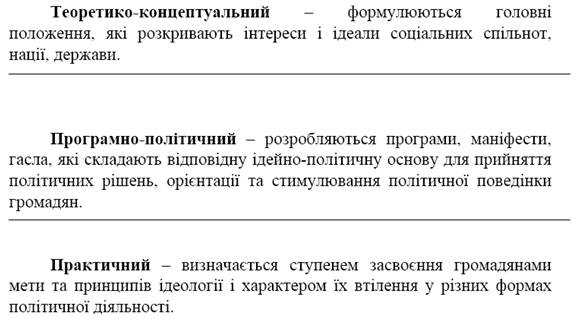 Мета анархізму — створення вільної організації суспільства з інститутами громадського самоуправління, яке обходиться без влади людини над людиною. Ідеї анархізму остаточно сформувалися в 19 столітті. Анархізм не треба плутати з нігілізмом (він заперечує суспільство і спрямований на його руйнування); в цілому анархізм це пацифістський рух. Хронологічно анархізм поділяють на індивідуалістичний анархізм — представники: П. Прудон, М. Штірнер; колективістський — М. О. Бакунін; комуністичний — П. О. Кропоткін. В сучасному світі поняття «анархізм» втратило свій первісний зміст і часто вживається як синонім хаосу, безвладдя, дезорганізації. Анархізм — ідея про те, що суспільство може і повинно бути організоване без державницького примусу. Крім того конкретні анархісти можуть мати додаткові критерії того, що включає в себе анархізм, і вони часто не згодні один з одним відносно цих критеріїв. 
Напрями анархістської філософської думки включають в себе широкий спектр ідей від крайнього індивідуалізму до повного колективізму. Одна частина анархістів відкидає будь-які види примусу і насильства. Інша частина анархістів в деяких випадках навпаки підтримує його, виступаючи поміж іншим за насильну революцію на шляху до анархії. Анархізм в Україні 
В Україні анархізм почав поширюватися в кінці 19 століття. В 1917—1921 роки анархізм був ідейною основою багатьох селянських рухів, особливо махновщини. Для більшості простих селян того часу анархізм означав звільнення від недосконалої системи влади, «влади міста», яка збирала податки, примусово забирала людей в армію, нав'язувала іншу мову, культуру і спосіб життя. Ідеї українських анархістів того часу багато в чому перегукуються з сучасними ідеями громадянського суспільства На світогляд українських анархістів того часу справили великий вплив праці П. Кропоткіна. Лідерами українських анархістів були Нестор Махно, В. Волін (Ейхенбаум), П. Аршинов (Марін), А. Барон (Канторович), Й. Гутман. Українські анархісти боролися проти всіх влад — німецьких окупантів, української держави, білогвардійців, більшовиків (з останніми періодично укладали тактичні союзи). На початку 1920-х років всі анархістські рухи в Україні були розгромлені більшовиками. ... Вдихнути життя в мусульманські правлячі установи і в суспільство можна лише одним способом: знову затвердити ісламський закон, зробити його основою держави і суспільства, які повинні керуватися ісламом і спиратися на соціальну справедливість ... Сучасне національне держава зазнала катастрофу ... Слабкість і підлегле становище мусульманських держав - це наслідок безбожництва мусульман, які ухилилися від шляху, накресленого Богом, і віддали перевагу йому світські, матеріалістичні ідеології та цінності Заходу або Сходу - капіталізм чи марксизм 